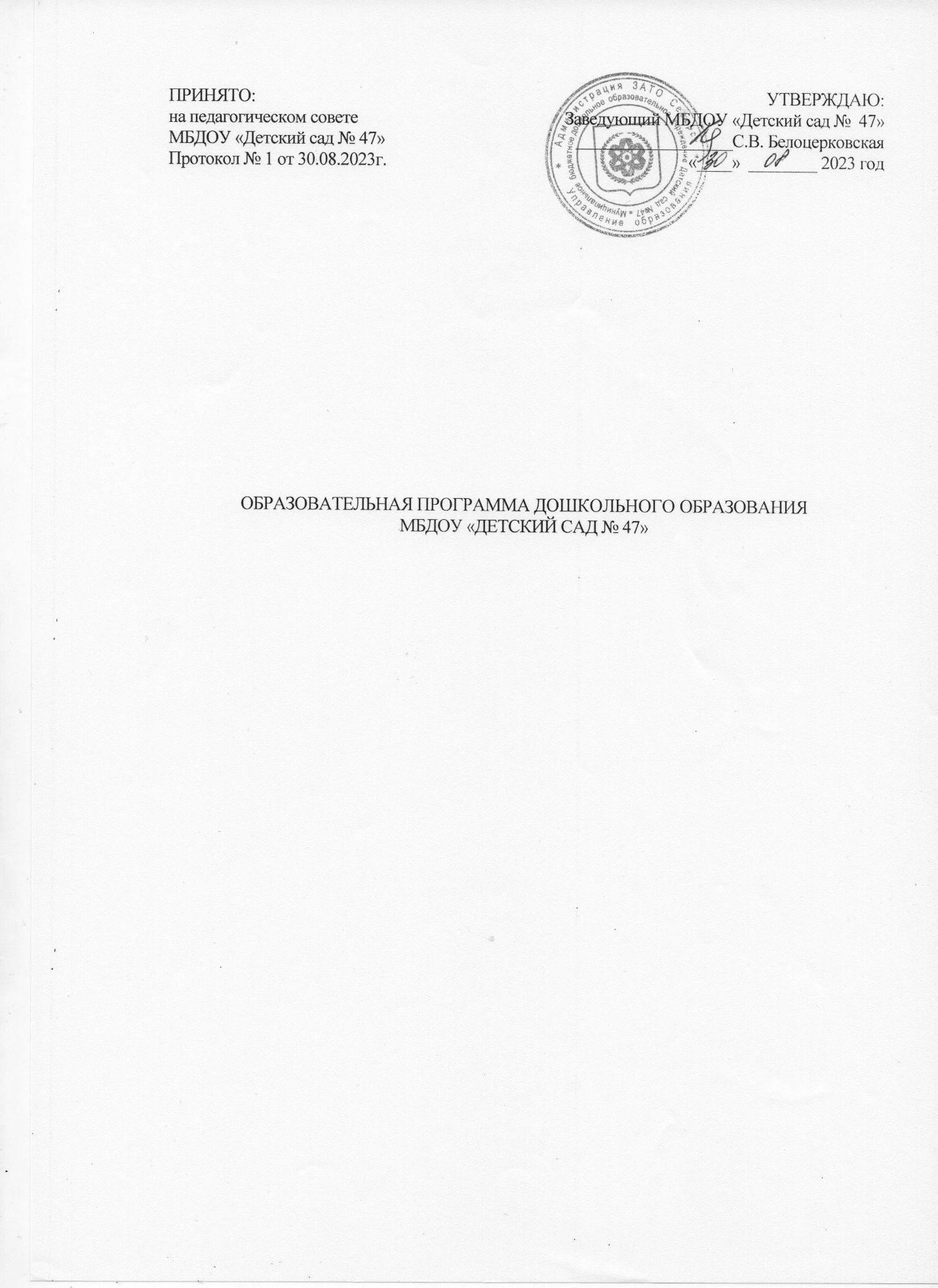 ВведениеОбразовательная программа дошкольного образования МБДОУ «Детский сад № 47» (далее – Программа), является нормативно-управленческим документом МБДОУ, характеризующий специфику содержания образования и особенности организации воспитательно-образовательного процесса, определяет содержание образовательной деятельности на уровне дошкольного образования. Она обеспечивает построение целостного педагогического процесса, направленного на полноценное, всестороннее развитие детей. В соответствии  с Федеральной образовательной программой, основополагающей функцией дошкольного уровня образования,  Программа реализует:Воспитание и развитие ребенка дошкольного возраста как Гражданина Российской Федерации, формирование основ его гражданской и культурной идентичности на доступном его возрасту содержании доступными средствами.Приобщение детей к духовно-нравственным и социокультурным ценностям российского народа, воспитание подрастающего поколения как знающего и уважающего историю и культуру своей семьи, большой и малой Родины.Создание  образовательного пространства воспитания и обучения детей от рождения до поступления в начальную школу, обеспечивающего ребенку и его родителям (законным представителям), равные, качественные условия дошкольного образования. Образовательная программа дошкольного образования МБДОУ «Детский сад № 47» выстроена с учетом нормативно – правовых  документов:Закон РФ от 29.12.2012 г. № 273-ФЗ «Об образовании в Российской Федерации». «Санитарно – эпидемиологические требования к организациям воспитания и обучения, отдыха и оздоровления детей и молодежи».Санитарно – эпидемиологические правила и нормативы СанПиН 1.2.3685-21 «Гигиенические нормативы и требования к обеспечению безопасности и (или) безвредности для человека факторов среды обитания».Постановление Правительства РФ от 18.09.2020 № 1490 (ред. от 12.09.2022) "О лицензировании образовательной деятельности" (вместе с «Положением о лицензировании образовательной деятельности»).Приказ Министерства образования и науки РФ от 17.10.2013 № 1155 (ред. от 08.11.2022) «Об утверждении федерального государственного образовательного стандарта дошкольного образования» (зарегистрировано Минюстом России 14 ноября 2013.г., регистрационный № 30384)Устав муниципального бюджетного дошкольного образовательного учреждения «Детский сад № 47»Миссия дошкольного образования - сохранение уникальности и самоценности дошкольного детства, как отправной точки включения и дальнейшего овладения разнообразными формами жизнедеятельности в быстро меняющемся мире, содействие развитию различных форм активности ребенка, передачи общественных норм и ценностей, способствующих позитивной социализации в поликультурном многонациональном обществе. Программа направлена на выявление образовательного потенциала детей раннего и дошкольного возраста, поддержку разнообразия детства, раскрытия разнообразных форм активности, присущих детям, учитывает актуальную социокультурную ситуацию развития детства, результаты современных научных исследований в области детского развития и основывается на научно обоснованных и доказано эффективных подходах к организации образовательной деятельности, включает образцы лучшей отечественной и мировой педагогической практики. Решая задачу приобщения детей к жизни в современном социальном пространстве, в Программе представлены обновленные способы взаимодействия между детьми и взрослыми, направленные на формирование базового доверия ребенка к миру, комфортного и безопасного образа жизни.Данная программа опирается на междисциплинарные исследования природы детства, как особого культурно-исторического феномена в развитии человечества, на историко-эволюционный подход к развитию личности в природе и обществе, культурно-деятельностную психологию социализации ребенка, педагогическую антропологию, педагогику достоинства и сотрудничества.Согласно историко-эволюционному, культурно-деятельностному подходам к развитию ребенка, накопленные в опыте предыдущих поколений знания не просто передаются напрямую от взрослого к ребенку; ребенок сам активно приобретает свой опыт, творчески созидает собственные знания и смыслы, строит взаимодействия в совместно-разделенной деятельности и в общении с другими детьми и взрослыми. Таким образом, знания и смыслы не механически усваиваются, но активно создаются самим ребенком в процессе взаимодействия и диалога с природным и социальным миром.Программа направлена на создание социальной ситуации развития дошкольников, открывающих возможности позитивной социализации ребенка, формировании у него доверия к миру, к людям и к себе, его личностного и познавательного развития, развития инициативы и творческих способностей посредством культуросообразных и возрастосообразных видов деятельности в сотрудничестве со взрослыми и другими детьми, а также на обеспечение здоровья и безопасности детей. В программе описываются разные возрастные этапы развития и социализации дошкольников, конструирование мотивирующей образовательной среды.Содержание Программы в соответствии с требованиями Стандарта включает три основных раздела – целевой, содержательный и организационный. В целевом разделе Программы представлены цели, задачи, принципы и подходы к ее формированию; планируемые результаты освоения Федеральной программы в раннем, дошкольном возрастах, а также на этапе завершения освоения Программы; характеристики особенностей развития детей раннего и дошкольного возрастов, подходы к педагогической диагностике планируемых результатов.Содержательный раздел Программы включает:- рабочую программу образования, которая раскрывает задачи, содержание и планируемые результаты по каждой из образовательных областей для всех возрастных групп обучающихся; обозначает направления и задачи коррекционно-развивающей работы  (далее  - КРР) с детьми дошкольного возраста с ООП (далее - ООП) различных целевых групп; психолого- педагогические условия реализации программы, а также отдельные средства обучения и воспитания.- рабочую программу воспитания, которая раскрывает задачи и направления воспитательной работы, предусматривает приобщение детей к российским традиционным духовным ценностям, включая культурные ценности своей этнической группы, правилам и нормам поведения в российском обществе.Организационный раздел Программы включает описание психолого- педагогических и кадровых условий реализации Программы. В разделе представлены примерный режим и распорядок дня в дошкольных группах, федеральный календарный план воспитательной работы.Объем обязательной части ООП составляет не менее 60% от ее общего объема. Образовательная программа дошкольного образования «МБДОУ «Детский сад № 47» (далее – Программа образования) учитывает специфику города Северск, запрос учредителя, родителей (законных представителей) воспитанников и отражает миссию ДОУ: «Окружить детей заботой, предоставить им профессиональный уход, надежный присмотр, чтобы дети чувствовали себя комфортно независимо от их психологических и физических возможностей и способностей, а родители воспитанников были уверены в благополучии своих детей». ООП содержит описание традиционных событий праздников, мероприятий и завершается описанием перспектив по ее совершенствованию и развитию. Расшифровка применяемых в тексте обозначений и сокращенийГигиенические нормативы - Санитарные правила и нормы СанПиН 1.2.3685-21«Гигиенические нормативы и требования к обеспечению безопасности и (или) безвредности для человека факторов среды обитания», утвержденные постановлением Главного государственного санитарного врача Российской Федерации от 28 января 2021 г. № 2.ДО – дошкольное образованиеДОО – дошкольная образовательная организацияЗакон об образовании - Федеральный закон от 29 декабря 2012 г. № 273-ФЗ «Об образовании в Российской Федерации»КРР – коррекционно-развивающая работа НОО – начальное общее образованиеОВЗ – ограниченные возможности здоровья ООП – особые образовательные потребностиОрганизация – организации, осуществляющие образовательную деятельность, к которым относятся образовательные организации; организации, осуществляющие обучение; индивидуальные предпринимателиПлан – Федеральный календарный план воспитательной работы ПМПК – психолого-медико-педагогическая комиссияППК – психолого-педагогический консилиум образовательной организацииПрограмма воспитания – Федеральная рабочая программа воспитания Программа образования – Федеральная рабочая программа образования РАС – расстройства аутистического спектраРППС – развивающая предметно-пространственная средаРФ – Российская ФедерацияСанитарно-эпидемиологические требования - Санитарные правила СП 2.4.3648-20«Санитарно-эпидемиологические требования к организациям воспитания и обучения, отдыха и оздоровления детей и молодежи», утвержденные постановлением Главного государственного санитарного врача Российской Федерации от 28 сентября 2020 г. № 28.УМК – учебно-методический комплектФАОП ДО – Федеральная адаптированная образовательная программа дошкольного образованияФГОС ДО - Федеральный государственный образовательный стандарт дошкольного образованияФедеральная	программа - Федеральная 	образовательная программа дошкольного образованияЧБД – часто болеющие дети1. ЦЕЛЕВОЙ РАЗДЕЛ1.1. Пояснительная записка1.1.1. Цели и задачи Программы      Целью Программы является целостное и разностороннее развитие детей раннего и дошкольного возраста, сообразное актуальной социокультурной ситуации детства и требованиям современного общества и государства, через создание системы образовательных процессов и условий, поддерживающих активное участие детей в образовательной деятельности, обеспечивающих индивидуализацию их  развития и позитивную социализацию,  на основе духовно- нравственных ценностей, исторических и национально-культурных традиций.	К традиционным российским духовно-нравственным ценностям относятся, прежде всего, жизнь, достоинство, права и свободы человека, патриотизм, гражданственность, служение Отечеству и ответственность за его судьбу, высокие нравственные идеалы, крепкая семья, созидательный труд, приоритет духовного над материальным, гуманизм, милосердие, справедливость, коллективизм, взаимопомощь и взаимоуважение, историческая память и преемственность поколений, единство народов России .     Цель Программы достигается через решение следующих задач:обеспечение единых для Российской Федерации содержания ДО и планируемых результатов освоения образовательной программы ДО;приобщение детей (в соответствии с возрастными особенностями) к базовым ценностям российского народа - жизнь, достоинство, права и свободы человека, патриотизм, гражданственность, высокие нравственные идеалы, крепкая семья, созидательный труд, приоритет духовного над материальным, гуманизм, милосердие, справедливость, коллективизм, взаимопомощь и взаимоуважение, историческая память и преемственность поколений, единство народов России; создание условий для формирования ценностного отношения к окружающему миру, становления опыта действий и поступков на основе осмысления ценностей;построение (структурирование) содержания образовательной деятельности на основе учёта возрастных и индивидуальных особенностей развития;создание условий для равного доступа к образованию для всех детей дошкольного возраста с учётом разнообразия образовательных потребностей и индивидуальных возможностей;охрана и укрепление физического и психического здоровья детей, в том числе их эмоционального благополучия; - структурирование содержания образовательной работы на основе учета возрастных и индивидуальных особенностей развития;обеспечение развития физических, личностных, нравственных качеств и основ патриотизма, интеллектуальных и художественно-творческих способностей ребёнка, его инициативности, самостоятельности и ответственности;обеспечение психолого-педагогической поддержки семьи и повышение компетентности родителей (законных представителей) в вопросах воспитания, обучения и развития, охраны и укрепления здоровья детей, обеспечения их безопасности;достижение детьми на этапе завершения ДО уровня развития, необходимого и достаточного для успешного освоения ими образовательных программ начального общего образования.1.1.2. Принципы и подходы к формированию Программы	В основе программы лежит позитивное восприятие образа ребенка, глубокое понимание процессов детского развития, знание эффективности различных подходов к организации образовательной деятельности, практических методов и инструментария, осознанного их применения с учетом характеристик каждого воспитанника, контекста детской жизни и семьи, ограничений и возможностей детского сада, его расположения и окружения.В программе уделяется особое внимание формированию у участников образовательных отношений позитивного образа ребенка, педагога и образовательной системы, системы ожиданий, оценок и самооценок. Смещаются акценты с ориентации на устранение дефицитов («ребенок не может… и эти проблемы нужно устранить») на ориентацию на развитие и укрепление компетентностей («ребенок может и хочет, и со взрослым сможет еще больше»).В программе представлены педагогически методы для работы с детьми, эффективность которых доказана: регулярные наблюдения за динамикой детских достижений в ходе педагогических наблюдений, взаимное обучение, обратная связь, сочетание общегрупповой работы, работы в малых группах и индивидуальной. В программе предусмотрено участие детей в совместной проектной деятельности, самостоятельная и мини-групповая работа в центрах активности (интересов), которая позволяет активизировать участие детей в образовательном процессе; обучение по интересам, темы которых определяются детьми и связаны с жизнью ребенка в детском саду, за его пределами или относятся к каким-то объектам познания.Образовательная программа построена на следующих принципах , установленных ФГОС ДО:	В соответствии со Стандартом Программа построена на следующих принципах:Сохранение уникальности и самоценности детства, полноценное проживание ребѐнком всех этапов детства (младенческого, раннего и дошкольного возраста),  как важного этапа в общем развитии человека. Самоценность детства – понимание детства как периода жизни значимого самого по себе, значимого тем, что происходит с ребенком сейчас, а не тем, что этот этап является подготовкой к последующей жизни. Этот принцип подразумевает полноценное проживание ребенком всех этапов детства (младенческого, раннего и дошкольного детства), обогащение (амплификацию) детского развития. Игра является формой освоения мира и развития, формой учения, специфической для детей раннего и дошкольного возраста, поэтому Программа поддерживает игру во всех ее видах и формах.Поддержка разнообразия детства,  как ценность, образовательный ресурс и предполагает использование разнообразия для обогащения образовательного процесса. Организация выстраивание образовательной деятельности с учетом региональной специфики, социокультурной ситуации развития каждого ребенка, его возрастных и индивидуальных особенностей, ценностей, мнений и способов их выражения, учитывает уникальность каждого ребенка и предоставляет возможность для развития по своим индивидуальным образовательным траекториям. построение образовательной деятельности на основе индивидуальных особенностей каждого ребенка, при котором сам ребенок становится активным в выборе содержания своего образования, становится субъектом образования;	Применение этого принципа одинаково эффективно как в одновозрастных, так и в разновозрастных группах; в группах общеразвивающей, комбинированной и компенсирующей направленности.3.   Содействие и сотрудничество детей и взрослых, признание ребенка полноценным участником (субъектом) образовательных отношений с позиции позитивной социализации ребенка и обучение на примере поведения взрослых предполагает, что освоение ребенком культурных норм, средств и способов деятельности, культурных образцов поведения и общения с другими людьми, приобщение к традициям семьи, общества, государства происходят в процессе сотрудничества со взрослыми и другими детьми, направленного на создание предпосылок к полноценной деятельности ребенка в мире. В совместной деятельности со взрослым, в рамках которой взрослый показывает детям образцы действий, дети учатся полезным и важным умениям, расширяя свой кругозор и знания о мире. Такая форма не подавляет активности детей, если взрослый не требует от них в точности повторить эти действия, доводить их до совершенства, а предоставляет свободное пространство для индивидуальной интерпретации увиденного. Совместное решение задач и происходящий при этом социальный обмен представляют собой идеальную среду для развития. Таким образом, ненавязчивое обучение собственным примером не подавляет активности детей, сохраняет им свободу выбора содержания своих занятий и является эффективным средством мотивации и воспитания.4.   Личностно-развивающий и гуманистический характер взаимодействия взрослых (родителей/законных представителей), педагогических и иных работников Организации) и детей. Такой тип взаимодействия предполагает базовую ценностную ориентацию на достоинство каждого участника взаимодействия, уважение и безусловное принятие личности ребенка, доброжелательность, внимание к ребенку, его состоянию, настроению, потребностям, интересам. Личностно-развивающий и гуманистический характер взаимодействия взрослых и детей включает принцип эмоционального благополучия и признания права на ошибку. Учитывается эмоциональная атмосфера образовательного процесса, происходит осознанное выстраивание атмосферы доверия и эмоционального комфорта, формирование отношений привязанности ребенка к педагогу, что крайне необходимо для создания предпосылок появления у ребенка чувства защищенности, обеспечивающего психологическую адаптацию и укрепление способностей ребенка по преодолению стрессов и нагрузок. Каждому ребенку предоставляется право использовать опыт и информацию по-своему, рассматривать и усваивать ее индивидуально, с позиции собственного опыта. Детям разрешается делать что-то «не так, как надо», пробовать, ошибаться, обнаруживать и исправлять ошибки.  У каждого ребенка есть право знать и не знать, уметь и не уметь, хотеть и не хотеть. У каждого есть свои сильные стороны и свои проблемы, свои приоритеты и потребности.5.   Содействие и сотрудничество детей и взрослых, признание ребенка полноценным участником (субъектом) образовательных отношений. Этот принцип предполагает активное участие всех субъектов образовательных отношений – как детей, так и взрослых – в реализации программы. Каждый участник имеет возможность внести свой индивидуальный вклад в ход игры, занятия, проекта, обсуждения, в планирование образовательного процесса, может проявить инициативу. Принцип содействия предполагает диалогический характер коммуникации между всеми участниками образовательных отношений. Детям предоставляется возможность высказывать свои взгляды, свое мнение, занимать позицию и отстаивать ее, принимать решения и брать на себя ответственность в соответствии со своими возможностями. 6.   Сотрудничество Организации с семьей. Сотрудничество с семьей, открытость в отношении семьи, уважение семейных ценностей и традиций, их учет в образовательной работе являются важнейшим принципом образовательной программы. Сотрудники Организации должны знать об условиях жизни ребенка в семье, понимать проблемы, уважать ценности и традиции семей воспитанников. Программа предполагает разнообразные формы сотрудничества с семьей как в содержательном, так и в орг  анизационном планах. 7.   Сетевое взаимодействие с организациями социализации, образования, приобщение детей к социокультурным нормам, традициям семьи, общества и государства. Организация устанавливает партнерские отношения с  организациями и лицами, которые могут способствовать обогащению социального и/или культурного опыта детей, приобщению детей к национальным традициям (посещение театров, музеев, освоение программ дополнительного образования), к природе и истории родного края; содействовать проведению совместных проектов, экскурсий, праздников, посещению концертов, а также удовлетворению особых потребностей детей, оказанию психолого-педагогической и/или медицинской поддержки в случае необходимости (центры семейного консультирования и др.). 8. Индивидуализация дошкольного образования предполагает такое построение образовательной деятельности, которое открывает возможности для индивидуализации образовательного процесса, появления индивидуальной траектории развития каждого ребенка с характерными для данного ребенка спецификой и скоростью, учитывающей его интересы, мотивы, способности и возрастно-психологические особенности. При этом сам ребенок становится активным в выборе содержания своего образования, разных форм активности. Дети охотно занимаются какой-либо деятельностью, если это им интересно. Они испытывают радость и эмоциональный подъем, когда им позволяют свободно играть, экспериментировать, высказывать свои гипотезы и идеи, выражать себя в различных видах деятельности. В программе отражено гибкое планирование образовательного процесса, нацеленного на равновесие между собственной (исследовательской, поисковой, игровой и др.) активностью ребенка и активностью взрослого, обогащающего опыт ребенка и поддерживающего его усилия по освоению мира и реализации собственного потенциала.Программой предусмотрено:- самоопределение и соучастие детей в формировании содержания работы: содержание более половины всех занятий инициируются самими детьми; дети делают то, что им нравится, взрослые поддерживают детскую инициативу;- соблюдение правильного баланса между групповыми занятиями и самостоятельной деятельностью детей с включением свободной игры;-уважительное и внимательное отношение педагогов к детям, позитивное реагирование на их поведение, учет детских потребностей и интересов, формирование текущего образовательного содержания в соответствии с ними;- выделение более половины времени для самостоятельной детской деятельности с включением свободной игры.9. Возрастная адекватность образования. Этот принцип предполагает подбор педагогом содержания и методов дошкольного образования в соответствии с возрастными особенностями детей, при котором используются все специфические виды детской деятельности (игра, коммуникативная и познавательно-исследовательская деятельность, творческая активность, обеспечивающая художественно-эстетическое развитие ребенка), опираясь на особенности возраста и задачи развития, которые должны быть решены в дошкольном возрасте. 10. Развивающее вариативное образование, как поддержка инициативы детей в различных видах деятельности; Этот принцип предполагает, что образовательное содержание предлагается ребенку через разные виды деятельности с учетом его актуальных и потенциальных возможностей усвоения этого содержания и совершения им тех или иных действий, с учетом его интересов, мотивов и способностей. Деятельность педагога должна быть мотивирующей и соответствовать психологическим законам развития ребенка, учитывать его индивидуальные интересы, особенности и склонности. Постановка задач, помощь и поддержка взрослого, предлагаемые формы активности должны протекать в зоне ближайшего развития, что способствует развитию, расширению как явных, так и скрытых возможностей ребенка. Предлагая новые образовательные идеи и стимулы, взрослые должны опираться на уже имеющиеся знания, понимания, желания, особенности, предпочтения и интересы детей. Взрослый должен слушать и слышать ребенка, прежде чем давать ему тот или иной ответ или стимул.12. Учет этнокультурной ситуации развития детей,  через  приобщение детей дошкольного возраста к культурам разных национальностей. Так ребенок начинает понимать, что он живет в поликультурном мире. Принцип учета этнокультурной ситуации развития детей предполагает воспитание поликультурного миропонимания, доброжелательного и уважительного отношения к разнообразию культур разных народов и этносов основано на поликультурном образовании, Народная культура выступает содержательной формой познания детьми окружающего мира, это:- изучение сказок, поговорок, потешек, пословиц;- знакомство с народными игрушками и играми;- проведение народных календарных праздников;- создание мини - музеев в детском саду.1.2. Планируемые результаты реализации Программы.Педагогическая диагностика является основой для целенаправленной деятельности педагога, начальным и завершающим этапом проектирования образовательного процесса в дошкольной группе. Ее функция заключается в обеспечении эффективной обратной связи, позволяющей осуществлять управление образовательным процессом. Педагогическая диагностика позволяет выявить динамику и особенности развития ребенка, составлять на основе полученных данных индивидуальные образовательные маршруты освоения образовательной программы, своевременно вносить изменения в планирование, содержание и организацию образовательной деятельности.В соответствии с ФГОС ДО специфика дошкольного детства и системные особенности дошкольного образования делают неправомерными требования от ребенка дошкольного возраста конкретных образовательных достижений. Поэтому результаты освоения Программы представлены в виде целевых ориентиров дошкольного образования и представляют собой возрастные характеристики возможных достижений ребенка к концу дошкольного образования. Специфика педагогической диагностики достижения планируемых образовательных результатов обусловлена следующими требованиями ФГОС ДО:планируемые результаты освоения основной образовательной программы дошкольного образования заданы как целевые ориентиры дошкольного образования и представляют собой социально-нормативные возрастные характеристики возможных достижений ребенка на разных этапах дошкольного детства;целевые ориентиры не подлежат непосредственной оценке, в том числе и в виде педагогической диагностики (мониторинга). Они не являются основанием для их формального сравнения с реальными достижениями детей и основой объективной оценки соответствия установленным требованиям образовательной деятельности и подготовки детей;освоение Программы не сопровождается проведением промежуточных аттестаций и итоговой аттестации воспитанников.	Реализация образовательных целей и задач Программы направлена на достижение целевых ориентиров дошкольного образования, которые описаны как основные характеристики развития ребенка. Основные характеристики развития ребенка представлены в виде изложения возможных достижений воспитанников на разных возрастных этапах дошкольного детства. В соответствии с периодизацией психического развития ребенка, принятой в культурно-исторической психологии, дошкольное детство подразделяется на три возраста детства: младенческий (первое и второе полугодия жизни), ранний (от 1 года до 3 лет) и дошкольный возраст (от 3 до 8 лет). В  Программе возрастные ориентиры «к одному году», «к трем - семи годам» имеют условный характер. Это связано с неустойчивостью, гетерохронностью и индивидуальным темпом психического развития детей в дошкольном детстве, особенно при прохождении критических периодов. По этой причине ребенок может продемонстрировать обозначенные в планируемых результатах возрастные характеристики развития раньше или позже заданных возрастных ориентиров.Степень выраженности возрастных характеристик возможных достижений может различаться у детей одного возраста по причине высокой индивидуализации их психического развития и разных стартовых условий освоения образовательной программы. Обозначенные различия не должны быть констатированы как трудности ребенка в освоении основной образовательной программы Организации и не подразумевают его включения в соответствующую целевую группу.Результаты педагогической диагностики (мониторинга) могут использоваться исключительно для решения следующих образовательных задач:индивидуализации образования (в том числе поддержки ребенка, построения его образовательной траектории или профессиональной коррекции особенностей его развития);оптимизации работы с группой детей.Оптимальным является  проведение педагогической диагностики на начальном этапе освоения ребенком образовательной программы, в зависимости от времени его поступления в дошкольную группу (стартовая диагностика) и на завершающем этапе освоения программы его возрастной группой (заключительная, финальная диагностика). При проведении диагностики на начальном этапе учитывается адаптационный период пребывания ребенка в группе. Сравнение результатов стартовой и финальной диагностики позволяет выявить индивидуальную динамику развития ребенка.Педагогическая диагностика индивидуального развития детей проводится педагогом на основе малоформализованных диагностических методов: наблюдения, свободных бесед с детьми, анализа продуктов детской деятельности, портфолио ребенка (рисунков, работ по лепке, аппликации, построек, поделок и др.), специальных диагностических ситуаций. В процессе наблюдения педагог обращает внимание на частоту проявления каждого показателя, самостоятельность и инициативность ребенка в деятельности. Частота проявления указывает на периодичность и степень устойчивости показателя. Самостоятельность выполнения действия позволяет определить зону актуального и ближайшего развития ребенка. Инициативность свидетельствует о проявлении субъектности ребенка в деятельности и взаимодействии.Педагогическая диагностика завершается анализом полученных данных, на основе которых педагог выстраивает взаимодействие с детьми, организует предметно-развивающую среду, мотивирующую активную творческую деятельность воспитанников, составляет индивидуальные образовательные маршруты освоения образовательной Программы, осознанно и целенаправленно проектирует образовательный процесс.При необходимости используется психологическая диагностика развития детей (выявление и изучение индивидуально-психологических особенностей детей, причин возникновения трудностей в освоении образовательной программы), которую проводят квалифицированные специалисты (педагоги-психологи, психологи). Участие ребенка в психологической диагностике допускается только с согласия его родителей (законных представителей). Результаты психологической диагностики могут использоваться для решения задач психологического сопровождения и оказания адресной психологической помощи.Для детей с ОВЗ и инвалидностью планируемые результаты представлены в адаптированных общеобразовательных программах ДОУ.Планируемые результаты в раннем возрасте: У ребенка развита крупная моторика, он активно использует освоенные ранее движения, начинает осваивать бег, прыжки, повторяет за взрослым простые имитационные упражнения, понимает указания взрослого, выполняет движения по зрительному и звуковому ориентирам;ребенок стремится к общению со взрослыми, реагирует на их настроение;ребенок проявляет интерес к сверстникам; наблюдает за их действиями и подражает им; играет рядом;ребенок владеет активной речью, использует в общении разные части речи, простые предложения из 4-х слов и более, включенной в общение; может обращаться с вопросами и просьбами;ребенок проявляет интерес к стихам, сказкам, повторяет отдельные слова и фразы за взрослым;ребенок рассматривает картинки, показывает и называет предметы, изображенные на них; ребенок понимает и выполняет простые поручения взрослого;ребенок различает и называет основные цвета, формы предметов, ориентируется в основных пространственных и временных отношениях;ребенок владеет основными гигиеническими навыками, простейшими навыками самообслуживания (одевание, раздевание, самостоятельно ест и др.);ребенок стремится проявлять самостоятельность в бытовом и игровом поведении;ребенок с удовольствием слушает музыку, подпевает, выполняет простые танцевальные движения;ребенок эмоционально откликается на красоту природы и произведения искусства;ребенок осваивает основы изобразительной деятельности (лепка, рисование) и конструирования: может выполнять уже довольно сложные постройки (гараж, дорогу к нему, забор) и играть с ними; рисует дорожки, дождик, шарики; лепит палочки, колечки, лепешки;ребенок способен направлять свои действия на достижение простой, самостоятельно поставленной цели; знает, с помощью каких средств и в какой последовательности продвигаться к цели;ребенок активно действует с окружающими его предметами, знает названия, свойства и назначение многих предметов, находящихся в его повседневном обиходе;ребенок в играх отображает действия окружающих («готовит обед», «ухаживает за больным» и др.), воспроизводит не только их последовательность и взаимосвязь, но и социальные отношения (ласково обращается с куклой, делает ей замечания), заранее определяет цель («Я буду лечить куклу»).Планируемые результаты в дошкольном возрастеК четырем годам:ребенок демонстрирует положительное отношение к разнообразным физическим упражнениям, проявляет избирательный интерес к отдельным двигательным действиям (бросание и ловля, ходьба, бег, прыжки) и подвижным играм;ребенок проявляет элементы самостоятельности в двигательной деятельности, с интересом включается в подвижные игры, стремится к выполнению правил и основных ролей в игре, выполняет простейшие правила построения и перестроения, выполняет ритмические движения под музыку;ребенок демонстрирует достаточную координацию движений при выполнении упражнений, сохраняет равновесие при ходьбе, беге, прыжках, способен реагировать на сигналы, переключаться с одного движения на другое, выполнять движения в общем для всех темпе;ребенок владеет культурно-гигиеническими навыками: умывание, одевание и т.п., соблюдает требования гигиены, имеет первичные представления о факторах, положительно влияющих на здоровье;ребенок произносит правильно в словах все гласные и согласные звуки, кроме шипящих и сонорных, согласовывает слова в предложении в роде, числе и падеже, повторяет за педагогом рассказы из 3-4-х предложений, пересказывает знакомые литературные произведения, использует речевые формы вежливого общения;ребенок понимает содержание литературных произведений и участвует в их драматизации, рассматривает иллюстрации в книгах, запоминает небольшие потешки, стихотворения, эмоционально откликается на них;ребенок проявляет доверие к миру, положительно оценивает себя, говорит о себе в первомлице;ребенок откликается эмоционально на ярко выраженное состояние близких и сверстниковпо показу и побуждению взрослых; дружелюбно настроен в отношении других детей;ребенок владеет элементарными нормами и правилами поведения, связанными с определенными разрешениями и запретами («можно», «нельзя»), демонстрирует стремление к положительным поступкам;ребенок демонстрирует интерес к сверстникам в повседневном общении и бытовой деятельности, владеет элементарными средствами общения в процессе взаимодействия со сверстниками;ребенок проявляет интерес к правилам безопасного поведения; осваивает безопасные способы обращения со знакомыми предметами ближайшего окружения;ребенок демонстрирует познавательную активность в деятельности, проявляет эмоции удивления в процессе познания, отражает в общении и совместной деятельности со взрослыми и сверстниками, полученные представления о предметах и объектах ближайшего окружения, задает вопросы констатирующего характера;ребенок проявляет интерес к миру, потребность в познавательном общении со взрослыми; демонстрирует стремление к наблюдению, сравнению, обследованию свойств и качеств предметов, к простейшему экспериментированию;ребенок демонстрирует умения вступать в речевое общение со знакомыми взрослыми: понимает обращенную к нему речь, отвечает на вопросы, используя простые распространенные предложения; проявляет речевую активность в общении со сверстником;ребенок совместно со взрослым пересказывает знакомые сказки, короткие стихи;ребенок охотно включается в совместную деятельность со взрослым, подражает его действиям, отвечает на вопросы взрослого и комментирует его действия в процессе совместной деятельности;ребенок способен создавать простые образы в рисовании и аппликации, строить простую композицию с использованием нескольких цветов, создавать несложные формы из глины и теста, видоизменять их и украшать; использовать простые строительные детали для создания постройки с последующим ее анализом;ребенок с интересом вслушивается в музыку, запоминает и узнает знакомые произведения, проявляет эмоциональную отзывчивость, различает музыкальные ритмы, передает их в движении; ребенок активно взаимодействует со сверстниками в игре, принимает на себя роль идействует от имени героя, строит ролевые высказывания, использует предметы-заместители, разворачивает несложный игровой сюжет из нескольких эпизодов;ребенок в дидактических играх действует в рамках правил, в театрализованных играх разыгрывает отрывки из знакомых сказок, рассказов, передает интонацию и мимические движения.К пяти годам:ребенок проявляет интерес к разнообразным физическим упражнениям, действиям с физкультурными пособиями, настойчивость для достижения хорошего результата, испытывает потребность в двигательной активности;ребенок демонстрирует хорошую координацию, быстроту, силу, выносливость, гибкость, хорошее развитие крупной и мелкой моторики рук активно и с интересом выполняет основные движения, основные элементы общеразвивающих, спортивных упражнений, свободно ориентируется в пространстве, переносит освоенные упражнения в самостоятельную деятельность;ребенок интересуется факторами, обеспечивающими здоровье, стремится узнать о правилах здорового образа жизни, готов элементарно охарактеризовать свое самочувствие, привлечь внимание взрослого в случае недомогания;ребенок стремится к самостоятельному осуществлению процессов личной гигиены, их правильной организации;ребенок без напоминания взрослого здоровается и прощается, говорит «спасибо» и «пожалуйста»;ребенок выполняет самостоятельно знакомые правила общения со взрослыми, внимателен к словам и оценкам взрослого, стремится к познавательному, интеллектуальному общению со взрослыми: задает много вопросов поискового характера, стремится к положительным формам поведения, замечает ярко выраженное эмоциональное состояние сверстника или близких, по примеру воспитателя проявляет сочувствие;ребенок демонстрирует стремление к общению со сверстниками, по предложению воспитателя может договориться с детьми, стремится к самовыражению в деятельности, к признанию и уважению сверстников;ребенок познает правила безопасного поведения и стремится их выполнять в повседневной жизни;ребенок проявляет познавательный интерес к труду взрослых, профессиям, технике; отражает эти представления в играх;ребенок способен рассказать о предмете, его назначении и особенностях, о том, как он был создан;ребенок самостоятелен в самообслуживании;ребенок стремится к выполнению трудовых обязанностей, охотно включается в совместный труд со взрослыми или сверстниками;ребенок проявляет высокую активность и любознательность, задает много вопросов поискового характера;ребенок имеет некоторый опыт деятельности и запас представлений об окружающем мире, с помощью воспитателя активно включается в деятельность экспериментирования, в процессе совместной исследовательской деятельности активно познает и называет свойства и качества предметов, особенности объектов природы, обследовательские действия; объединяет предметы и объекты в видовые категории с указанием характерных признаков;ребенок инициативен в разговоре, речевые контакты становятся более длительными и активными, использует разные типы реплик и простые формы объяснительной речи;ребенок большинство звуков произносит правильно, пользуется средствами эмоциональной и речевой выразительности;ребенок самостоятельно пересказывает знакомые сказки, с небольшой помощью взрослого составляет описательные рассказы и загадки;ребенок проявляет словотворчество, интерес к языку, с интересом слушает литературные тексты, воспроизводит текст.ребенок способен использовать обследовательские действия для выделения качеств и свойств предметов и материалов;ребенок проявляет интерес к различным видам искусства, эмоционально откликается на отраженные в произведениях искусства действия, поступки, события;ребенок проявляет себя в разных видах музыкальной, изобразительной, театрализованной деятельности, используя выразительные и изобразительные средства;ребенок использует накопленный художественно-творческой опыт в самостоятельной деятельности, с желанием участвует в культурно-досуговой деятельности (праздниках, развлечениях и др.);ребенок создает изображения и постройки в соответствии с темой, используя разнообразные материалы, владеет техническими и изобразительными умениями;ребенок называет роль до начала игры, обозначает новую роль по ходу игры, активно использует предметы заместители, предлагает игровой замысел и проявляет инициативу в развитии сюжета, активно включается в ролевой диалог, проявляет творчество в создании игровой обстановки;ребенок принимает игровую задачу в играх с правилами, проявляет интерес к результату, выигрышу; ведет негромкий диалог с игрушками, комментирует их «действия» в режиссерских играх.К шести годам:ребенок демонстрирует ярко выраженную потребность в двигательной активности, проявляет интерес к новым и знакомым физическим упражнениям, пешим прогулкам, показывает избирательность и инициативу при выполнении упражнений, имеет представления о некоторых видах спорта, туризме, как форме активного отдыха;ребенок проявляет во время занятий физической деятельностью выносливость, быстроту, силу, координацию, гибкость, уверенно, в заданном темпе и ритме, выразительно выполняет упражнения, способен творчески составить несложные комбинации из знакомых упражнений;ребенок проявляет необходимый самоконтроль и самооценку, способен самостоятельно привлечь внимание других детей и организовать знакомую подвижную игру;ребенок владеет основными способами укрепления здоровья, правилами безопасного поведения в двигательной деятельности, мотивирован на сбережение и укрепление собственного здоровья и здоровья окружающих его людей;ребенок регулирует свою активность в деятельности, умеет соблюдать очередность и учитывать права других людей, проявляет инициативу в общении и деятельности, задает вопросы различной направленности, слушает и понимает взрослого, действует по правилу или образцу в разных видах деятельности, способен к произвольным действиям;ребенок способен различать разные эмоциональные состояния взрослых и сверстников, учитывает их в своем поведении, откликается на просьбу помочь, в оценке поступков опирается на нравственные представления;ребенок настроен положительно по отношению к окружающим, охотно вступает в общение с близкими взрослыми и сверстниками, проявляет сдержанность по отношению к незнакомым людям, при общении со взрослыми и сверстниками ориентируется на общепринятые нормы и правила культуры поведения, проявляет любовь к родителям, уважение к воспитателям, интересуется жизнью семьи и детского сада;ребенок проявляет активность в стремлении к познанию разных видов труда и профессий, бережно относится к предметному миру как результату труда взрослых, стремится участвовать в труде взрослых, самостоятелен, инициативен в самообслуживании, участвует со сверстниками в разных видах повседневного и ручного труда;ребенок испытывает интерес к событиям, находящимся за рамками личного опыта, фантазирует, сочиняет разные истории, предлагает пути решения проблем, имеет представления о социальном, предметном и природном мире;ребенок владеет представлениями о безопасном поведении, соблюдает правила безопасного поведения в разных видах деятельности, демонстрирует умения правильно и безопасно пользоваться под присмотром взрослого бытовыми предметами и приборами, безопасного общения с незнакомыми животными, владеет основными правилами безопасного поведения на улице;ребенок проявляет инициативу и самостоятельность в процессе придумывания загадок, сказок, рассказов, владеет первичными приемами аргументации и доказательства, демонстрирует богатый словарный запас, безошибочно пользуется обобщающими словами и понятиями, самостоятельно пересказывает рассказы и сказки, проявляет избирательное отношение к произведениям определенной тематики и жанра;ребенок проявляет интерес и/или с желанием занимается музыкальной, изобразительной, театрализованной деятельностью; различает виды, жанры, формы в музыке, изобразительном и театральном искусстве; проявляет музыкальные и художественно-творческие способности;ребенок принимает активное участие в праздничных программах и их подготовке; взаимодействует со всеми участниками культурно-досуговых мероприятий;ребенок самостоятельно определяет замысел рисунка, аппликации, лепки, постройки, создает образы и композиционные изображения, интегрируя освоенные техники и средства выразительности, использует разнообразные материалы;ребенок согласовывает свои интересы с интересами партнеров в игровой деятельности, умеет предложить и объяснить замысел игры, комбинировать сюжеты на основе разных событий, создавать игровые образы, управлять персонажами в режиссерской игре;ребенок проявляет интерес к игровому экспериментированию, развивающим и познавательным играм, в играх с готовым содержанием и правилами действует в точном соответствии с игровой задачей и правилами.Планируемые	результаты	на	этапе	завершения	освоения	ПрограммыК концу дошкольного возраста:у ребенка сформированы основные физические и нравственно-волевые качества;ребенок владеет основными движениями и элементами спортивных игр, может контролировать свои движение и управлять ими;ребенок соблюдает элементарные правила здорового образа жизни и личной гигиены;ребенок результативно выполняет физические упражнения (общеразвивающие, основные движения, спортивные), участвует в туристических пеших прогулках, осваивает простейшие туристические навыки, ориентируется на местности;проявляет элементы творчества в двигательной деятельности;проявляет морально-волевые качества, самоконтроль и может осуществлять самооценку своей двигательной деятельности;имеет начальные представления о правилах безопасного поведения в двигательной деятельности; о том, что такое здоровье, понимает, как поддержать, укрепить и сохранить его;владеет здоровьесберегающими умениями: навыками личной гигиены, может заботливо относиться к своему здоровью и здоровью окружающих, стремится оказать помощь и поддержку заболевшим людям;ребенок соблюдает элементарные социальные нормы и правила поведения в различных видах деятельности, взаимоотношениях со взрослыми и сверстниками;ребенок способен к осуществлению социальной навигации и соблюдению правил безопасности в реальном и цифровом взаимодействии;у ребенка выражено стремление заниматься социально значимой деятельностью;ребенок владеет средствами общения и способами взаимодействия со взрослыми и сверстниками; способен понимать и учитывать интересы и чувства других; договариваться и дружить со сверстниками; старается разрешать возникающие конфликты конструктивными способами;ребенок способен понимать свои переживания и причины их возникновения, регулировать свое поведение и осуществлять выбор социально одобряемых действий в конкретных ситуациях, обосновывать свои ценностные ориентации;ребенок проявляет положительное отношение к миру, разным видам труда, другим людям и самому себе;ребенок стремится сохранять позитивную самооценку;ребенок способен откликаться на эмоции близких людей, проявлять эмпатию (сочувствие, сопереживание, содействие);ребенок проявляет любознательность, активно задает вопросы взрослым и сверстникам; интересуется субъективно новым и неизвестным в окружающем мире; способен самостоятельнопридумывать объяснения явлениям природы и поступкам людей; склонен наблюдать, экспериментировать;ребенок обладает начальными знаниями о природном и социальном мире, в котором он живет: элементарными представлениями из области естествознания, математики, истории, искусства и спорта, информатики и инженерии и т.п.; о себе, собственной принадлежности и принадлежности других людей к определенному полу; составе семьи, родственных отношениях и взаимосвязях, семейных традициях; об обществе, его национально-культурных ценностях; государстве и принадлежности к нему;ребенок владеет речью как средством коммуникации, ведет диалог со взрослыми и сверстниками, использует формулы речевого этикета в соответствии с ситуацией общения, владеет коммуникативно-речевыми умениями;ребенок знает и осмысленно воспринимает литературные произведения различных жанров, имеет предпочтения в жанрах литературы, проявляет интерес к книгам познавательного характера, определяет характеры персонажей, мотивы их поведения, оценивает поступки литературных героев;ребенок способен воспринимать и понимать произведения различных видов искусства, имеет предпочтения в области музыкальной, изобразительной, театрализованной деятельности;ребенок выражает интерес к культурным традициям народа в процессе знакомства с различными видами и жанрами искусства; обладает начальными знаниями об искусстве;ребенок владеет умениями, навыками и средствами художественной выразительности в различных видах деятельности и искусства; использует различные технические приемы в свободной художественной деятельности;ребенок участвует в создании индивидуальных и коллективных творческих работ, тематических композиций к праздничным утренникам и развлечениям, художественных проектах; ребенок самостоятельно выбирает технику и выразительные средства для наиболее точнойпередачи образа и своего замысла, способен создавать сложные объекты и композиции, преобразовывать и использовать с учетом игровой ситуации;ребенок владеет разными формами и видами игры, различает условную и реальную ситуации, предлагает и объясняет замысел игры, комбинирует сюжеты на основе реальных, вымышленных событий, выполняет несколько ролей в одной игре, подбирает разные средства для создания игровых образов, согласовывает свои интересы с интересами партнеров по игре, управлять персонажами в режиссёрской игре;ребенок проявляет интерес к игровому экспериментированию с предметами, развивающим и познавательным играм, в играх с готовым содержанием и правилами может объяснить содержание и правила игры другим детям, в совместной игре следит за точным выполнением правил всеми участниками;ребенок способен решать адекватные возрасту интеллектуальные, творческие и личностные задачи; применять накопленный опыт для осуществления различных видов детской деятельности, принимать собственные решения и проявлять инициативу;ребенок способен планировать свои действия, направленные на достижение конкретной цели; демонстрирует сформированные предпосылки к учебной деятельности и элементы готовности к школьному обучению.1.2.4. Педагогическая диагностика достижения планируемых результатов. Оценивание детским садом качества образовательной деятельности, осуществляемой по Программе, направлено на ее усовершенствование и включает в себя:• ведение педагогических наблюдений за процессами учения и развития детей и связанное с этим ведение документации о развитии;• оценку качества условий образовательной деятельности и образовательных процессов по Программе;• определение направлений развития и совершенствования образовательного процесса и образовательной деятельности детского сада в целом.Программой, согласно положениям ФГОС ДО, не предусматривается оценивание качества образовательной деятельности детского сада на основе достижения детьми планируемых результатов освоения Программы.Наблюдения и документация процессов  развитияПредусмотренная Программой система мониторинга и документации динамикиразвития детей основана на методе наблюдения и служит следующим целям:• способствует углубленному и внимательному изучению и пониманию специфики индивидуального развития детей;• дает реальную картину развития и особенностей учения каждого ребенка, его способностей, склонностей и интересов;• создает основу для анализа и индивидуализации образовательного процесса;• дает импульсы для диалога с детьми и планирования;• помогает проводить регулярные беседы с родителями;• помогает наладить сетевое взаимодействие с различными партнерами, в частности с семьей, со специальными службами, школами, организациями дополнительного образования и т. п.Метод ведения наблюдения, предлагаемый Программой, включает в себя:• систематическое ведение наблюдений, фиксацию наблюдений три раза в год в письменной форме и обсуждение (анализ) результатов наблюдений;• обсуждение возможных педагогических мероприятий (например, проектов/бесед с родителями) или действий (например, обогащения среды каким-либо материалом);• реализацию этих мероприятий;• оценивание результатов педагогических мероприятий/действий.При документировании детского развития соблюдены следующие принципы:• наблюдение производится регулярно и целенаправленно (не только по каким-либо специальным поводам, например перед поступлением в школу или при возникновении каких-то проблем); документирование осуществляется трижды в год;• документация дает представление о центральных составляющих процессов развития и учения, описанных в целевых ориентирах Программы.Инструментарий оценки индивидуального развития ребенка.В качестве показателей оценки индивидуального развития детей используются научно обоснованные методики и технологии, соответствующие положениям ФГОС ДО, ООП ДО.1.	Оценка нервно-психического развития детей с 1-3 лет производится по линиям развития: речевое развитие, сенсорное развитие, развитие движений, формирование культурно-гигиенических навыков, конструктивные навыки, ИЗО деятельность. Педагоги групп раннего возраста используют оценку показателей нервно-психического развития ребенка используя методику К.Л. Печоры, Г.В. Пантюхиной , Л.Г. Голубевой по эпикризным срокам: 1 год, 1 год 3 месяца, 1 год 6 месяцев, 1 год 9 месяцев, 2 года, 2 года 6 месяцев, 3 года.2.	Педагогическая диагностика детей младшего, среднего и старшего дошкольного возраста проводится воспитателями группы и направлена на оценку сформированности ключевых компетентностей у воспитанников. Уровень проявления умений, соответствующих компетентностей фиксируется в «Таблице освоения ключевых компетентностей» по шкале от 0 до 4, где 0 - ребёнок не демонстрирует умение, 1 - демонстрирует в единичных случаях, 2 - демонстрирует относительно некоторых людей, 3 - демонстрирует часто, относительно большинства людей в большинстве видов деятельности, 4 - демонстрирует постоянно. Таблица заполняется на каждую группу и включает наблюдения по следующим компетентностям:•	Социальная - проявляется в успешном, активном, результативном установлении отношений с разными людьми, понимании ребенком своих чувств, желаний.•	Коммуникативная - проявляется в умении ребенка понимать речь других людей и стремление сделать свою речь понятной для других•	Деятельностная компетентность - проявляется в умении самостоятельно выбирать, планировать, осуществлять, оценивать и при необходимости корректировать результаты своих действий.•	Информационная - проявляется в умении ребенка использовать и называть доступные ему источники знаний и опыт.•	Здоровьесберегающая - проявляется в умении самостоятельно решать задачи, связанные с поддержанием и укреплением здоровья.При оценке индивидуального развития детей за основу берутся возрастные нормы и физиологические особенности детей. Тем не менее, динамикой считается успехи ребенка, относительное его собственных достижений, которые не сравниваются с достижениями других детей. Методической поддержкой при организации педагогических наблюдений служат материалы Л. Свирской.3.	Педагогическая диагностика детей с нарушение зрения проводится  учителями - дефектологами (тифлопедагогами)  на основе рекомендаций Л.И. Плаксиной, Е.Н. Подколзиной, Л.А. Дружининой, Л.Б. Осиповой.4.	Педагогическая диагностика детей учителями-дефектологами (олигофренопедагогами) проводится по методике Е.А. Стребелевой.5.	Педагогическая диагностика речевого развития детей строиться на совокупности диагностических материалов. Выбор методик обуславливается возрастными нормами и особенностями (физическими, психологическими) детей, направленностью группы (общеразвивающей, комбинированно, компенсирующей), посещающей ребёнком.6.	 Психологическая диагностика детей с нормативным развитием осуществляется на основе методических рекомендаций «Психолого-педагогическая диагностика развития детей дошкольного возраста», разработанных авторским коллективом специалистов г. Северск (Копаневой С.Н., Карташовой И.С, Кажевниковой Т.А., Макшаковой М.Л., Тяпкиной В.Н.) с включением методик, диагностик, пособий следующих авторов: Е. А. Стребелевой, Т.Д. Марцинковской, С.Д. Забрамной, Р.С. Немова, Г.А.Урунтаевой, Ю.А.Афонькиной. Оптимальной формой фиксации результатов наблюдения является карта развития ребенка. Педагог может составить ее самостоятельно, отразив показатели возрастного развития ребенка, критерии их оценки. Фиксация данных наблюдения позволят педагогу отследить, выявить и проанализировать динамику в развитии ребенка на определенном возрастном этапе, а также скорректировать образовательную деятельность с учетом индивидуальных особенностей развития ребенка и его потребностей.7.	Психологическая диагностика детей с ОВЗ и инвалидностью проводиться по технологии Е.А. Стребелевой. Данная технология в полной мере соответствует требованиям к мониторингу состояния психического здоровья детей, исследованию физических, интеллектуальных и индивидуальных качеств ребенка, позволяет получить количественную и качественную оценку развития ребенка и его соответствия возрастным нормам.СОДЕРЖАТЕЛЬНЫЙ РАЗДЕЛ РАБОЧАЯ ПРОГРАММА ОБРАЗОВАНИЯПояснительная запискаПрограмма образования реализуется по основным направлениям развития детей дошкольного возраста (социально-коммуникативного, познавательного, речевого, художественно-эстетического, физического развития).В каждой образовательной области сформулированы задачи, содержание образовательной деятельности, предусмотренное для освоения в каждой возрастной группе детей в возрасте от 1 года до восьми лет, а также результаты, которые могут быть достигнуты детьми при целенаправленной систематической работе с ними.В Программе	предоставлены различные 	способы реализации образовательной деятельности в зависимости от конкретных условий, предпочтений педагогического коллектива, запросов родителей (законных представителей),  и других участников образовательных отношений, а также с учетом индивидуальных особенностей воспитанников, специфики их потребностей и интересов, возрастных возможностей. Реализация образовательной деятельности реализуется посредством различных программ:- использование программы  «Вдохновение» / под редакцией В.К. Загвоздкина, И.Е. Федосовой, а именно педагогической технологии Л. В. Свирской — «План-дело-анализ» в образовательном пространстве, - различные парциальные программы по выбору педагогов, направленные на разностороннее развитие детей дошкольного возраста.Реализация Программ, направленных	на обучение и воспитание, предполагает их интеграцию в едином образовательном процессе, предусматривает взаимодействие с разными субъектами образовательных отношений, осуществляется с учетом принципов ДО, зафиксированных во ФГОС ДО.При соблюдении требований к реализации Программ и создании единой образовательной среды создается основа для преемственности уровней дошкольного и начального общего образования.Принципы и подходы к формированию  рабочей программы образованияРабочая программа образования построена на следующих принципах:принцип учѐта ведущей деятельности: Программа реализуется в контексте всех перечисленных в ФГОС ДО видов детской деятельности, с акцентом на ведущую деятельность для каждого возрастного периода – от непосредственного эмоционального общения со взрослым до предметной (предметно - манипулятивной) и игровой деятельности;принцип учета возрастных и индивидуальных особенностей детей: Программа учитывает возрастные характеристики развития ребенка на разных этапах дошкольного возраста, предусматривает возможность и механизмы разработки индивидуальных траекторий развития и образования детей с особыми возможностями, способностями, потребностями и интересами;принцип амплификации детского развития как направленного процесса обогащения и развертывания содержания видов детской деятельности, а также общения детей с взрослыми и сверстниками, соответствующего возрастным задачам дошкольного возраста;принцип единства обучения и воспитания: как интеграция двух сторон процесса образования, направленная на развитие личности ребенка и обусловленная общим подходом к отбору содержания и организации воспитания и обучения через обогащение содержания и форм детской деятельности;принцип преемственности образовательной работы на разных возрастных этапах дошкольного детства и при переходе на уровень начального общего образования: Программа реализует данный принцип при построении содержания обучения и воспитания относительно уровня начального школьного образования, а также при построении единого пространства развития ребенка образовательной организации и семьи;принцип сотрудничества с семьей: реализация Программы предусматривает оказание психолого-педагогической, методической помощи и поддержки родителям (законным представителям) детей раннего и дошкольного возраста, построение продуктивного взаимодействия с родителями (законными представителями) с целью создания единого/общего пространства развития ребенка;принцип  здоровьесбережения: при организации образовательной деятельности используются педагогические технологии, способствующие поддержке и укреплению физического и (или) психического здоровья воспитанников, их психоэмоционального благополучия.Задачи и содержание образования по образовательным областямСоциально-коммуникативное развитие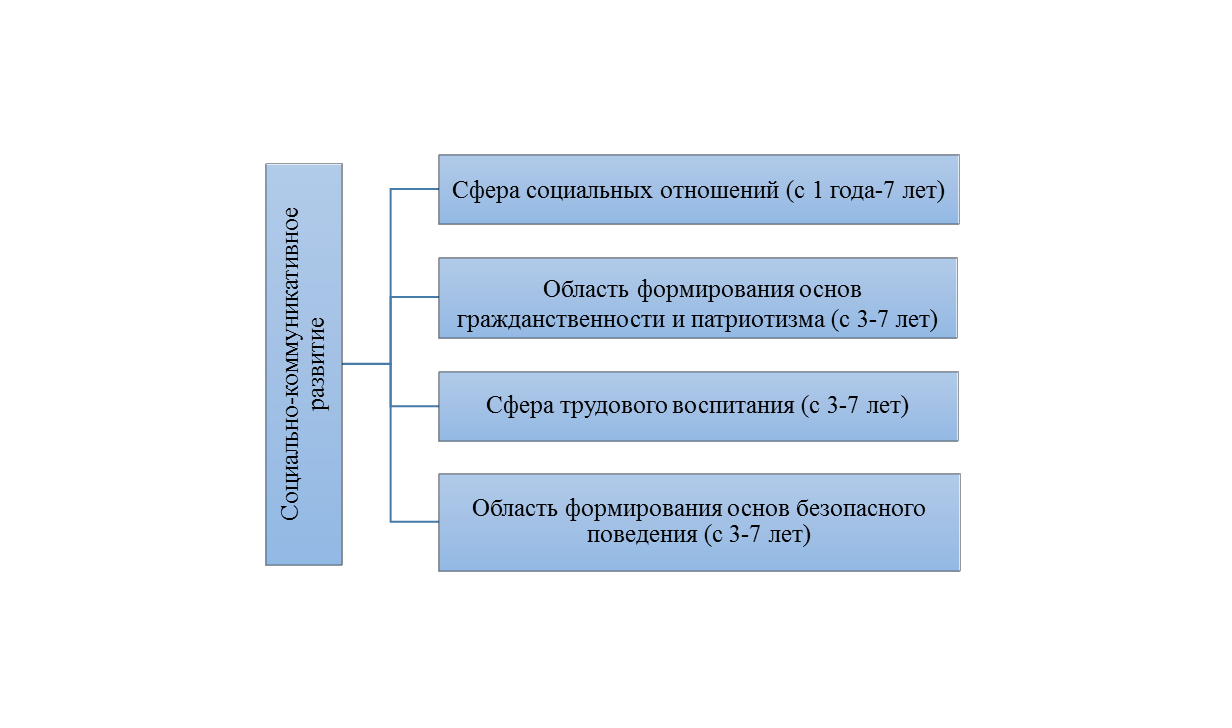 Содержание деятельности образовательной области «Социально – коммуникативное развитие» (ФОП п.2.1.3.1 http://publication.pravo.gov.ru/Document/View/0001202212280044 )Познавательное развитие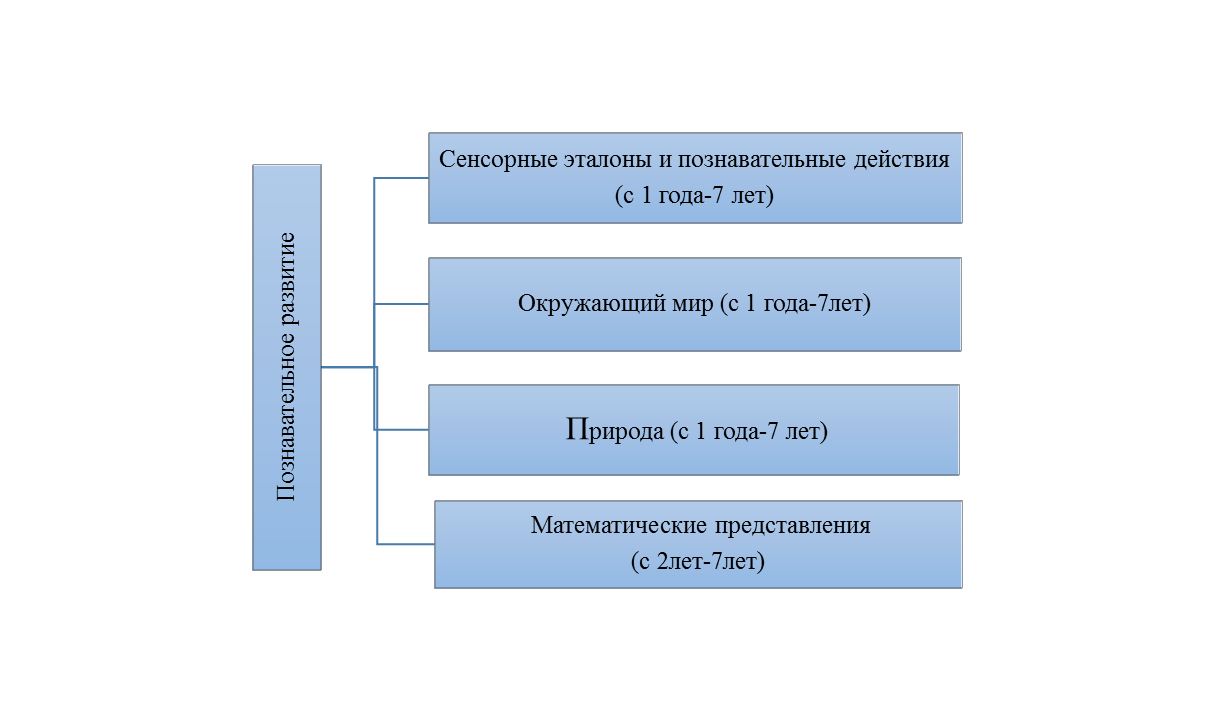 Содержание деятельности образовательной области «Познавательное развитие» 
(ФОП п.2.1.3.2 http://publication.pravo.gov.ru/Document/View/0001202212280044 )Речевое развитие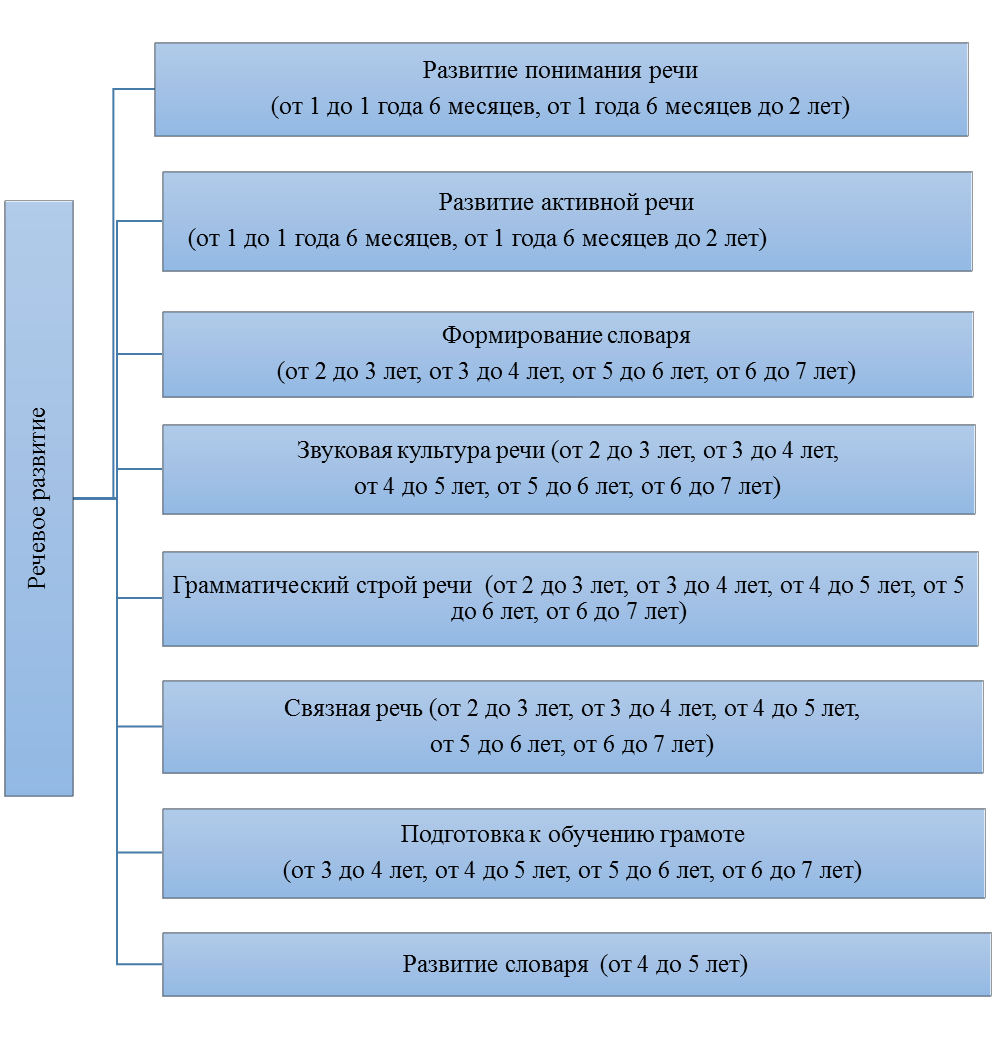 Содержание деятельности образовательной области «Речевое развитие»  (ФОП п.2.1.3.2 http://publication.pravo.gov.ru/Document/View/0001202212280044 )Художественно-эстетическое развитие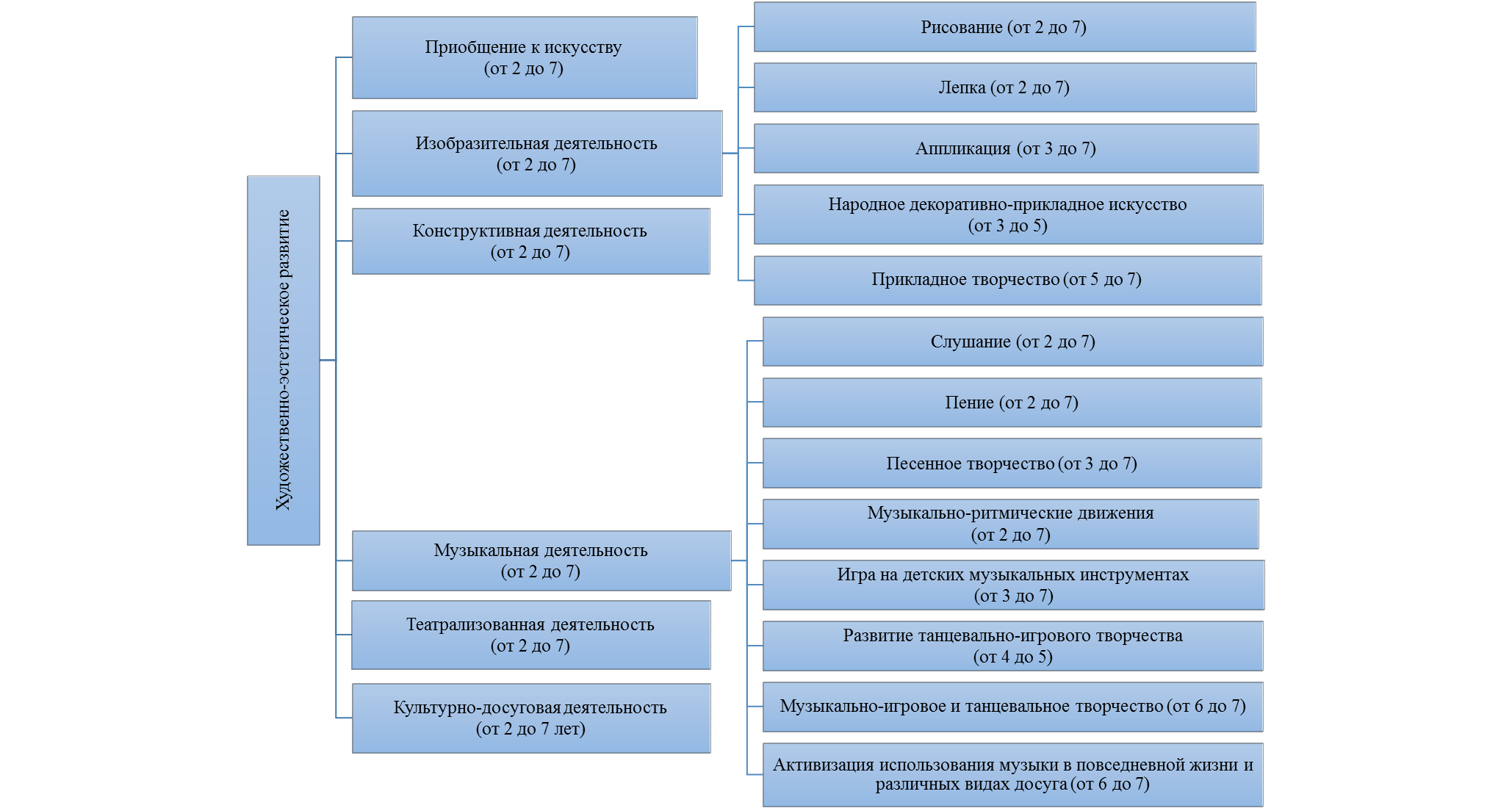 Содержание  деятельности образовательной области «Художественно – эстетическое развитие» 
 (ФОП п.2.1.3.4.  http://publication.pravo.gov.ru/Document/View/0001202212280044 )Физическое развитиеСодержание  деятельности образовательной области «Физическое развитие» 
 (ФОП п.2.1.3.4.  http://publication.pravo.gov.ru/Document/View/0001202212280044 )	Вариативные формы, способы, методы и средства реализации Программы.Согласно ФГОС ДО   используются различные формы реализации образовательных задач в соответствии с видом детской деятельности и возрастными особенностями детей:в раннем возрасте (1 год - 3 года):-предметная деятельность (орудийно-предметные действия - ест ложкой, пьет из кружки и другое);-экспериментирование с материалами и веществами (песок, вода, тесто и другие);-ситуативно-деловое общение со взрослым и эмоционально-практическое со сверстниками под руководством взрослого;-двигательная деятельность (основные движения, общеразвивающие упражнения, простые подвижные игры);-игровая деятельность (отобразительная и сюжетно-отобразительная игра, игры с дидактическими игрушками);-речевая (понимание речи взрослого, слушание и понимание стихов, активнаяречь);-изобразительная деятельность (рисование, лепка) и конструирование из мелкого и крупного строительного материала;-самообслуживание и элементарные трудовые действия (убирает игрушки, подметает веником, поливает цветы из лейки и другое);-музыкальная деятельность (слушание музыки и исполнительство, музыкально- ритмические движения).2) в дошкольном возрасте (3 года - 8 лет):-игровая деятельность (сюжетно-ролевая, театрализованная, режиссерская, строительно-конструктивная, дидактическая, подвижная и другие);-общение со взрослым (ситуативно-деловое, внеситуативно-познавательное, внеситуативно-личностное) и сверстниками (ситуативно-деловое, внеситуативно- деловое);-речевая деятельность (слушание речи взрослого и сверстников, активная диалогическая и монологическая речь);-познавательно-исследовательская деятельность и экспериментирование; изобразительная деятельность (рисование, лепка, аппликация) и конструирование из разных материалов по образцу, условию и замыслу ребёнка;-двигательная деятельность (основные виды движений, общеразвивающие и спортивные упражнения, подвижные и элементы спортивных игр и другие);-элементарная трудовая деятельность (самообслуживание, хозяйственно- бытовой труд, труд в природе, ручной труд);-музыкальная деятельность (слушание и понимание музыкальных произведений, пение, музыкально-ритмические движения, игра на детских музыкальных инструментах). Для достижения задач воспитания в ходе реализации Программы используются следующие группы методов:1) традиционные деятельностные методы (словесные, наглядные, практические) методами, в основу которых положен характер познавательной деятельности детей:- при использовании информационно-рецептивного метода предъявляется информация, организуются действия ребёнка с объектом изучения (распознающее наблюдение, рассматривание картин, демонстрация кино- и диафильмов, просмотр компьютерных презентаций, рассказы педагога или детей, чтение);- репродуктивный метод предполагает создание условий для воспроизведения представлений и способов деятельности, руководство их выполнением (упражнения на основе образца педагога, беседа, составление рассказов с опорой на предметную или предметно-схематическую модель);-метод проблемного изложения представляет собой постановку проблемы и раскрытие пути её решения в процессе организации опытов, наблюдений;-при применении эвристического метода (частично-поискового) проблемная задача делится на части - проблемы, в решении которых принимают участие дети (применение представлений в новых условиях);- исследовательский метод включает составление и предъявление проблемных ситуаций, ситуаций для экспериментирования и опытов (творческие задания, опыты, экспериментирование). Для решения задач воспитания и обучения широко применяется метод проектов. Он способствует развитию у детей исследовательской активности, познавательных интересов, коммуникативных и творческих способностей, навыков сотрудничества и другое. Выполняя совместные проекты, дети получают представления о своих возможностях, умениях, потребностях.2) методы воспитывающей направленности-организации опыта поведения и деятельности (приучение к положительным формам общественного поведения, упражнение, воспитывающие ситуации, игровые методы);-осознания детьми опыта поведения и деятельности (рассказ на моральные темы, разъяснение норм и правил поведения, чтение художественной литературы, этические беседы, обсуждение поступков и жизненных ситуаций, личный пример);-мотивации опыта поведения и деятельности (поощрение, методы развития эмоций, игры, соревнования, проектные методы).Осуществляя выбор методов воспитания и обучения, педагог учитывает возрастные и личностные особенности детей, педагогический потенциал каждого метода, условия его применения, реализуемые цели и задачи, прогнозирует возможные результаты. Для решения задач воспитания и обучения целесообразно использовать комплекс методов.	При реализации Программы  используются различные средства, представленные совокупностью материальных и идеальных объектов:демонстрационные и раздаточные; визуальные, аудийные, аудиовизуальные; естественные и искусственные; реальные и виртуальные.	Вариативность форм, методов и средств реализации Программы зависит не только от учёта возрастных особенностей обучающихся, их индивидуальных и особых образовательных потребностей, но и от личных интересов, мотивов, ожиданий, желаний детей. Важное значение имеет признание приоритетной субъективной позиции ребёнка в образовательном процессе.При выборе форм, методов, средств  учитываются субъектные проявления ребёнка в деятельности: интерес к миру и культуре; избирательное отношение к социокультурным объектам и разным видам деятельности; инициативность и желание заниматься той или иной деятельностью; самостоятельность в выборе и осуществлении деятельности; творчество в интерпретации объектов культуры и создании продуктов деятельности.       Образовательная деятельность в ДОУ организуется на основе современных целесообразных и актуальных личностно-ориентированных технологий, направленных на целостное развитие каждого ребенка, на партнерство, сотрудничество и сотворчество педагога и ребенка. Используются вариативные формы, способы и методы организации образовательной деятельности: образовательная деятельность в центрах активности; различные виды игр, в том числе свободная игра, игра-исследование, ролевая и др. виды игр, подвижные и традиционные народные игры; взаимодействие и общение детей и взрослых и/или детей между собой; проекты различной направленности, прежде всего исследовательские; праздники, социальные акции т.п., а также использование образовательного потенциала режимных моментов. Все формы вместе и каждая в отдельности реализуются через сочетание организованных взрослыми и самостоятельно инициируемых свободно выбираемых воспитанниками видов деятельности.Программа  разработана с учетом требований ФОП, ФГОС ДО и следующих примерных образовательных программ:Содержание образования определено перспективными планами, разработанными на основе методик дошкольного воспитания и образования: Л.С. Метлина «Математика в детском саду», О.С. Ушакова «Занятия по развитию речи в детском саду», Л.Е Журова «Подготовка детей к обучению грамоте в детском саду», Н.Е Веракса «Окружающий мир», О.В. Дыбина «Занятия по ознакомлению с окружающим миром», Л.В. Куцакова «Конструирование и ручной труд в детском саду», Л.И. Пензулаева «Физические занятия в детском саду», И.М. Каплунова, И.А. Новоскольцева «Ладушки», Т.С Комарова «Изобразительная деятельность в детском саду». Из методик дошкольного воспитания и образования формируются образовательные задачи, воспитательные и развивающие - определяются педагогом в ходе работы с детьми, с учётом зоны их актуального и ближайшего развития. Задачи социально-коммуникативного и речевого развития необходимо рассматривать как общие сквозные задачи образовательной деятельности, на достижение которых направлена работа всех образовательных направлений и повседневной жизни сообщества детей и взрослых, участвующих в реализации Программы.Преемственность обеспечивается цикличностью освоения образовательных задач с усложнениями на последующей возрастной группе на содержании, которое определяется потребностями и интересами детей.В содержательном разделе представлены:– описание модулей образовательной деятельности в соответствии с направлениями развития ребенка в пяти образовательных областях: социально-коммуникативной, познавательной, речевой, художественно-эстетической и физического развития, с учетом используемых вариативных программ дошкольного образования и методических пособий, обеспечивающих реализацию данного содержания;– описание вариативных форм, способов, методов и средств реализации Программы с учетом возрастных и индивидуально-психологических особенностей воспитанников, специфики их образовательных потребностей, мотивов и интересов;– адаптивная программа коррекционно-развивающей работы с детьми с ограниченными возможностями здоровья, описывающая образовательную деятельность по профессиональной коррекции нарушений развития детей, предусмотренную Программой.В соответствии с положениями Стандарта и принципами Программы предоставлено право выбора способов реализации образовательной деятельности в зависимости от конкретных условий, предпочтений педагогического коллектива и других участников образовательных отношений, а также с учетом индивидуальных особенностей воспитанников, специфики их индивидуальных потребностей и интересов. При организации образовательной деятельности по направлениям, обозначенным образовательными областями, педагоги следуют принципам Программы, в частности принципам поддержки разнообразия детства, индивидуализации дошкольного образования, возрастной адекватности образования и другим. Определяя содержание образовательной деятельности в соответствии с этими принципами, педагоги принимают во внимание разнообразие интересов и мотивов детей, значительные индивидуальные различия между детьми, неравномерность формирования разных способностей у ребенка, а также особенности социокультурной среды, в которой проживают семьи воспитанников, и особенности места расположения дошкольного учреждения.Программа ориентирована на создание мотивирующей образовательной среды (далее — Среды) для достижения лучших результатов личностного, социального, эмоционального, когнитивного  и физического развития каждого воспитанника с учетом его индивидуальных возможностей и ограничений. Среда формируется как ценностно ориентированная, управляемая и динамично развивающаяся система субъектов образовательной деятельности (детей и взрослых), механизмов их взаимодействия и условий, таких как психолого-педагогические, организационные, кадровые, материально-технические, финансовые и др.Образовательная среда предоставляет ребенку возможности для развития по индивидуальной образовательной траектории через общение, игру, исследование, различные формы познания окружающего мира и другие формы детской активности.Особенности образовательной деятельности разных видов и культурных практик.Цели и задачи воспитания реализуются во всех видах деятельности дошкольника, обозначенных во ФГОС ДО. В качестве средств реализации целей воспитания выступают следующие основные деятельности и культурные практики:предметно-целевая (виды деятельности, организуемые взрослым, в которых он открывает ребенку смысл и ценность человеческой деятельности, способы ее реализации совместно с родителями, воспитателями, сверстниками)культурные практики (активная, самостоятельная апробация каждым ребенком инструментального и ценностного содержаний, полученных отвзрослого, и способов их реализации в различных видах деятельности через личный опыт)свободная инициативная деятельность ребенка (его спонтанная самостоятельная активность, в рамках которой он реализует свои базовые устремления: любознательность, общительность, опыт деятельности на основе усвоенных ценностей) Организованные занятия. В содержание занятий включается материал, который отражает духовно- нравственные ценности, исторические и национально-культурные традиции народов России.Совместная деятельность педагогов с детьми нацелена на разностороннее развитие детей посредством игры, игровых проблемных ситуаций через детско – взрослые проекты. Как правило, тема проектов, реализуемых в группах среднего и старшего дошкольного возраста, формулируется на основе детских открытых вопросов: «Почему?», «Зачем?»,«Для чего?», «Что будет, если…?» и т.д. Таким образом, выстраивается конструктивно – творческий диалог, освоение детьми игровых умений, и обогащение собственного опыта в естественной свободной обстановке. Игровые проблемные ситуации часто дети озвучивают на утреннем и вечернем круге.Каждый познавательно – творческий проект – это, в конечном итоге, творческий продукт, как результат познавательной, трудовой, продуктивной, музыкальной, спортивной деятельности, представленный в различных формах: организованные занятия, совместная деятельность, самостоятельная деятельность детей, игры (сюжетно - ролевые, режиссерские, игру – драматизации), мастер – классы, досуговые мероприятия (развлечения), детские конкурсы/фестивали и т.д.	Образовательная деятельность в ДОО включает:-образовательную деятельность, осуществляемую в процессе организации различных видов детской деятельности;-образовательную деятельность, осуществляемую в ходе режимных процессов;-самостоятельную деятельность детей;-взаимодействие с семьями детей по реализации образовательной программы ДО.	Образовательная деятельность организуется как совместная деятельность педагога и детей, самостоятельная деятельность детей. В зависимости от решаемых образовательных задач, желаний детей, их образовательных потребностей, педагог может выбрать один или несколько вариантов совместной деятельности:1) совместная деятельность педагога с ребёнком, где, взаимодействуя с ребёнком, он выполняет функции педагога: обучает ребёнка чему-то новому;совместная деятельность ребёнка с педагогом, при которой ребёнок и педагог - равноправные партнеры;совместная деятельность группы детей под руководством педагога, который на правах участника деятельности на всех этапах её выполнения (от планирования до завершения) направляет совместную деятельность группы детей;совместная деятельность детей со сверстниками без участия педагога, но по его заданию. Педагог в этой ситуации не является участником деятельности, но выступает в роли её организатора, ставящего задачу группе детей, тем самым, актуализируя лидерские ресурсы самих детей;самостоятельная, спонтанно возникающая, совместная деятельность детей без всякого участия педагога. Это могут быть самостоятельные игры детей (сюжетно-ролевые, режиссерские, театрализованные, игры с правилами, музыкальные и другое), самостоятельная изобразительная деятельность по выбору детей, самостоятельная познавательно-исследовательская деятельность (опыты, эксперименты и другое).Организуя различные виды деятельности, педагог учитывает опыт ребёнка, его субъектные проявления (самостоятельность, творчество при выборе содержания деятельности и способов его реализации, стремление к сотрудничеству с детьми, инициативность и желание заниматься определенным видом деятельности). Эту информацию педагог может получить в процессе наблюдения за деятельностью детей в ходе проведения педагогической диагностики. На основе полученных результатов организуются разные виды деятельности, соответствующие возрасту детей. В процессе их организации педагог создает условия для свободного выбора детьми деятельности, оборудования, участников совместной деятельности, принятия детьми решений, выражения своих чувств и мыслей, поддерживает детскую инициативу и самостоятельность, устанавливает правила взаимодействия детей. Педагог использует образовательный потенциал каждого вида деятельности для решения задач воспитания, обучения и развития детей.	Виды деятельности взаимосвязаны между собой, часть из них органично включается в другие виды деятельности (например, коммуникативная, познавательно-исследовательская). Это обеспечивает возможность их интеграции в процессе образовательной деятельности.Игра, как ведущий вид деятельности.		Игра занимает центральное место в жизни ребёнка, являясь преобладающим видом его самостоятельной деятельности. В игре закладываются основы личности ребёнка, развиваются психические процессы, формируется ориентация в отношениях между людьми, первоначальные навыки кооперации. Играя вместе, дети строят свои взаимоотношения, учатся общению, проявляют активность и инициативу и другое. Детство без игры и вне игры не представляется возможным.	Игра в педагогическом процессе выполняет различные функции: обучающую, познавательную, развивающую, воспитательную, социокультурную, коммуникативную, эмоциогенную, развлекательную, диагностическую, психотерапевтическую и другие.	В образовательном процессе игра занимает особое место, выступая как форма организации жизни и деятельности детей, средство разностороннего развития личности; метод или прием обучения; средство саморазвития, самовоспитания, самообучения, саморегуляции. Отсутствие или недостаток игры в жизни ребёнка приводит к серьезным проблемам, прежде всего, в социальном развитии детей.        Учитывая потенциал игры для разностороннего развития ребёнка и становления его личности, педагог максимально использует все варианты её применения в ДО.Основные показатели организации образовательной деятельности:-Образовательная деятельность в режимных процессах имеет специфику и предполагает использование особых форм работы в соответствии с реализуемыми задачами воспитания, обучения и развития ребёнка. Основная задача педагога в утренний отрезок времени состоит в том, чтобы включить детей в общий ритм жизни ДОО, создать у них бодрое, жизнерадостное настроение.-Образовательная деятельность, осуществляемая в утренний отрезок времени, может включать:игровые ситуации, индивидуальные игры и игры небольшими подгруппами (сюжетно-ролевые, режиссерские, дидактические, подвижные, музыкальные и другие);беседы с детьми по их интересам, развивающее общение педагога с детьми (в том числе в форме утреннего и вечернего круга), рассматривание картин, иллюстраций;практические, проблемные ситуации, упражнения (по освоению культурно- гигиенических навыков и культуры здоровья, правил и норм поведения и другие);наблюдения за объектами и явлениями природы, трудом взрослых;трудовые поручения и дежурства (сервировка стола к приему пищи, уход за комнатными растениями и другое);индивидуальную работу с детьми в соответствии с задачами разных образовательных областей;продуктивную деятельность детей по интересам детей (рисование, конструирование, лепка и другое);оздоровительные и закаливающие процедуры, здоровьесберегающие мероприятия, двигательную деятельность (подвижные игры, гимнастика и другое).-Согласно требованиям СанПиН 1.2.3685-21 в режиме дня предусмотрено время для проведения занятий.-Занятие рассматривается как дело, занимательное и интересное детям, развивающее их; как деятельность, направленная на освоение детьми одной или нескольких образовательных областей, или их интеграцию с использованием разнообразных форм и методов работы, выбор которых осуществляется педагогам самостоятельно. Занятие является формой организации обучения, наряду с экскурсиями, дидактическими играми, играми-путешествиями и другими. Оно может проводиться в виде образовательных ситуаций, тематических событий, проектной деятельности, проблемно-обучающих ситуаций, интегрирующих содержание образовательных областей, творческих и исследовательских проектов и так далее. В рамках отведенного времени педагог может организовывать образовательную деятельность с учётом интересов, желаний детей, их образовательных потребностей, включая детей дошкольного возраста в процесс сотворчества, содействия, сопереживания.-При организации занятий педагог использует опыт, накопленный при проведении образовательной деятельности в рамках сформировавшихся подходов. Время проведения занятий, их продолжительность, длительность перерывов, суммарная образовательная нагрузка для детей дошкольного возраста определяются СанПиН 1.2.3685-21.-Образовательная деятельность, осуществляемая во время прогулки, включает:наблюдения за объектами и явлениями природы, направленные на установление разнообразных связей и зависимостей в природе, воспитание отношения к ней;подвижные игры и спортивные упражнения, направленные на оптимизацию режима двигательной активности и укрепление здоровья детей;экспериментирование с объектами неживой природы;сюжетно-ролевые и конструктивные игры (с песком, со снегом, с природным материалом);элементарную трудовую деятельность детей на участке ДОО;свободное общение педагога с детьми, индивидуальную работу;проведение спортивных праздников (при необходимости).-Образовательная деятельность, осуществляемая во вторую половину дня, может включать:элементарную трудовую деятельность детей (уборка групповой комнаты; ремонт книг, настольно-печатных игр; стирка кукольного белья; изготовление игрушек-самоделок для игр малышей);проведение зрелищных мероприятий, развлечений, праздников (кукольный, настольный, теневой театры, игры-драматизации; концерты; спортивные, музыкальные и литературные досуги и другое);игровые ситуации, индивидуальные игры и игры небольшими подгруппами (сюжетно-ролевые, режиссерские, дидактические, подвижные, музыкальные и другие);опыты и эксперименты, практико-ориентированные проекты, коллекционирование и другое;чтение художественной литературы, прослушивание аудиозаписей лучших образов чтения, рассматривание иллюстраций, просмотр мультфильмов и так далее;слушание и исполнение музыкальных произведений, музыкально-ритмические движения, музыкальные игры и импровизации;организация и (или) посещение выставок детского творчества, изобразительного искусства, мастерских; просмотр репродукций картин классиков и современных художников и другого;индивидуальную работу по всем видам деятельности и образовательным областям;работу с родителями (законными представителями).	Для организации самостоятельной деятельности детей в группе создаются различные центры активности (игровой, литературный, спортивный, творчества, познания и другое). Самостоятельная деятельность предполагает самостоятельный выбор ребёнком её содержания, времени, партнеров. Педагог может направлять и поддерживать свободную самостоятельную деятельность детей (создавать проблемно-игровые ситуации, ситуации общения, поддерживать познавательные интересы детей, изменять предметно-развивающую среду и другое).-Во вторую половину дня педагог может организовывать культурные практики. Они расширяют социальные и практические компоненты содержания образования, способствуют формированию у детей культурных умений при взаимодействии со взрослым и самостоятельной деятельности. Ценность культурных практик состоит в том, что они ориентированы на проявление детьми самостоятельности и творчества, активности и инициативности в разных видах деятельности, обеспечивают их продуктивность.	Культурные практики предоставляют ребёнку возможность проявить свою субъектность с разных сторон, что, в свою очередь, способствует становлению разных видов детских инициатив:в игровой практике ребёнок проявляет себя как творческий субъект (творческая инициатива);в продуктивной - созидающий и волевой субъект (инициатива целеполагания);в познавательно-исследовательской практике - как субъект исследования (познавательная инициатива);коммуникативной практике - как партнер по взаимодействию и собеседник (коммуникативная инициатива);чтение художественной литературы дополняет развивающие возможности других культурных практик детей дошкольного возраста (игровой, познавательно- исследовательской, продуктивной деятельности).       Тематику культурных практик педагогу помогают определить детские вопросы, проявленный интерес к явлениям окружающей действительности или предметам, значимые события, неожиданные явления, художественная литература и другое.        В процессе культурных практик педагог создает атмосферу свободы выбора, творческого обмена и самовыражения, сотрудничества взрослого и детей. Организация культурных практик предполагает подгрупповой способ объединения детей.Способы и направления поддержки детской инициативы.	Для поддержки детской инициативы педагог поощряет свободную самостоятельную деятельность детей, основанную на детских интересах и предпочтениях. Появление возможности у ребёнка исследовать, играть, лепить, рисовать, сочинять, петь, танцевать, конструировать, ориентируясь на собственные интересы, позволяет обеспечить такие важные составляющие эмоционального благополучия ребёнка ДОО как уверенность в себе, чувство защищенности, комфорта, положительного самоощущения.	Наиболее благоприятными отрезками времени для организации свободной самостоятельной деятельности детей является утро, когда ребёнок приходит в ДОО и вторая половина дня.	Любая деятельность ребёнка в ДОО может протекать в форме самостоятельной инициативной деятельности, например:самостоятельная исследовательская деятельность и экспериментирование;свободные сюжетно-ролевые, театрализованные, режиссерские игры;игры - импровизации и музыкальные игры;речевые и словесные игры, игры с буквами, слогами, звуками;логические игры, развивающие игры математического содержания;самостоятельная деятельность в книжном уголке;самостоятельная изобразительная деятельность, конструирование;самостоятельная двигательная деятельность, подвижные игры, выполнение ритмических и танцевальных движений.Для поддержки детской инициативы педагог должен учитывать следующие условия:уделять внимание развитию детского интереса к окружающему миру, поощрять желание ребёнка получать новые знания и умения, осуществлять деятельностные пробы в соответствии со своими интересами, задавать познавательные вопросы;организовывать ситуации, способствующие активизации личного опыта ребёнка в деятельности, побуждающие детей к применению знаний, умений при выборе способов деятельности;расширять и усложнять в соответствии с возможностями и особенностями развития детей область задач, которые ребёнок способен и желает решить самостоятельно, уделять внимание таким задачам, которые способствуют активизации у ребёнка творчества, сообразительности, поиска новых подходов;поощрять проявление детской инициативы в течение всего дня пребывания ребёнка в ДОО, используя приемы поддержки, одобрения, похвалы;создавать условия для развития произвольности в деятельности, использовать игры и упражнения, направленные на тренировку волевых усилий, поддержку готовности и желания ребёнка преодолевать трудности, доводить деятельность до результата;поощрять и поддерживать желание детей получить результат деятельности, обращать внимание на важность стремления к качественному результату, подсказывать ребёнку, проявляющему небрежность и равнодушие к результату, как можно довести дело до конца, какие приемы можно использовать, чтобы проверить качество своего результата;внимательно наблюдать за процессом самостоятельной деятельности детей, в случае необходимости оказывать детям помощь, но стремиться к её дозированию. Если ребёнок испытывает сложности при решении уже знакомой ему задачи, когда изменилась обстановка или иные условия деятельности, то целесообразно и достаточно использовать приемы наводящих вопросов, активизировать собственную активность и смекалку ребёнка, намекнуть, посоветовать вспомнить, как он действовал в аналогичном случае;поддерживать у детей чувство гордости и радости от успешных самостоятельных действий, подчеркивать рост возможностей и достижений каждого ребёнка, побуждать к проявлению инициативы и творчества через использование приемов похвалы, одобрения, восхищения.       Возрастные проявления инициативы ребенка  (Федеральная образовательная программа п. 25.5, 25.6, 25.7).      Для поддержки детской инициативы используются  ряд способов и приемов.Не	следует сразу помогать ребёнку, если он испытывает затруднения решения задачи, важно побуждать его к самостоятельному решению, подбадривать и поощрять попытки найти решение. В случае необходимости оказания помощи ребёнку, педагог сначала стремится к её минимизации: лучше дать совет, задать наводящие вопросы, активизировать имеющийся у ребёнка прошлый опыт.У ребёнка всегда должна быть возможность самостоятельного решения поставленных задач. При этом педагог помогает детям искать разные варианты решения одной задачи, поощряет активность детей в поиске, принимает любые предположения детей, связанные с решением задачи, поддерживает инициативу и творческие решения, а также обязательно акцентирует внимание детей на качестве результата, их достижениях, одобряет и хвалит за результат, вызывает у них чувство радости и гордости от успешных самостоятельных, инициативных действий.Особое внимание педагог уделяет общению с ребёнком в период проявления кризиса семи лет: характерные для ребёнка изменения в поведении и деятельности становятся поводом для смены стиля общения с ребёнком. Важно уделять внимание ребёнку, уважать его интересы, стремления, инициативы в познании, активно поддерживать стремление к самостоятельности. Дети седьмого года жизни очень чувствительны к мнению взрослых. Необходимо поддерживать у них ощущение своего взросления, вселять уверенность в своих силах.Педагог может акцентировать внимание на освоении ребёнком универсальных умений организации своей деятельности и формировании у него основ целеполагания: поставить цель (или принять её от педагога), обдумать способы её достижения, осуществить свой замысел, оценить полученный результат с позиции цели. Задача развития данных умений ставится педагогом в разных видах деятельности. Педагог использует средства, помогающие детям планомерно и самостоятельно осуществлять свой замысел: опорные схемы, наглядные модели, пооперационные карты.Создание творческих ситуаций в игровой, музыкальной, изобразительной деятельности и театрализации, в ручном труде также способствует развитию самостоятельности у детей. Сочетание увлекательной творческой деятельности и необходимости решения задачи и проблемы привлекает ребёнка, активизирует его желание самостоятельно определить замысел, способы и формы его воплощения.Педагог уделяет особое внимание обогащению РППС, обеспечивающей поддержку инициативности ребёнка. В пространстве группы появляются предметы, побуждающие детей к проявлению интеллектуальной активности. Это могут быть новые игры и материалы, детали незнакомых устройств, сломанные игрушки, нуждающиеся в починке, зашифрованные записи, посылки, письма-схемы, новые таинственные книги и прочее. Разгадывая загадки, заключенные в таких предметах, дети учатся рассуждать, анализировать, отстаивать свою точку зрения, строить предположения, испытывают радость открытия и познания.Особенности взаимодействия педагогического коллектива с семьями обучающихся.Основные задачи сотрудничества с семьей:•установить партнерские отношения с семьей каждого воспитанника на основе договора с родителями (законными представителями) об образовании детей по образовательным программам дошкольного образования;•создать условия для комфортной продуктивной деятельности всех участников образовательных отношений в рамках сотрудничества (создать атмосферу взаимопонимания, общности интересов, эмоциональной взаимоподдержки);•создать условия для повышения психолого – педагогической компетентности родителей (законных представителей) воспитанников;• расширить сферы участия родителей (законных представителей) в организации жизни детей в ДОО, активизировать позицию семьи в образовании детей, в приобщении их к общечеловеческим ценностям, поддерживать их уверенность в собственных педагогических возможностях;•обеспечить высокое качество образования каждого воспитанника, с учётом их индивидуальных возможностей, особенностей и потребностей, Тесное сотрудничество с семьей делает успешной работу детского сада. Только в диалоге обе стороны могут узнать, как ребенок ведет себя в другой жизненной среде. Обмен информацией о ребенке является основой для воспитательного партнерства между родителями(законными представителями) и воспитателями, то есть для открытого, доверительного и интенсивного сотрудничества обеих сторон в общем деле образования и воспитания детей. Взаимодействие с семьей в духе партнерства в деле образования и воспитания детей является предпосылкой для обеспечения их полноценного развития.2Построение взаимодействия с родителями (законными представителями) придерживаться следующих принципов:приоритет семьи в воспитании, обучении и развитии ребёнка: в соответствии с Законом об образовании у родителей (законных представителей) обучающихся не только есть преимущественное право на обучение и воспитание детей, но именно они обязаны заложить основы физического, нравственного и интеллектуального развития личности ребёнка;открытость: для родителей (законных представителей) должна быть доступна актуальная информация об особенностях пребывания ребёнка в группе; каждому из родителей (законных представителей) должен быть предоставлен свободный доступ в ДОО; между педагогами и родителями (законными представителями) необходим обмен информацией об особенностях развития ребёнка в ДОО и семье;взаимное доверие, уважение и доброжелательность во взаимоотношениях педагогов и родителей (законных представителей): при взаимодействии педагогу необходимо придерживаться этики и культурных правил общения, проявлять позитивный настрой на общение и сотрудничество с родителями (законными представителями); важно этично и разумно использовать полученную информацию как со стороны педагогов, так и со стороны родителей (законных представителей) в интересах детей;индивидуально-дифференцированный подход к каждой семье: при взаимодействии необходимо учитывать особенности семейного воспитания, потребности родителей (законных представителей) в отношении образования ребёнка, отношение к педагогу и ДОО, проводимым мероприятиям; возможности включения родителей (законных представителей) в совместное решение образовательных задач;возрастосообразность: при планировании и осуществлении взаимодействия необходимо учитывать особенности и характер отношений ребёнка с родителями (законными представителями), прежде всего, с матерью (преимущественно для детей младенческого и раннего возраста), обусловленные возрастными особенностями развития детей.     Деятельность педагогического коллектива ДОО по построению взаимодействия с родителями (законными представителями) обучающихся осуществляется по нескольким направлениям:диагностико-аналитическое направление включает получение и анализ данных о семье каждого обучающегося, её запросах в отношении охраны здоровья и развития ребёнка; об уровне психолого-педагогической компетентности родителей (законных представителей); а также планирование работы с семьей с учётом результатов проведенного анализа; согласование воспитательных задач;просветительское направление предполагает просвещение родителей (законных представителей) по вопросам особенностей психофизиологического и психического развития детей младенческого, раннего и дошкольного возрастов; выбора эффективных методов обучения и воспитания детей определенного возраста; ознакомление с актуальной информацией о государственной политике в области ДО, включая информирование о мерах господдержки семьям с детьми дошкольного возраста; информирование об особенностях реализуемой в ДОО образовательной программы; условиях пребывания ребёнка в группе ДОО; содержании и методах образовательной работы с детьми;консультационное направление объединяет в себе консультирование родителей (законных представителей) по вопросам их взаимодействия с ребёнком, преодоления возникающих проблем воспитания и обучения детей, в том числе с ООП в условиях семьи; особенностей поведения и взаимодействия ребёнка со сверстниками и педагогом; возникающих проблемных ситуациях; способам воспитания и построения продуктивного взаимодействия с детьми младенческого, раннего и дошкольного возрастов; способам организации и участия в детских деятельностях, образовательном процессе и другому.	Совместная образовательная деятельность педагогов и родителей (законных представителей) обучающихся предполагает сотрудничество в реализации некоторых образовательных задач, вопросах организации РППС и образовательных мероприятий; поддержку образовательных инициатив родителей (законных представителей) детей раннего и дошкольного возрастов; разработку и реализацию образовательных проектов ДОО совместно с семьей.	Особое внимание в просветительской деятельности ДОО уделяется повышению уровня компетентности родителей (законных представителей) в вопросах здоровьесбережения ребёнка, осуществляется в процессе следующих направлений просветительской деятельности:информирование о факторах, положительно влияющих на физическое и психическое здоровье ребёнка (рациональная организация режима дня ребёнка, правильное питание в семье, закаливание, организация двигательной активности, благоприятный психологический микроклимат в семье и спокойное общение с ребёнком и другое), о действии негативных факторов (переохлаждение, перегревание, перекармливание и другое), наносящих непоправимый вред здоровью ребёнка;своевременное информирование о важности вакцинирования в соответствии с рекомендациями Национального календаря профилактических прививок и по эпидемическим показаниям;информирование родителей (законных представителей) об актуальных задачах физического воспитания детей на разных возрастных этапах их развития, а также о возможностях ДОО и семьи в решении данных задач;знакомство родителей (законных представителей) с оздоровительными мероприятиями, проводимыми в ДОО;информирование родителей (законных представителей) о негативном влиянии на развитие детей систематического и бесконтрольного использования IT-технологий (нарушение сна, возбудимость, изменения качества памяти, внимания, мышления; проблемы социализации и общения и другое).Направления деятельности педагога реализуются в разных формах (групповых и (или) индивидуальных) посредством различных методов, приемов и способов взаимодействия с родителями (законными представителями):диагностико-аналитическое направление реализуется через опросы, социологические срезы, индивидуальные блокноты, «почтовый ящик», педагогические беседы с родителями (законными представителями); дни (недели) открытых дверей, открытые просмотры занятий и других видов деятельности детей и так далее;просветительское и консультационное направления реализуются через групповые родительские собрания, конференции, круглые столы, семинары- практикумы, тренинги и ролевые игры, консультации, педагогические гостиные, родительские клубы и другое; информационные проспекты, стенды, ширмы, папки- передвижки для родителей (законных представителей); журналы и газеты, издаваемые ДОО для родителей (законных представителей), педагогические библиотеки для родителей (законных представителей); сайты ДОО и социальные группы в сети Интернет; медиарепортажи и интервью; фотографии, выставки детских работ, совместных работ родителей (законных представителей) и детей. Включают также и досуговую форму - совместные праздники и вечера, семейные спортивные и тематические мероприятия, тематические досуги, знакомство с семейными традициями и другое.	Эффективной формой установления доверительного делового контакта между семьей и ДОО является диалог педагога и родителей (законных представителей). Диалог позволяет совместно анализировать поведение или проблемы ребёнка, выяснять причины проблем и искать подходящие возможности, ресурсы семьи и пути их решения. В диалоге проходит просвещение родителей (законных представителей), их консультирование по вопросам выбора оптимального образовательного маршрута для конкретного ребёнка, а также согласование совместных действий, которые могут быть предприняты со стороны ДОО и семьи для разрешения возможных проблем и трудностей ребёнка в освоении образовательной программы.Таким образом формируется  единое образовательное пространство в триаде «ДОО – СЕМЬЯ - СОЦИУМ» .Преимущества такой системы взаимодействия ДО с семьей: • положительная мотивация и позитивный эмоциональный настрой педагогов и родителей на сотрудничество по образованию детей; • уверенность родителей в том, что педагоги и специалисты ДОО всегда помогут им в решении педагогических проблем; • педагоги, в свою очередь, заручаются пониманием со стороны родителей и их поддержкой в решении педагогических проблем;• учет индивидуальности ребенка (педагоги, постоянно поддерживая контакт с семьей, знают особенности, привычки, возможности, способности, потребности своего воспитанника и учитывают их в работе, что, в свою очередь, ведет к повышению эффективности и качеству педагогического процесса); • выбор родителями и детьми, с учётом рекомендаций педагогов и специалистов ДОО того направления в развитии и воспитании ребенка, которое они считают приоритетным (таким образом, родители берут на себя ответственность за образование ребенка); • укрепление внутрисемейных отношений, эмоционального семейного общения, нахождение общих интересов и занятий (совместное участие в разработке и реализации творческих проектов); • возможность успешной реализации образовательной программы дошкольного образования (используются единые подходы) в ДОО и семье.Инновационным во взаимодействии между участниками образовательных отношений является переход от взаимоотношений по обмену информацией и пропаганды педагогических знаний к сотрудничеству как межличностному общению педагога с родителями диалогической направленности. Ключевым понятием здесь является диалог, под которым подразумевается личностно-равноправное общение, совместное приобретение опыта. Развитие инновационных форм взаимодействия с родителями не предполагает отказ от традиционных форм. Большое значение имеет поддержание и развитие лучших традиций детско-родительских мероприятий. Такими мероприятиями в нашем дошкольном учреждении являются: •«Школа ответственного родительства».•Музыкальный фестиваль для детей с ОВЗ «Под крылом ангела»•Цикл развлекательных мероприятий: «Осенняя ярмарка», «Праздник пап».•Семейные походы•Парад Победы, «Бессмертный полк»•Проектная деятельность•Участие в образовательных событиях•Родительские собрания•Клубный часСемья является институтом первичной социализации и образования, который оказывает большое влияние на развитие ребенка в младенческом, раннем и дошкольном возрасте. Поэтому педагоги учитывают в своей работе такие факторы, как условия жизни в семье, состав семьи, ее ценности и традиции, уважают и признают способности и достижения родителей (законных представителей) в деле воспитания и развития их детей. Направления и задачи коррекционно-развивающей работыКоррекционно-развивающая  работа (далее – КРР) и (или) инклюзивное образование в ДОУ направлено на обеспечение коррекции нарушений развития у различных категорий детей (целевые группы), включая детей с ООП, в том числе детей с ОВЗ и детей-инвалидов; оказание им квалифицированной помощи в освоении Программы, их разностороннее развитие с учётом возрастных и индивидуальных особенностей, социальной адаптации. КРР объединяет комплекс мер по психолого-педагогическому сопровождению обучающихся, включающий психолого-педагогическое обследование, проведение индивидуальных и групповых коррекционно-развивающих занятий, а также мониторинг динамики их развития. КРР в ДОУ осуществляют педагоги, педагоги-психологи, учителя-дефектологи, учителя-логопеды и другие квалифицированные специалисты. ДОУ имеет право и возможность разработать программу КРР в соответствии с ФГОС ДО, которая может включать: план диагностических и коррекционно-развивающих мероприятий; рабочие программы КРР с обучающимися различных целевых групп, имеющих различные ООП и стартовые условия освоения Программы; методический инструментарий для реализации диагностических, коррекционно-развивающих и просветительских задач программы КРР. 	Задачи КРР на уровне ДОУ:определение ООП обучающихся, в том числе с трудностями освоения Программы и социализации в ДОУ; своевременное выявление обучающихся с трудностями социальной адаптации, обусловленными различными причинами; осуществление индивидуально ориентированной психолого-педагогической помощи обучающимся с учётом особенностей их психического и (или) физического развития, индивидуальных возможностей и потребностей (в соответствии с рекомендациями психолого-медико-педагогической комиссии или психолого-педагогического консилиума образовательной организации (далее - ППК); оказание родителям (законным представителям) обучающихся консультативной психолого-педагогической помощи по вопросам развития и воспитания детей дошкольного возраста; содействие поиску и отбору одаренных обучающихся, их творческому развитию; выявление детей с проблемами развития эмоциональной и интеллектуальной сферы;реализация комплекса индивидуально ориентированных мер по ослаблению, снижению или устранению отклонений в развитии и проблем поведения. 	КРР организуется: по обоснованному запросу педагогов и родителей (законных представителей); на основании результатов психологической диагностики;на основании рекомендаций ТПМПК и/или ППк ДОУ.       КРР в ДОУ реализуется в форме групповых и (или) индивидуальных коррекционно-  развивающих занятий. Выбор конкретной программы коррекционно-развивающих мероприятий, их количестве, форме организации, методов и технологий реализации определяется ДОУ самостоятельно, исходя из возрастных особенностей и ООП обучающихся. Содержание КРР для каждого обучающегося определяется с учётом его ООП на основе рекомендаций ТМПМК и/или ППк ДОУ. В образовательной практике определяются следующие категории целевых групп, обучающихся для оказания им адресной психологической помощи и включения их в программы психолого-педагогического сопровождения: 1) нормотипичные дети с нормативным кризисом развития; 2) обучающиеся с ООП: с ОВЗ и (или) инвалидностью, получившие статус в порядке, установленном законодательством Российской Федерации; обучающиеся по индивидуальному учебному плану (учебному расписанию) на основании медицинского заключения (дети, находящиеся под диспансерным наблюдением, в том числе часто болеющие дети); часто болеющие дети характеризуются повышенной заболеваемостью острыми респираторными инфекциями, которые не связаны с врожденными и наследственными состояниями, приводящими к большому количеству пропусков ребёнком в посещении ДОУ; обучающиеся, испытывающие трудности в освоении образовательных программ, развитии, социальной адаптации; одаренные обучающиеся; 3) дети и (или) семьи, находящиеся в трудной жизненной ситуации, признанные таковыми в нормативно установленном порядке; 4) дети и (или) семьи, находящиеся в социально опасном положении (безнадзорные, беспризорные, склонные к бродяжничеству), признанные таковыми в нормативно установленном порядке; 5) обучающиеся «группы риска»: проявляющие комплекс выраженных факторов риска негативных проявлений (импульсивность, агрессивность, неустойчивая или крайне низкая (завышенная) самооценка, завышенный уровень притязаний).      КРР с обучающимися целевых групп в ДОУ осуществляется в ходе всего образовательного процесса, во всех видах и формах деятельности, как в совместной деятельности детей в условиях дошкольной группы, так и в форме коррекционно-развивающих групповых (индивидуальных) занятий. КРР строится дифференцированно в зависимости от имеющихся у обучающихся дисфункций и особенностей развития (в познавательной, речевой, эмоциональной, коммуникативной, регулятивной сферах) и должна предусматривать индивидуализацию психолого-педагогического сопровождения.                    Содержание КРР на уровне ДОУДиагностическая работа включает:своевременное выявление детей, нуждающихся в психолого-педагогическом сопровождении; раннюю (с первых дней пребывания обучающегося в ДОУ) диагностику отклонений в развитии и анализ причин трудностей социальной адаптации; комплексный сбор сведений об обучающемся на основании диагностической информации от специалистов разного профиля;определение уровня актуального и зоны ближайшего развития обучающегося с ОВЗ, с трудностями в обучении и социализации, выявление его резервных возможностей; изучение уровня общего развития обучающихся (с учётом особенностей нозологической группы), возможностей вербальной и невербальной коммуникации со сверстниками и взрослыми; изучение развития эмоционально-волевой сферы и личностных особенностей обучающихся; изучение индивидуальных образовательных и социально-коммуникативных потребностей обучающихся;изучение социальной ситуации развития и условий семейного воспитания ребёнка; изучение уровня адаптации и адаптивных возможностей обучающегося; изучение направленности детской одаренности;изучение, констатацию в развитии ребёнка его интересов и склонностей, одаренности; мониторинг развития детей и предупреждение возникновения психолого-педагогических проблем в их развитии;выявление детей-мигрантов, имеющих трудности в обучении психологической адаптации, дифференциальная диагностика этнокультурной природы имеющихся трудностей; всестороннее психолого-педагогическое изучение личности ребёнка; выявление и изучение неблагоприятных факторов социальной среды и рисков образовательной среды;системный разносторонний контроль специалистов за уровнем и динамикой развития обучающегося, а также за созданием необходимых условий, соответствующих особым (индивидуальным) образовательным потребностям обучающегося. КРР включает: выбор оптимальных для развития обучающегося коррекционно-развивающих программ (методик) психолого-педагогического сопровождения в соответствии с его особыми (индивидуальными) образовательными потребностями; организацию, разработку и проведение специалистами индивидуальных и групповых коррекционно-развивающих занятий, необходимых для преодоления нарушений поведения и развития, трудностей в освоении образовательной программы и социализации; коррекцию и развитие высших психических функций; развитие эмоционально-волевой и личностной сферы обучающегося и психологическую коррекцию его поведения; развитие коммуникативных способностей, социального и эмоционального интеллекта обучающихся, формирование их коммуникативной компетентности; коррекцию и развитие психомоторной сферы, координации и регуляции движений; создание условий, обеспечивающих развитие, обучение и воспитание детей с ярко выраженной познавательной направленностью, высоким уровнем умственного развития или иной направленностью одаренности; создание насыщенной РППС для разных видов деятельности; формирование инклюзивной образовательной среды, в том числе обеспечивающей включение детей иностранных граждан в российское образовательное пространство с сохранением культуры и идентичности, связанных со страной исхода (происхождения);оказание поддержки ребёнку в случаях неблагоприятных условий жизни, психотравмирующих обстоятельствах при условии информирования соответствующих структур социальной защиты; преодоление педагогической запущенности в работе с обучающимся, стремление устранить неадекватные методы воспитания в семье во взаимодействии родителей (законных представителей) с детьми; помощь в устранении психотравмирующих ситуаций в жизни ребёнка.Консультативная работа включает:разработку рекомендаций по основным направлениям работы с обучающимся с трудностями в обучении и социализации, единых для всех участников образовательных отношений; консультирование специалистами педагогов по выбору индивидуально ориентированных методов и приемов работы с обучающимся; консультативную помощь семье в вопросах выбора оптимальной стратегии воспитания и приемов КРР с ребёнком.Информационно-просветительская работа предусматривает:различные формы просветительской деятельности (лекции, беседы, информационные стенды, печатные материалы, электронные ресурсы), направленные на разъяснение участникам образовательных отношений - обучающимся (в доступной для дошкольного возраста форме), их родителям (законным представителям), педагогам - вопросов, связанных с особенностями образовательного процесса и психолого-педагогического сопровождения обучающихся, в том числе с ОВЗ, трудностями в обучении и социализации; проведение тематических выступлений, онлайн-консультаций для педагогов и родителей (законных представителей) по разъяснению индивидуально-типологических особенностей различных категорий обучающихся, в том числе с ОВЗ, трудностями в обучении и социализации.Реализация КРР с обучающимися с ОВЗ и детьми-инвалидамиСогласно нозологическим группам осуществляется в соответствии с Федеральной адаптированной образовательной программой дошкольного образования. КРР с обучающимися с ОВЗ и детьми-инвалидами должна предусматривать предупреждение вторичных биологических и социальных отклонений в развитии, затрудняющих образование и социализацию обучающихся, коррекцию нарушений психического и физического развития средствами коррекционной педагогики, специальной психологии и медицины; формирование у обучающихся механизмов компенсации дефицитарных функций, не поддающихся коррекции, в том числе с использованием ассистивных технологий. Специфика КРР с детьми, находящимися под диспансерным наблюдением, в том числе часто болеющие дети.       Такие дети имеют ярко выраженную специфику. Детям, находящимся под диспансерным наблюдением, в том числе часто болеющим детям, свойственны: быстрая утомляемость, длительный период восстановления после заболевания и (или) его обострения (не менее 4-х недель), специфические особенности межличностного взаимодействия и деятельности (ограниченность круга общения больного ребёнка, объективная зависимость от взрослых (родителей (законных представителей), педагогов), стремление постоянно получать от них помощь). Для детей, находящихся под диспансерным наблюдением, в том числе часто болеющих детей, старшего дошкольного возраста характерны изменения в отношении ведущего вида деятельности – сюжетно-ролевой игры, что оказывает негативное влияние на развитие его личности и эмоциональное благополучие. В итоге у ребёнка появляются сложности в освоении программы и социальной адаптации. Направленность КРР с детьми, находящимися под диспансерным наблюдением, в том числе часто болеющими детьми на дошкольном уровне образования: коррекция (развитие) коммуникативной, личностной, эмоционально-волевой сфер, познавательных процессов; снижение тревожности; помощь в разрешении поведенческих проблем; создание условий для успешной социализации, оптимизация межличностного взаимодействия со взрослыми и сверстниками. Включение часто болеющих детей в программу КРР, определение индивидуального маршрута психолого-педагогического сопровождения осуществляется на основании медицинского заключения и рекомендаций ППк по результатам психологической  и педагогической диагностики.	Направленность КРР с одаренными обучающимися:определение вида одаренности, интеллектуальных и личностных особенностей детей, прогноз возможных проблем и потенциала развития. вовлечение родителей (законных представителей) в образовательный процесс и установление с ними отношений сотрудничества как обязательного условия поддержки и развития одаренного ребёнка, как в ДОО, так и в условиях семенного воспитания; создание атмосферы доброжелательности, заботы и уважения по отношению к ребёнку, обстановки, формирующей у ребёнка чувство собственной значимости, поощряющей проявление его индивидуальности; сохранение и поддержка индивидуальности ребёнка, развитие его индивидуальных способностей и творческого потенциала как субъекта отношений с людьми, миром и самим собой; формирование коммуникативных навыков и развитие эмоциональной устойчивости; организация предметно-развивающей, обогащённой образовательной среды в условиях ДОУ, благоприятную для развития различных видов способностей и одаренности.             Включение ребёнка в программу КРР, определение индивидуального маршрута психолого-педагогического сопровождения осуществляется на основе заключения ППк по результатам психологической и педагогической диагностики. Направленность КРР с билингвальными обучающимися, детьми мигрантов, испытывающими трудности с пониманием государственного языка Российской Федерации на дошкольном уровне образования: развитие коммуникативных навыков, формирование чувствительности к сверстнику, его эмоциональному состоянию, намерениям и желаниям; формирование уверенного поведения и социальной успешности; коррекцию деструктивных эмоциональных состояний, возникающих вследствие попадания в неуверенность, агрессия); новую языковую и культурную среду (тревога, создание атмосферы доброжелательности, заботы и уважения по отношению к ребёнку.        Работу по социализации и языковой адаптации детей иностранных граждан, обучающихся в организациях, реализующих программы ДО в Российской Федерации, рекомендуется организовывать с учётом особенностей социальной ситуации каждого ребёнка персонально. Психолого-педагогическое сопровождение детей данной целевой группы может осуществляться в контексте общей программы адаптации ребёнка к ДОУ. В случаях выраженных проблем социализации, личностного развития и общей дезадаптации ребёнка, его включение в программу КРР может быть осуществлено на основе заключения ППк по результатам психологической диагностики или по запросу родителей (законных представителей) ребёнка.КРР с обучающимися «группы риска»К целевой группе обучающихся «группы риска» могут быть отнесены дети, имеющие проблемы с психологическим здоровьем; эмоциональные проблемы (повышенная возбудимость, апатия, раздражительность, тревога, появление фобий); поведенческие проблемы (грубость, агрессия, обман); проблемы неврологического характера (потеря аппетита); проблемы общения (стеснительность, замкнутость, излишняя чувствительность, выраженная нереализованная потребность в лидерстве); проблемы регуляторного характера (расстройство сна, быстрая утомляемость, навязчивые движения, двигательная расторможенность, снижение произвольности внимания). Направленность КРР с обучающимися, имеющими девиации развития и поведения на  дошкольном уровне образования:коррекция (развитие) социально-коммуникативной, личностной, эмоционально-волевой сферы; помощь в решении поведенческих проблем; формирование адекватных, социально-приемлемых способов поведения; развитие рефлексивных способностей; совершенствование способов саморегуляции.Включение ребёнка из «группы риска» в программу КРР, определение индивидуального маршрута психолого-педагогического сопровождения осуществляется на основе заключения ППк по результатам психологической диагностики или по обоснованному запросу педагога и (или) родителей (законных представителей). Специальные условия для получения образования детьми с ОВЗ      Основными задачами коррекционно-педагогической работы - создание условий для всестороннего развития ребенка с ОВЗ, в целях обогащения его социального опыта и гармоничного включения в коллектив сверстников; возможность освоения детьми с ограниченными возможностями здоровья Программы и их интеграции в образовательном учреждении. Дети с ОВЗ, т.ч. дети-инвалиды получают дошкольное образование в группах общеразвивающей, комбинированной и компенсирующей направленности. Коррекционную работу осуществляют педагогические работники (воспитатели, педагоги-психологи, учителя-логопеды, учителя-дефектологи, музыкальные руководители, инструкторы по ФВ) и родители (законные представители) воспитанников.     В МБДОУ «Детский сад № 47» создана служба, осуществляющая психолого-педагогическое сопровождение детей с ограниченными возможностями здоровья и инвалидностью, которая ведет ребенка на протяжении всего периода его обучения - ППк (психолого-педагогический консилиум).	Основными направлениями работы службы сопровождения в течение всего периода обучения детей с ограниченными возможностями здоровья (ОВЗ) являются:Диагностика познавательной, мотивационной и эмоционально-волевой сфер личности воспитанников.Аналитическая работа.Организационная работа (создание единого информационного поля детского сада, ориентированного на всех участников образовательного процесса — проведение больших и малых педсоветов, обучающих совещаний с представителями администрации, педагогами и родителями).Консультативная работа с педагогами, воспитанниками и родителями.Профилактическая работа (реализация программ, направленных на решение проблем межличностного взаимодействия).Коррекционно-развивающая работа (непосредственно образовательная деятельность с детьми с ОВЗ).    Работа педагога-психолога со всеми субъектами образовательного процесса осуществляется на основных видах деятельности: психологическая диагностика (диагностика познавательной сферы (мышление, память, внимание, восприятие, воображение, мелкая моторика, диагностика эмоционально-волевой сферы (проявления агрессивного поведения, страхи, тревожность, готовность к школе), диагностика коммуникативной сферы (трудности в общении со сверстниками и взрослыми). В процессе диагностики психолог также изучает отношения в детском коллективе, помогая воспитателям в организации работы с конкретными детьми.      С учетом особенностей развития каждого малыша психолог строит психокоррекционную работу в следующих направлениях:эмоционально-волевая сфера (агрессивное поведение, страхи, повышенная тревожность, низкий самоконтроль, неуверенность в себе), коммуникативная сфера: нарушения взаимоотношений со сверстниками, нарушения благополучия в семье, познавательная сфера: низкий уровень развития познавательных процессов (памяти, внимания, воображения, мышления, восприятия).      В процессе консультирования рассматривается только то, что имеет отношение к решению главной задачи психологической службы образования.  Консультативная и просветительская работа ведется по следующим направлениям: 1) Индивидуальная с педагогами: проводится по запросам и результатам диагностики; обзор групп по результатам скрининговой и углубленной диагностики. с родителями проводится по запросам и результатам диагностики. 2) Групповая: с педагогами: консультация; тренинг. с родителями: выступления на родительских собраниях; тематические встречи (консультации, семинары-практикумы и т.д.) с родителями по заранее выбранной проблеме; подбор психологической литературы для библиотечки родителей. психологическая профилактика направлена на сохранение, укрепление и развитие психологического здоровья детей на всех этапах дошкольного детства.         Психологическая профилактика предполагает ответственность за соблюдение в детском саду психологических условий, необходимых для полноценного психологического развития и формирования личности ребенка на каждом возрастном этапе. Также психологическая профилактика предполагает своевременное выявление таких особенностей ребенка, которые могут привести к определенным сложностям, отклонениям в интеллектуальном и эмоциональном развитии, в его поведении и отношениях. Психолог должен стараться прогнозировать возможность появления проблем в психологическом развитии и становлении личности детей в связи с их переходом на следующую возрастную ступень и проводить работу в направлении их предупреждения. Психолог разрабатывает и осуществляет развивающие программы для детей разных возрастов с учетом особенностей каждого возрастного этапа. Механизмы адаптации Программы для детей с ОВЗ     Для успешности воспитания и обучения детей с ОВЗ необходима правильная оценка их возможностей и выявление особых образовательных потребностей. В связи с этим особая роль отводится психолого-педагогической диагностике, позволяющей: своевременно выявить индивидуальные психолого-педагогические особенности детей с ОВЗ; определить оптимальный педагогический маршрут; обеспечить индивидуальным сопровождением каждого ребенка с ОВЗ;спланировать коррекционные мероприятия, разработать программы коррекционной работы; оценить динамику развития и эффективность коррекционной работы; определить условия воспитания и обучения ребенка; консультировать родителей (законных представителей) ребенка с ОВЗ.   Психологическое обследование проводит психолог. Психодиагностическое обследование ребенка с проблемами в развитии должно быть системным и включать в себя изучение всех сторон психики (познавательная деятельность, речь, эмоционально-волевая сфера, личностное развитие). Описание деятельности по психолого-педагогическому сопровождению детей различных категорий целевых групп обучающихся в соответствии с ФОП Целевая группа «Нормотипичные дети с нормативным кризисом развития».        Деятельность педагога-психолога с данной категорией направлена на развитие личности ребенка, раскрытие потенциала в условиях меняющейся социальной ситуации развития. В этой связи психолого-педагогическое сопровождение этой группы предполагает сопровождение реализации основных и дополнительных образовательных программ, психодиагностику, психологическую экспертизу (оценку) комфортности и безопасности образовательной среды, психологическое консультирование и просвещение субъектов образовательного процесса, коррекционно-развивающую работу, а также психопрофилактику. При реализации развивающих психолого-педагогических программ является важным условием развитие личностных образовательных результатов, познавательной сферы (памяти, внимания, мышления, воображения), эмоционально-волевой сферы, интеллекта (вербального, невербального, социального, эмоционального), личностного развития, овладения организационными навыками, умением проектировать и создавать. Примерный перечень психодиагностических методик для нормотипичных детей от 2 до 7 лет: Целевая группа «Дети, испытывающие трудности в обучении»	У детей данной целевой группы основными психолого-педагогическими проблемами обучающихся являются: трудности в сфере освоения универсальных учебных действий; трудности в коммуникативной сфере (проблемы в общении со сверстниками и педагогами); трудности в сфере социальной адаптации. 	Организуя психолого-педагогическое сопровождение детей старшего дошкольного возраста, в том числе испытывающих трудности в обучении, необходимо учитывать следующее: 1) в формировании учебной мотивации: невнимательность при принятии и выполнении поставленной задачи, отвлекаемость, отказ от выполнения учебных заданий (основные причины: неразвитость познавательных интересов, преобладание социальных (внешних) мотивов учения, несформированность внутренней позиции школьника); 2) в выполнении учебных действий: непонимание условий заданий, потеря цели поставленной задачи, затруднения в планировании учебных действий, неуверенность в правильности выполнения задания (основные причины: несформированность знаково-символического мышления, несформированность предпосылок учебной деятельности); 3) в формировании навыков саморегуляции: неумение справиться с заданием без помощи педагога, неумение соотнести цель и средства выполнения учебного действия (основные причины: несформированность произвольности поведения, несформированность навыков самоорганизации, медлительность, гиперактивность).	 В коммуникативной сфере важно обратить внимание на следующее: 1) в общении и взаимодействии с педагогами: трудности включения в совместную деятельность, организуемую педагогом (основные причины: ограниченность представлений   об окружающем мире, дефицит повода и предмета коммуникации, индивидуально-психологические особенности личности). 2) в общении и взаимодействии со сверстниками: трудности выстраивания коммуникаций со сверстниками в совместной деятельности, изолированность, отвержение в коллективе, отсутствие прочных дружеских связей с одногруппниками (основные причины: несформированность коммуникативных навыков общения со сверстниками, индивидуально-психологические особенности личности).	 В сфере социальной адаптации внимания требуют следующие аспекты: 1) психоэмоциональное неблагополучие: тревожность, страх, быстрая утомляемость (основные причины: повышенная тревожность, пониженная работоспособность); 2) отклонения от всеобще принятых норм поведения: проблемное поведение: агрессивность, импульсивность, повышенная активность, плаксивость; трудности адаптации к новым условиям, потребность в повышенном внимании к себе или недоверие, напряжение, боязнь; агрессивные действия в отношении сверстников (основные причины: несформированность коммуникативных навыков общения со сверстниками, индивидуально-психологические особенности личности).	В коррекционно-развивающей работе с детьми, испытывающими трудности в обучении целесообразно использовать нейропсихологический подход, в который включает в себя: растяжки, дыхательные упражнения, глазодвигательные упражнения, телесные упражнения, упражнения для развития коммуникативной и когнитивной сферы. Данный подход позволяет достичь улучшения показателей концентрации и распределения внимания, коммуникативных навыков и стабилизации психоэмоционального состояния. Занятия могут проводится индивидуально и с подгруппой детей. Примерный перечень психодиагностических методик для детей, испытывающих трудности в обучении от 2 до 7 лет: Целевая группа «Дети с ОВЗ и инвалидностью». Лица с ОВЗ и дети-инвалиды представляет собой одну из наиболее социально уязвимых групп обучающихся в силу наличия у них ряда специфических психофизиологических особенностей, обуславливающих необходимость организации и реализации такого образовательного процесса и психолого-педагогического сопровождения, которые были бы способны в полной степени удовлетворить особые образовательные потребности данных индивидов. В группу обучающихся с ОВЗ входят дети с нарушениями зрения, с нарушениями слуха, с нарушениями речи, с нарушениями опорно-двигательного аппарата, с задержкой психического развития, с расстройствами аутистического спектра, умственной отсталостью (нарушениями интеллекта).   Статус «обучающийся с ограниченными возможностями здоровья» присваивает ребенку ТПМПК, в заключении, которой содержатся рекомендуемые специальные условия для получения образования обучающимся, в том числе необходимость психолого-педагогического сопровождения в процессе освоения образовательной программы. Признание лица инвалидом (ребенком-инвалидом) осуществляется федеральным учреждением МСЭ. Ребенку, признанному инвалидом, выдаются справка, подтверждающая факт установления инвалидности, с указанием группы инвалидности, а также индивидуальная программа реабилитации или абилитации (ИПРА). На основании выписки ИПРА ребенка-инвалида разрабатывается перечень необходимых мероприятий по психолого-педагогической реабилитации и абилитации ребенка-инвалида с указанием исполнителей и сроков исполнения. Заключение о нуждаемости в проведении мероприятий по психолого-педагогической реабилитации или абилитации вносится в ИПРА. В зависимости от нозологической группы обучающихся с ОВЗ и с инвалидностью можно выделить следующие общие психологические особенности: 1) имеются определенные коммуникационные барьеры, трудности в установлении межличностного взаимодействия с педагогами и сверстниками; 2) темп познавательной деятельности крайне низкий по сравнению с их нормально развивающимися сверстниками; 3) проблемы в произвольной регуляции собственной деятельности (проявляется недостаточная сформированность психологических предпосылок к овладению полноценными навыками игровой и учебной деятельности; возникают трудности формировании достижения поставленной цели; контролирование деятельности, умение работать в определенном темпе); 4) могут проявляться различные по степени выраженности трудности в адаптации к новым условиям, распорядку, правилам поведения; 5) повышенная тревожность, многие дети с ОВЗ отличаются повышенной впечатлительностью (тревожностью): болезненно реагируют на тон голоса, отмечается малейшее изменение в настроении; 6) у некоторых детей наблюдаются неадекватная самооценка, капризность, инфантилизм, склонность к избеганию трудностей, чрезмерная зависимость от близких; 7) для большинства таких детей с ОВЗ характерна повышенная утомляемость (быстро становятся вялыми или раздражительными, плаксивыми, с трудом сосредотачиваются на задании; при неудачах быстро утрачивают интерес, отказываются от выполнения задания; у некоторых детей в результате утомления возникает двигательное беспокойство); 8) часто проявляют негативную реакцию на образовательную деятельность (в случае, когда образовательная среда создана без учета их психофизических особенностей и образовательных потребностей). У отдельных категорий обучающихся с ОВЗ на первый план выходят особенности, связанные со структурой нарушения в развитии: с сенсорными нарушениями имеются проблемы в восприятии развивающего материала, в результате этих проблем могут возникать пробелы в знаниях, неточность, фрагментарность знаний, наблюдается меньший объем внимания, снижена способность к его концентрации, наблюдаются трудности его переключения и распределения, недостаточно сформированы пространственные представления; с нарушением интеллекта значительные проблемы в установлении продуктивного взаимодействия со взрослыми (особенно в условиях инклюзивного образования), а также трудности в установлении адекватных контактов со сверстниками, внимание неустойчивое, рассеянное, дети с трудом переключаются с одной деятельности на другую; с нарушениями опорно-двигательного аппарата двигательные нарушения часто сопровождаются нарушениями сенсорной и познавательной сфер, отмечается повышенная утомляемость, истощаемость психических процессов, что связано с поражением центральной нервной системы; с тяжелыми нарушениями речи,  наблюдаются пробелы в знаниях, представления об окружающем мире часто отличаются отрывочностью, фрагментарностью, неточностью, характерен низкий уровень развития основных свойств внимания, его концентрации и способности к распределению внимания. Ключевыми направлениями коррекционной работы психолога ДОУ с детьми ОВЗ, детьми-инвалидами является коррекционно-развивающая, профилактическая и консультационная работа с педагогами и родителями, воспитывающими детей данной категории. Планирование коррекционных мероприятий начинается с разработки индивидуального образовательного маршрута (ИОМ). Работа с детьми ОВЗ, детьми-инвалидами рекомендуется проводить индивидуально или мини-группами с одинаковой нозологией. Коррекционные занятия позволяют развить у детей познавательную деятельность, когнитивную и социально-эмоциональную сферу. Последовательность развития понятий и навыков усложняется в рамках каждого раздела обучения.Для детей с ОВЗ используются следующие методики:Целевая группа «Одаренные дети».        Одаренные дети - это обучающиеся, обладающие высокими познавательными потребностями (мотивацией) и возможностями (способностями), значительно превышающими таковые у их сверстников. На начальных этапах одаренность проявляется как потенциал, на более поздних этапах ее индикатором могут быть высокие достижения в том, или ином виде деятельности, и только полностью развитый талант проявляется в выдающихся результатах в какой-то области деятельности. К важным позициям в современной трактовке одаренности относятся: понимание того, что это, прежде всего, развивающаяся характеристика личности, и в период дошкольного и школьного возраста одаренность рассматривается как потенциал; понимание значимости взаимодействия как когнитивных, так и психосоциальных переменных, результатом которого и является превращение одаренности в те или иные таланты; представление о том, что одаренный ребенок, в первую очередь, отличается особой мотивационно-потребностной системой (мотивация саморазвития, увлеченность, стремление к совершенству), которая и ведет за собой развитие тех или иных способностей; появление высоких достижений у одаренных детей обусловлено сложным взаимодействием в процессе развития мотивационно-личностных качеств (мотивация саморазвития, увлеченность задачей, настойчивость, доверие к себе) и влияний среды (семья, сверстники, ДОУ, социальное и культурное окружение).       Выделим основные источники возникновения проблем, рисков и трудностей одаренных обучающихся. Опережающее познавательное развитие (высокий уровень умственного развития может порождать разнообразные трудности в учении, личностном развитии, общении и поведении) Несогласованность отдельных сторон психического развития одаренного ребенка (опережающее развитие устной речи, может сочетаться с обычным или даже замедленным развитием письменной).Двойная исключительность (сочетание высоких, иногда выдающихся способностей в одной области со слабыми способностями к отдельным аспектам). Перфекционизм (проблемы эмоционально-волевой и личностной сферы).        Коррекционная работа с одаренными детьми проводится в групповой форме. Наиболее эффективными методами работы являются исследовательский, проблемный, проективный, дискуссия, интеллектуальные марафоны, индивидуальные творческие задания. Эти методы дают возможность развить познавательную сферу ребенка В работе с этой категорией обучающихся применяются следующие методики:Целевая группа «Обучающиеся «группы риска», «Дети и (или) семьи, находящиеся в трудной жизненной ситуации, признанные таковыми в нормативно установленном порядке»Для воспитанников  «группы риска» характерно  проявление комплекса выраженных    негативных проявлений (импульсивность, агрессивность, неустойчивая или крайне низкая (завышенная) самооценка, завышенный уровень притязаний).К числу детей, находящихся в трудной жизненной ситуации, относятся:дети-сироты и дети, оставшиеся без попечения родителей;дети - жертвы вооруженных и межнациональных конфликтов, экологических и техногенных катастроф, стихийных бедствий;дети из семей беженцев и вынужденных переселенцев;дети, оказавшиеся в экстремальных условиях;дети - жертвы насилия;дети, проживающие в малоимущих семьях;дети, жизнедеятельность которых объективно нарушена в результате сложившихся обстоятельств и которые не могут преодолеть данные обстоятельства самостоятельно или с помощью семьи.Отклоняющееся поведение - это устойчивое поведение личности, отклоняющееся от наиболее важных социальных норм, причиняющее реальный ущерб обществу или самой личности, а также сопровождающееся ее социальной дезадаптацией. При этом трудная жизненная ситуация характеризуется как объективно или субъективно создавшаяся ситуация, нарушающая социальное и психологическое благополучие, приводящая к осложнениям в функционировании в социуме, дисгармонирующая психическое развитие человека, причем ситуация, которую он не может преодолеть привычными средствами или самостоятельно. Девиантное поведение соотносится с феноменом социально-психологической дезадаптации, разворачивающейся во времени и приводящей к тому, что сначала возникает первичный конфликт, который может расширяться и «захватывать» различные системы отношений ребенка. Отсутствие адресной помощи ребенку приведет к усилению конфликта ОУ, обострению отношений с родителями (законными представителями). Таким образом, существуют риски, что несовершеннолетний может «выпасть» из социальной ситуации нормального развития в ситуацию социально-психологической дезадаптации. Для понимания специфики развития девиантного и делинквентного поведения изучаются различные детерминирующие факторы, например, органические (биологические) факторы риска, факторы риска в истории жизни, индивидуальные и социальные факторы риска.  	В работе с детьми, имеющими нарушения в поведении, педагог-психолог может применять психопрофилактические и коррекционные программы. Коррекция агрессии, тревожности, застенчивости и другое можно проводить в группе. В индивидуальном   сопровождении проводится работа, направленная на улучшение психологической ситуации в семье и группе детского сада.  В работе с данными категориями обучающихся применяются следующие методики:Рабочая программа воспитанияПояснительная запискаРабочая программа воспитания (далее – Программа воспитания) муниципального бюджетного дошкольного образовательного учреждения «Детский сад № 47» (далее – МБДОУ) ЗАТО Северск рассматривается как нормативно - управленческий документ, обосновывающий выбор цели, задач, содержания, применяемых методик и технологий, форм организации воспитательного процесса в дошкольном учреждении.Программа воспитания является обязательной частью образовательной программы дошкольного образования МБДОУ «Детский сад № 47» в соответствии с ФОП и  ФГОС ДО. Одним из результатов реализации программы станет приобщение воспитанников к российским традиционным духовным ценностям, правилам и нормам поведения в российском обществе.В содержании Программы воспитания отражены важнейшие современные тенденцииразвития дошкольного образования:вариативность воспитания, позволяющая учитывать индивидуальные особенности (образовательные потребности, состояние здоровья) каждого воспитанника, а также социокультурную ситуацию;формирование у воспитанников креативности, способности критически мыслить, готовности к нешаблонным решениям, творческой активности;поддержка и развитие инициативы и самостоятельности воспитанников, формировании чувства ответственности и успешности, мотивации к познавательной активности;психолого-педагогическое сопровождение детей с особенностями развития (одаренные дети, дети с ОВЗ, с инвалидностью);учет интересов всех субъектов образовательных отношений (воспитанники, родители, педагоги, социальные партнеры), выстраивание партнерских отношений.Содержание Программы воспитания разработано на основе следующих нормативно-правовых документов:1. Федеральный закон от 29.12.2012 г. № 273-ФЗ (ред. от 31.07.2020) «Об образовании в Российской Федерации» (с изм. и доп., вступ. в силу с 01.09.2020).2.2. Рабочая программа воспитания2.2.2. Целевой раздел1. Цель и задачи программы воспитанияСовременный национальный воспитательный идеал – это высоконравственный, творческий, компетентный гражданин России, осознающий ответственность за себя и окружающих, за настоящее и будущее своей страны, укорененный в духовных и культурных традициях многонационального народа Российской Федерации.В соответствии с Федеральным законом «Об образовании в РФ» воспитание - деятельность, направленная на развитие личности, создание условий для самоопределения и социализации обучающихся на основе социокультурных, духовно-нравственных ценностей и принятых в российском обществе правил и норм поведения в интересах человека, семьи, общества и государства (ст. 2, п. 2, в редакции Федерального закона «Об образовании в РФ» от 31.07.2020 № 304-ФЗ).Исходя из этого определения, а также основываясь на базовых для нашего общества ценностях (таких как семья, труд, отечество, природа, мир, знания, культура, человек) сформулирована общая цель воспитания в дошкольном учреждении – создание условий для позитивной социализации и индивидуализации каждого ребенка, в том числе с ОВЗ, на основе социокультурных, духовно-нравственных ценностей и принятых в российском обществе правил и норм поведения в интересах человека, семьи, общества и государства.Воспитание личности ребенка происходит только в процессе вовлечения его в социально значимую деятельность. В деятельности ребенок получает знания, у него развивается позитивное отношение к общественным ценностям, приобретается опыт участия в социально важных делах.Задачи воспитания формируются для каждого возрастного периода (от 0 до 3 лет, от 3 до 7 лет) на основе планируемых результатов достижения цели воспитания и реализуются в единстве с развивающими задачами, определенными действующими нормативными правовыми документами в сфере ДО. Принимая во внимание цель и деятельностный характер воспитания, мы определили конкретные задачи:сохранение и укрепление физического и психического здоровья детей, в том числе их эмоционального благополучия;создание социальных ситуаций воспитания детей в соответствии с их возрастными и индивидуальными особенностями и склонностями, развитие способностей и творческого потенциала каждого ребенка как субъекта взаимодействия с самим собой, другими детьми, взрослыми и миром;создание сообщества детей и взрослых, в рамках которого происходит формирование общей культуры личности детей, в том числе ценностей здорового образа жизни, развития их социальных, нравственных, эстетических, интеллектуальных, физических качеств, инициативности, самостоятельности и ответственности ребенка, формирования предпосылок учебной деятельности;оказание поддержки и сопровождения детям, включая детей с ОВЗ, инвалидностью, в достижении планируемых результатов, определенных Программой воспитания;создание условий для вовлечения семьи в воспитательный процесс, уважая и поддерживая все формы участия семьи и местного сообщества в воспитании детей:расширение воспитательного потенциала ДОУ посредством разнообразия форм дополнительного образования, взаимодействия с социальными партнерами. Решение обозначенных задач для реализации поставленной цели возможно при систематической и целенаправленной поддержке педагогами различных форм детской активности и инициативы с первых дней пребывания в детском саду. Направления воспитания Целевые ориентиры и планируемые результаты программы воспитания.Цель и конкретные задачи воспитания позволяют выделить целевые ориентиры и планируемые результаты в воспитании детей дошкольного возраста. В соответствии с ФГОС ДО, специфика дошкольного детства и системные особенности дошкольного образования делают неправомерными требования от ребенка дошкольного возраста конкретных образовательных, воспитательных достижений. Поэтому представлены примерные результаты     реализации Программы в виде целевых ориентиров дошкольного воспитания . Целевые ориентиры воспитания детей раннего возраста (к трем годам):Целевые ориентиры воспитания на этапе завершения дошкольного детства:Учитывая требования ФГОС дошкольного	образования педагогический коллектив МБДОУ «Детский сад № 47» конкретизировал планируемые результаты  реализации  Программы  через ключевые  компетентности  дошкольного детства:коммуникативнуюдеятельностнуюсоциальнуюинформационнуюздоровьесберегающуюПод компетентностью мы понимаем способность успешно действовать, достигать значимого результата. Компетентность складывается из активности,	 ответственности, умения осознанно использовать знания  и проявляется индивидуально, в зависимости от степени заинтересованности ребенка, его склонности, способности к тому или иному виду деятельности, что обеспечивает индивидуализацию результатов воспитания. Ключевые компетентности начинают формироваться задолго до вступления в школьную жизнь и приобретаются не только в рамках прямого обучения, но и в рамках неформального образования (взаимодействие с окружающим миром, общение в разных видах деятельности), которое актуально для дошкольников.2.2.3. Содержательный раздел2.2.3.1. Методологические основы и принципы  построения Программы  воспитания     Методологической основой Программы воспитания является культурно-исторический подход Л.С. Выготского и системно- деятельностный подход. Программа основывается на базовых ценностях воспитания, заложенных в определении воспитания, содержащимся в Федеральном законе «Об образовании в РФ».      Процесс воспитания в дошкольном учреждении основывается на следующих принципах взаимодействия педагогических работников, родителей (законных представителей) и воспитанников:Принцип позитивной социализации ребенка – Принцип поддержки разнообразия детства – Программа воспитания рассматривает разнообразие убеждений, общностей, жизненных укладов, мнений и способов их выражения как ценность, воспитательный ресурс и предполагает использовать данное содержание для обогащения воспитательного процесса. Принятие детьми и взрослыми культурного, расового, этнического, возрастного, связанного с ограничением возможностей здоровья многообразиям мира. Наш педагогический коллектив совершенствует умение ориентироваться в многообразии, гибко и позитивно взаимодействовать с другими людьми, а также выбирать самим и уважать право выбора других ценностей и убеждений, мнений и способов их выражения.Принцип неукоснительного соблюдения законности и прав семьи, воспитанников – Программа воспитания предполагает соблюдения конфиденциальности информации о ребенке и его семье, приоритета безопасности воспитанника при нахождении в дошкольном учреждении;Программа предполагает освоение ребенком в процессе сотрудничества культурных норм, средств, образцов поведения, общения с другими людьми. Этот принцип реализуется через использование базовых технологий Основной образовательной программы – групповой сбор, клубный час. Базовых технологий Адаптированной образовательной программы – прикладной анализ поведения, сенсорная интеграция. Задачи позитивной социализации решаются педагогами при организации утреннего и вечернего сборов, которые	подразумевают свободное  общение	с детьми   и взрослыми, обсуждение «важных» для детей тем, совместного планирования и принятия решений. Так же социализация осуществляется в свободной  игровой деятельности детей, в совместной с детьми разработке правил поведения группы, в	специально организованных  разновозрастных игровых сообществах, в совместных досугах и праздниках детей с нормотипичным развитием и воспитанников с ОВЗ, инвалидностью. Привлечение социальных партнеров ДОУ в игровые, образовательные события.Принцип индивидуализации дошкольного образования – построение воспитательной деятельности в Программе открывает возможности для появления индивидуальных траекторий развития каждого ребенка с характерными для него спецификой и скоростью, учитывающей его интересы, мотивы, способности. При этом ребенок становится субъектом своего образования – активным в выборе содержания и разных форм активности. Этот принцип реализуется в детском саду через постоянное наблюдение за развитием ребенка, анализе его деятельности, а также черезсовместное планирование, составления визуального расписания дня в компенсирующих группах в сохранении баланса между организованной и свободной деятельностью детей, в предоставлении ребенку возможностей выбора вида деятельности, партнера по деятельности, материала.Принцип возрастной адекватности – в Программе подобраны способы, методы, формы и содержание дошкольного воспитания в соответствии с возрастными особенностями детей. При определении общих задач по возрастной группе и при организации воспитательной деятельности педагоги используют содержание методик дошкольного воспитания, основанных на научных исследованиях педагогики и психологии. Решение воспитательных задач происходит в специфичных для каждого возраста видах и формах деятельности.Принцип личностно-развивающего содействия и сотрудничества детей и взрослых – описанный в Программе характер взаимодействия субъектов образовательного процесса предполагает ориентацию на уважение ибезусловное принятие личности субъекта, доброжелательность, внимание к состоянию, потребностям и интересам. Так же этот принцип предполагает активное участие всех субъектов образовательных отношений в реализации Программы воспитания. Субъектами воспитательного процесса мы видим педагогический коллектив детского сада, детей и родителей воспитанников. Каждому  из  перечисленных субъектов предоставляется возможность высказывать свои взгляды, свое	 аргументированное	 мнение, занимать позицию	и  отстаивать	 ее,  принимать решения	и брать на себя ответственность в соответствии со своими возможностями.Принцип сотрудничества с семьями воспитанников – в Программе воспитания определены разнообразные формы сотрудничества с семьей. Программа предусматривает вовлечение и активное участие семьи в решении воспитательных задач и организации воспитательного процесса в целом. Особенности взаимодействия семьи и педагогического коллектива описаны в Программе (модуль «Работа с родителями»).Принцип сотрудничества с социальными партнерами - в Программе воспитания определены разнообразные формы сотрудничества с социальными партнерами. Программа предусматривает вовлечение и активное участие общественных организаций, школ, дополнительного образования, структур медицинского, социального, культурного направления в решения воспитательных задач и организации воспитательного процесса в целом.2.2.3.2. Уклад образовательной организацииУклад	– общественный договор участников  образовательных отношений, опирающийся на базовые национальные ценности, содержащий традиции региона и МБДОУ «Детский сад № 47», задающий культуру поведения сообществ, описывающий предметно-пространственную среду, деятельности и социокультурный контекст.Уклад	учитывает специфику и конкретные формы организации распорядка дневного, недельного, месячного, годового циклов жизни МБДО .Уклад способствует формированию ценностей воспитания, которые разделяются всеми участниками образовательных отношений (воспитанниками, родителями, педагогами и другими сотрудниками МБДОУ).Уклад – это система отношений в МБДОУ «Детский сад № 47» сложившаяся основе нравственно-ценностных идеалов, традиций и характераОрганизации различных воспитательных	процессов. Уклад основан на социокультурном контексте; определяет смысл, стиль и характер взаимоотношений в МБДОУ. Уклад всегда основывается на человеческой культуре,	поэтому объединяет	 в себе	 устоявшийся	порядок жизни, общественный договор, нормы и правила,  традиции, психологический климат (атмосферу), безопасность и систему ценностей дошкольного воспитания.Программа учитывает условия, существующие в дошкольном учреждении, индивидуальные особенности, интересы, потребности воспитанников и их родителей. Уклад учитывает специфику и конкретные формы организации распорядка дневного, недельного, месячного, годового цикла жизни ДОО. Для реализации Программы воспитания уклад должен целенаправленно проектироваться командой ДОО и быть принят всемиучастниками образовательных отношений.Процесс проектирования уклада ДОО включает	следующие шаги:современный уровень материально-технической обеспечения Программы воспитания обеспечения методическими материалами и средствами обучения и воспитания;наличие профессиональных кадров и готовность педагогического коллектива к достижению целевых ориентиров Программы воспитания;учет индивидуальных особенностей детей дошкольного возраста, в интересах которых реализуется Программа воспитания (возрастных, физических, психологических, национальных и пр.) Воспитывающая среда образовательной организацииВоспитывающая среда раскрывает ценности и смыслы, заложенные в укладе.              Воспитывающая среда включает совокупность различных условий, предполагающих возможность встречи и взаимодействия детей и взрослых в процессе приобщения к традиционным ценностям российского общества. Пространство, в рамках которого происходит процесс воспитания, называется воспитывающей средой. Основными характеристиками воспитывающей среды являются её содержательная насыщенность и структурированность.          Программа воспитания МБДОУ реализуется через формирование социокультурного воспитательного пространства при соблюдении условий создания уклада, отражающего готовность всех участников образовательного процесса руководствоваться едиными принципами и регулярно воспроизводить наиболее ценные, воспитательно значимые виды совместной деятельности.Общности (сообщества) образовательной организацииПрофессиональная общность — это устойчивая система связей и отношений между людьми, единство целей и задач воспитания, реализуемое всеми сотрудниками ДОО, для которой характерно содействие друг другу, сотворчество и сопереживание, взаимопонимание и взаимное уважение.Основными сообществами в дошкольном учреждении являются следующие: Разновозрастные детско-взрослые сообщества – в дошкольном учреждении достойное место занимает традиция совместного детско-взрослого планирования образовательных, игровых событий. Планирование образовательной деятельности проводится педагогом совместно с детьми и родителями, оформляется в образовательной «паутинке», в которой отражена тема проекта и познавательно – игровые действия в центрах активности. Основные направления центров:Центр знаний (ознакомление с окружающим, экспериментирование, игры – развлечения по теме проекта, дидактические игры)Центр математики (фэмп, логические игры, конструкторы)Центр искусства (лепка, рисование, аппликация, ручной труд)Спортивный центр (игры разной подвижности, хороводные игры)Центр книги (чтение худ. литры, театрализация сказок)Центр Речевичок (развитие речи, обучение грамоте, заучивание стихов)Центр игры (с\р игры, развлечения)Центр	конструирования (строительный материал, лего, оригами, ручной труд)В группах компенсирующей направленности воспитанники с ОВЗ, инвалидностью совместно со взрослыми составляют визуальное расписание дня, где могут наполнять свой день не только обязательными коррекционными занятиями, воспитательными событиями, но и предпочитаемыми видами деятельности. Совместное планирование – традиция, позволяющая воспитать у дошкольников важные навыки: тайм- менеджмент, работа в команде, ответственность, критичность, креативность, гибкость. В дошкольном учреждении созданы условия для свободного выбора детьми деятельности, участников совместной деятельности. Детям предоставляется возможность высказывать свои взгляды, свое мнение, занимать позицию и отстаивать ее. Разновозрастное детско-взрослое взаимодействие дошкольников способствует их взаимообучению и взаимовоспитанию.Разновозрастные детские сообщества – воспитательный процесс осуществляется в свободной игровой деятельности детей разного возраста, где старшие дошкольники передают младшим в самом естественном виде детской активности – в игре коммуникативные, социальные навыки, умения. Традиционным уже стало проведение детских мастер- классов «Час науки»,«Мастерилки», «Играем вместе» (по проекту «Игра 4D»), когда более старшие дети учат малышей тому, чему уже научились сами.Профессиональные взрослые сообщества - это устойчивая система связей и отношений между людьми, организациями. МБДОУ «Детский сад№ 47» активно сотрудничает с социальными партнерами, которые разделяют цель, задачи, принципы ценности, которые заложены в основу Программы воспитания.Постоянными социальными партнерами МБДОУ «Детский сад № 47» являются:Общественная организация родителей детей с особенностями развития г. Северска «Без границ»;МБУ «Центральная детская городская библиотека»;МАУ «Театр детей и юношества»;МАУ «Северский природный парк»;МБУ ДО «Центр «Поиск»;МБОУ «Северская школа-интернат для обучающихся с ограниченными возможностями здоровья»;МАУДО ЗАТО Северск «Детская школа искусств»;МБУДО СДЮСШОР «Лидер»,МБУ «Северский музыкальный театр»;Томская областная библиотека им. А. С. Пушкина;АО «Сибирский химический комбинат».Формы сотрудничества: участие в реализации приоритетных проектов федерального, регионального, муниципального уровня, грантовое направление поддержки, совместные мероприятия для детей, родителей на территории ДОУ и на территории социальных партнеров, организация и проведение методических мероприятий (семинаров, конференций, онлайн- событий) по распространению эффективной педагогической практики ДОУ, круглые столы, консультации с педагогами, родителями (законными представителями) по вопросам воспитания детей, экскурсии, конкурсы с воспитательным потенциалом и другие. Внутри МБДОУ «Детский сад № 47» активно функционирует профессиональное сообщество педагогов, основной целью которого является рефлексия собственной профессиональной деятельности, обсуждение результатов воспитания, развития, обучения воспитанников, совместное планирование образовательных, воспитательных событий. К профессиональным общностям в МБДОУ «Детский сад № 47» относятся:Педагогический совет;Проблемно-творческие группы;Психолого-педагогический консилиум.Педагоги – участники общности, придерживаются следующих принципов: быть примером в формировании полноценных и сформированных ценностных ориентиров, норм общения и поведения; мотивировать детей к общению друг с другом, поощрять даже самые незначительные стремления к общению и взаимодействию; поощрять детскую дружбу, стараться, чтобы дружба между отдельными детьми внутри группы сверстников принимала общественную направленность; заботиться о том, чтобы дети непрерывно приобретали опыт общения на основе чувства доброжелательности; содействовать проявлению детьми заботы об окружающих, учить проявлять чуткость к сверстникам, побуждать детей сопереживать, беспокоиться, проявлять внимание к заболевшему товарищу; воспитывать в детях такие качества личности, которые помогают влиться в общество сверстников (организованность, общительность, отзывчивость, щедрость, доброжелательность и пр.); учить детей совместной деятельности,насыщать их жизнь событиями, которые сплачивали бы и объединяли ребят; воспитывать в детях чувство ответственности перед группой за свое поведение.Профессионально-родительские сообщества - в состав данной общности входят сотрудники МБДОУ и все взрослые члены семей воспитанников, которых связывают не только общие ценности, цели развития и воспитания детей, но и уважение друг к другу. Основная задача – объединение усилий по воспитанию ребенка в семье и в ДОУ. Без совместного обсуждения воспитывающими взрослыми особенностей ребенка невозможно выявление и в дальнейшем создание условий, которые необходимы для его оптимального и полноценного развития и воспитания. К профессионально-родительским сообществам в МБДОУ «Детский сад № 47» относятся:Родительский комитет;Родительские собранияКультура поведения воспитателя в общностях является важной составляющей в процессе взаимодействия сообществ, основные принципы и правила прописаны в «Кодексе этики и основных правил поведения работников МБДОУ «Детский сад № 47». Задачи воспитания  по образовательным областямСодержание Пограммы воспитания реализуется в ходе освоения детьми дошкольного возраста всех образовательных областей, обозначенных во ФГОС ДО, одной из задач которого является объединение воспитания и обучения в целостный образовательный процесс на основе духовно- нравственных и социокультурных ценностей, принятых в обществе правил и норм поведения в интересах человека, семьи, общества:социально-коммуникативное развитие;познавательное развитие;речевое развитие;художественно-эстетическое развитие;физическое развитие.Основные познавательные направления организации воспитания в ДОУЗначимым для воспитания ребенка является формирование целостной картины мира, в которой интегрировано ценностное, эмоционально окрашенное отношение к миру, людям, природе, деятельности человека. В МБДОУ «Детский сад № 47 практикуются следующие формы работы, имеющие в основе формирование познавательных компонентов содержания развития и воспитания:Формы поддержки детской инициативы:Совместная деятельность взрослого с детьми, основанная на поиске вариантов решения проблемной ситуации, предложенной самим ребенком.Проектная деятельность.Совместная познавательно-исследовательская деятельность взрослого и детей - опыты и экспериментирование.Наблюдение и элементарный бытовой труд в центре экспериментирования.Совместная деятельность	взрослого и детей	по преобразованию предметов рукотворного мира и живой природы.Создание условий для самостоятельной деятельности детей в центрах активности.Центры активностиТщательно продуманная развивающая образовательная среда побуждает детей к исследованию, проявлению инициативы и творчества. Реализуя технологию работы в центрах активности, помещения групп ДОУ разделены на небольшие пространства - так называемые центры активности. Количество и организация центров варьируется в зависимости от возможностей помещения и возраста детей, однако в обязательном порядке в группах существуют материалы и оборудование для организации следующих центров: центра искусства, центра строительства, литературного центра (в старших группах - центра грамотности и письма), центра сюжетно-ролевых игр, центра экспериментирования (песка и воды), центра математики ицентра науки и естествознания. Для организации центров активности игровой материал находится в открытых коробках, на стеллажах таким образом, чтобы им легко могли воспользоваться дети. Группы оборудованы«рабочими» зонами, мольбертами, на которых дети совместно с педагогами отражают свою деятельность: выбор вида деятельности, результаты продуктивной деятельности Наполнение развивающих центров в группе соответствует изучаемой теме, регулярно обновляется и пополняется.В группах места для спокойных и шумных игр разделены таким образом, чтобы дети не мешали друг другу, поскольку шум отрицательно влияет на уровень тревожности, креативность и способность концентрироваться. Технология работы в центрах активности предполагает, что дети самостоятельно выбирают центр, в котором желают работать. Выполнив задание в одном центре, дети могут перемещаться для работы в другой. В центрах активности детям предоставляется право выбирать какими материалами он будет работать, выбор партнера по совместной деятельности. Педагог оказывает детям поддержку при решении образовательных задач, а также следит за перемещением детей в другие центры, во избежание переутомления.Совместное планирование деятельности детей и взрослыхПри планировании образовательной деятельности педагог должен учитывать интересы, познавательные потребности, индивидуальные особенности детей. В ДОУ практикуется сотрудничество детей и взрослых (педагогов), котороедеятельности. В ходе совместного обсуждения идей во время группового сбора педагог с детьми вырабатывают совместный план действий: на ближайшее событие, на текущий день, на перспективу. Совместное планирование позволяет встраивать инициативу детей в образовательную программу и в структуру дня, придаѐт осмысленность их деятельности, укрепляет активную социальную позицию, понимание того, что событийность дня зависит от их собственной инициативы и активности, позволяет каждому ребѐнку сформировать образ предстоящего события, дня и выбрать варианты действий, партнѐрства для себя и для своих друзей. Совместное планирование выявляет области интересов детей и помогает своевременно реагировать на них, позволяет взрослым предусмотреть собственные педагогические действия: подготовить развивающую среду, отвечающую потребностям детей; выбрать содержание, соответствующее запросам воспитанников, их интересам; наметить адекватные потребностям детей методы и приѐмы педагогического воздействия и поддержки. Идеи тематического проекта вносятся в план непосредственно в момент ихвыдвижения - записываются на большом листе бумаги, вывешиваются на видном месте группы для общего обозрения. Из общего обсуждения темы рождается основа плана - как по содержанию, так и по видам деятельности. Дальнейшее развитие проекта происходит при составлении плана«Паутинка» во время утреннего сбора. «Паутинка» - это фиксированный план проекта с темой в центре и расходящимися от него «лучиками» содержания видов деятельности и конкретных действий, которые вписываются в план по принципу дополнения и постепенно реализуются на практике в разных Центрах активности. Дети самостоятельно и вместе со взрослыми выбирают и планируют свою деятельность. Общаясь, выбирая, планируя, дошкольники приобретают и проявляют ключевые компетентности. Это позволяет воспитывать у детей умение осознанно относиться к выбору деятельности и действий, развивать произвольность поведения, учиться самостоятельно и осознанно делать выбор, поддерживать и стимулировать инициативу и активность. Воспитатели, специалисты ДОУ, родители воспитанников имеют равное право вносить в общий план идеи о темах, содержании, видах деятельности.Физическое и оздоровительное направление воспитанияЦель данного направления — сформировать навыки здорового образа жизни, где безопасность жизнедеятельности лежит в основе всего. Физическое развитие и освоение ребенком своего тела происходит в виде любой двигательной активности: выполнение бытовых обязанностей, игр, ритмики и танцев, творческой деятельности, спорта, прогулок.Примерные формы работы	дошкольников направления «Физическо- оздоровительное воспитание»Занятия физкультурой.Занятия в динамическом зале сенсомоторной интеграции.Физкультурно-оздоровительная работа в режиме дня: утренняя гимнастика, пальчиковая гимнастика, подвижные игры и физические упражнения на прогулке, физкультминутки, упражнения после дневного сна, закаливающие мероприятия;Самостоятельная двигательная деятельность детей;Активный отдых: туристские прогулки, физкультурные праздники, дни здоровья.Трудовое направление воспитанияЦенность труда лежит в основе трудового направления воспитания. С дошкольного возраста каждый ребѐнок обязательно должен принимать участие в труде, и те несложные обязанности, которые он выполняет в детском саду и в семье, должны стать повседневными. Только при этом условии труд оказывает на детей определѐнное воспитательное воздействия и подготавливает их к осознанию его нравственной стороны. Примерные формы работы дошкольников направления«Трудовое воспитание»Организованные занятия по трудовой деятельности, работа в природном уголке.Работа в подгруппах для выполнения трудовых поручений.Конкурсы, фестивали, чемпионат рабочих профессий «Baby Skills».Трудовой десант, отряды, дежурства, коллективная трудовая деятельность, субботники.-Трудовые акции.Этико-эстетическое направление воспитанияЦенности культуры и красоты лежат в основе этико – эстетического направления воспитания. Культура поведения в своей основе имеет глубоко социальное нравственное чувство – уважение к человеку, к законам человеческого общества. Культура отношений является делом не столько личным, сколько общественным. Конкретные представления о культуре поведения усваиваются ребенком вместе с опытом поведения, с накоплением нравственных представлений.Направления деятельности воспитателя по эстетическому воспитанию предполагает следующее:выстраивать взаимосвязи художественно-творческой деятельности самих детей с воспитательной работой через развитие восприятия, образных представлений, воображения и творчества;уважительно относиться к результатам творчества детей, широко включать их произведения в жизнь ДОО;организовывать выставки, концерты, создать эстетически - развивающую среду и др.;формировать чувства прекрасного на основе восприятия художественного слова на русском и родном языке;реализовать вариативность содержания, форм и методов работы с детьми по разным направлениям эстетического воспитания.     Художественно – эстетическая деятельность в нашем дошкольном учреждении ориентирована на формирование у детей чувства красоты, ответственности за сохранение прекрасного, креативности, способности к созданию новых идей, развитие критического мышления, инициативности, активности. Педагоги используют современные художественные средства и методики – это правополушарное рисование, акварисование «Эбру», рисование на световом столе, рисование 3 D и другие. Формирование у воспитанников устойчивого интереса к искусству, художественным традициям своего народа и достижениям мировой культуры, происходит за счет разнообразия видов детской деятельности - хореография, музыкальные занятия, арт-тренинги, сенсорные интенсивы, разновозрастные художественные образовательные события, выставки детского творчества в холлах дошкольной организации и на территории ДОУ. Примерные формы  совместной деятельности в образовательной организации.Взаимодействие взрослых с детьми является важнейшим фактором развития ребенка и пронизывает все направления образовательной деятельности. Партнерские отношения взрослого и ребенка в Организации и в семье являются разумной альтернативой двум диаметрально противоположным подходам: прямому обучению и образованию, основанному на идеях «свободного воспитания». Взрослый участвует в реализации поставленной цели наравне с детьми, как более опытный и компетентный партнер. Для реализации Программы используются современные образовательные технологии, формы и методы взаимодействия с детьми, поддерживающие принципы программы «Вдохновение» и ФГОС ДО. Особое значение принцип участия имеет для реализации личностно-ориентированной модели взаимодействия детей и взрослых, основанной на принципах социального конструктивизма. Организационные формы, технологии и методы подразумевающие активную роль и участие детей, а также активную позицию взрослых:- Технология группового сбора. - Совместное планирование деятельности детей и взрослых.- Проектная деятельность (детские и детско-взрослые проекты).- Организация развивающей предметно-пространственной среды.Взаимодействия взрослого с детьми. События ДОООсновой воспитательной работы в дошкольном учреждении мероприятия, в которых участвуют дети и взрослые всего детского сада. Разновозрастное детско-взрослое взаимодействие дошкольников способствует их взаимообучению и взаимовоспитанию. В дошкольном учреждении достойное место занимает традиция совместного детско- взрослого планирования образовательных, игровых событий. Дошкольники вместе с педагогами, родителями (законными представителями) определяют тему, содержание, материал событий.Инструментами  совместного  планирования  являются  планы «паутинки»:доска/лист, где в центре размещается совместно выбранная тема на утреннем сборе и вокруг нее определяются возможные, предпочитаемые виды деятельности по этой теме.На цветных стикерах дети и взрослые зарисовывают / записывают свои идеи, определяют необходимые ресурсы для реализации задуманного, распределяют обязанности и проводят рефлексию полученных результатов.В группах компенсирующей направленности воспитанники с ОВЗ, инвалидностью совместно со взрослыми составляют визуальное расписание дня, где могут наполнять свой день не только обязательными коррекционными занятиями, воспитательными событиями, но и предпочитаемыми видами деятельности. Совместное планирование  традиция, позволяющая воспитать у дошкольников важные навыки: тайм- менеджмент, работа в команде, ответственность, критичность, креативность, гибкость.В дошкольном учреждении созданы условия для свободного выбора детьми деятельности, участников совместной деятельности. Детям предоставляется возможность высказывать свои взгляды, свое мнение, занимать позицию и отстаивать ее.Цели и задачи воспитания реализуются во всех видах деятельности      дошкольника, обозначенных во ФГОС ДО. В качестве средств реализации целей воспитания выступают следующие основные деятельности и культурные практики:предметно-целевая (виды деятельности, организуемые взрослым, в которых он открывает ребенку смысл и ценность человеческой деятельности, способы ее реализации совместно с родителями, воспитателями, сверстниками)культурные практики (активная, самостоятельная апробация каждым ребенком инструментального и ценностного содержаний, полученных от взрослого, и способов их реализации в различных видах деятельности через личный опыт)свободная инициативная деятельность ребенка (его спонтанная самостоятельная активность, в рамках которой он реализует свои базовые устремления: любознательность, общительность, опыт деятельности на основе усвоенных ценностей)Организованные занятияВ содержание занятий включается материал, который отражает духовно- нравственные ценности, исторические и национально-культурные традиции народов России.Совместная игра воспитателя и детей (сюжетно-ролевая, режиссерская, игра драматизация, строительно-конструктивные игры) направлена на обогащение содержания творческих игр, освоение детьми игровых умений, необходимых для организации самостоятельной игры.Ситуации общения и накопления положительного социально- эмоционального опыта носят проблемный характер и заключают в себе жизненную проблему, близкую детям дошкольного возраста, в разрешении которой они принимают непосредственное участие. Ситуации могут планироваться воспитателем заранее, а могут возникать в ответ на события, которые происходят в группе, способствовать разрешению возникающих проблем. Ситуации общения проходят при «утреннем сборе», «часа добра»,«вечернем сборе».Творческая мастерская предоставляет детям условия для использования и применения знаний и умений. Мастерские   разнообразны по своей тематике, содержанию, например, занятия рукоделием, приобщение к народным, оформление художественной галереи, книжного уголка или музея. Результатом работы в творческой мастерской является создание продуктов детского творчества.Сенсорный интенсив – система событий, заданий преимущественно игрового характера, обеспечивающая включение всех органов чувств, тела, способов интеллектуальной деятельности (умение сравнивать, классифицировать, составлять, систематизировать по какому-либо признаку и пр.).Детский досуг – вид деятельности, организуемый для игры, развлечения, отдыха. В детском саду организуются в соответствии с интересами, возможностями и предпочтениями детей.Коллективная и индивидуальная трудовая деятельность носит общественно полезный характер и организуется как хозяйственно-бытовой труд и труд в природеБлаготворительные инициативы – важную составляющую в Программе воспитания и деятельности дошкольного учреждения занимают различные виды и формы благотворительности.Совместное планирование работы позволяет придерживаться принципов:•	Принцип открытости. Он реализуется за счёт безусловного признания выдвинутых детьми идей (можно вносить любое предложение); за счёт возможности постоянно пополнять идеи общего плана, привлекая в качестве дополнительного ресурса членов семьи и социальное окружение; за счёт права и возможности неоднократного выполнения того или иного запланированного действия (в новых условиях, с новым материалом, в новых партнёрствах, на качественно новом уровне); за счёт уникальной возможности не пропустить тему в случае отсутствия ребёнка в течение нескольких дней; за счёт того, что у дошкольника остаётся право не участвовать в выбранной теме, несмотря на то, что он, возможно, сам ее и инициировал, — он может выбрать для себя другое дело; за счёт привлечения самых разноплановых дел и действий, направленных на разностороннее раскрытие темы. •	Принцип диалогичности. Проявляется в обсуждении плана, в предложении видов деятельности и способов действий всеми участниками группового сбора. •	Принцип рефлексивности. Раскрывается в том, что и у детей, и у взрослых есть общая тема для обсуждения, создано единое смысловое поле (в противовес ситуациям, когда план полностью составлен воспитателем и ребёнок узнаёт о теме работы только в начале самого занятия).Даже краткий, далеко не полный анализ тенденций показывает, что совместное планирование — план, ориентированный на ребёнка, позволяет говорить о целенаправленном развитии каждого дошкольника как равного партнёра совместной деятельности, об активизации инициативы и творческих способностей, о возможности получения детьми широкого круга представлений по выбранной теме без назидания и давления со стороны взрослых, об обеспечении каждому ребёнку права выбора вида деятельности, формы познания.Технология проектной деятельности. Технология универсальна,  позволяет интегрировано решать образовательные задачи всех образовательных областей. Инициация проекта, как правило, исходит от ребенка, важно увидеть и поддержать желание ребенка осуществить проект. Темы проектов подсказывают сами дети, исходя, из своей любознательности и желания понять, как устроен мир. Задача взрослых поддержать инициативу и интересы детей. Такие проекты — противоположность заорганизованным праздникам и мероприятиям, которые задумывают и проводят взрослые с участием детей. Воспитательная деятельность реализуется через организацию различных видов детской деятельности или их интеграцию с использованием разнообразных форм и методов работы, выбор которых осуществляется педагогами самостоятельно в зависимости от контингента детей, и решения конкретных воспитательных задач.Ниже представлены примерные формы работы для младшего, среднего и старшего дошкольного возраста. Формы не распределены по конкретным образовательным областям, т.к. некоторые формы могут быть использованы для решения задач разных областей.Младший возраст (2-4 года):Беседа, «утренний сбор», дидактическая игра, игра-драматизация, игра экспериментирование, игровая беседа с элементами движений, игровая ситуация, игровое упражнение, пение, инсценировки, конструирование, наблюдение, подвижные игры, поручение, праздник, проблемная ситуация, развлечения, развивающая игра, разучивание музыкальных игр и танцев, рассказ, рассматривание (в т. ч. иллюстраций к произведениям детской литературы, народных игрушек), гимнастика (в т. ч. утренняя, ритмическая, корригирующая, дыхательная и пр.), ситуативный разговор, слушание музыкальных и художественных произведений, трудовые поручения, навыки самообслуживания, физкультминутки, хороводная игра с пением, чтение.Средний возраст (4-5 лет):Беседа, «утренний сбор», дежурство, дидактическая игра (в т. ч. музыкальная), игра-драматизация, игра-экспериментирование, игровая ситуация, игровое упражнение, игры и упражнения под музыку,инсценировки, коллективное творчество, конструирование, наблюдение, обсуждение, пение, подвижные игры, поручение, праздник, проблемная ситуация, пересказ, проектная деятельность, посещение музеев, кукольных театров, выставок, развлечения, развивающая игра, разучивание музыкальных игр и танцев, рассказ, рассматривание (в т. ч. иллюстраций к произведениям детской литературы, народных игрушек, репродукции произведений живописи, скульптуру малых форм и архитектуры), гимнастика (в т. ч. утренняя, ритмическая, корригирующая, дыхательная и пр.), подвижные игры, игры на свежем воздухе, ситуативный разговор, самостоятельная творческая активность, слушание музыкальных и художественных произведений, совместная с воспитателем игра, совместная со сверстниками игра (парная, в малой группе), трудовые поручения, навыки самообслуживания, физкультминутки, занятия (в т. ч. физкультурные и музыкальные), хороводная игра с пением, экскурсии, чтение художественной литературы.Старший, подготовительный к школе возраст (5--7 лет):Беседа, «утренний сбор», дежурство, дидактическая игра (в т. ч. музыкальная), игра-драматизация, игра-экспериментирование, игровая ситуация, игровое упражнение, игры и упражнения под музыку, инсценировки, коллекционирование, контрольно-диагностическая деятельность, коллективное творчество, конструирование, моделирование, наблюдение, обсуждение, пение, подвижные игры, поручение, праздник, проблемная ситуация, пересказ, проектная деятельность, посещение музеев, кукольных театров, выставок, организация выставок, подвижные игры, развлечения, развивающая игра, разучивание музыкальных игр и танцев, рассказ, рассматривание (в т. ч. иллюстраций к произведениям детской литературы, народных игрушек, репродукции произведений живописи, скульптуру малых форм и архитектуры), гимнастика (в т. ч. утренняя, ритмическая, корригирующая, дыхательная и пр.), подвижные игры, игры на свежем воздухе, реализация проекта, ситуативный разговор, самостоятельная творческая активность, слушание музыкальных и художественных произведений, совместная с воспитателем игра, совместная со сверстниками игра (парная, в малой группе), трудовые поручения и задания, навыки самообслуживания, физкультминутки, занятия (в т. ч. физкультурные и музыкальные), хороводная игра с пением, экскурсии, чтение художественной                         литературы.Формы совместной деятельности с родителями воспитанников. Для реализации задач  Программы воспитания педагогическим коллективом детского сада используются следующие традиционные формы работы с родителями:Групповые родительские собрания - основную часть собрания составляет педагогическая беседа, которую готовят воспитатели. В собрание может быть включено выступление специалистов по обсуждаемому вопросу. Всегда запланировано выступление кого-либо из родителей. Так же ведется обсуждение текущих организационных вопросов.Родительские конференции - используем обмен опытом семейного воспитания. Родители заранее готовят сообщение, на конференции может выступить специалист.Семинары-практикумы - позволяют родителям приобрести практические навыки воспитания.Беседа - педагогическая беседа возникает с отдельными родителями утром во время прихода их с детьми или вечером, пока ребенок одевается, с несколькими родителями или родительским коллективом. Так же беседа может возникнуть по инициативе родителей.Тематические консультации. С одной стороны помогает ближе узнать жизнь семьи и оказать помощь там, где она больше всех нужна, с другой стороны, побуждает родителей задуматься над тем, какими путями лучше всего воспитывать своего ребенка.Наглядная пропаганда в ДОУ строится на систематическом применении наглядных средств в целях ознакомления родителей с задачами, содержанием, методиками воспитания, оказание практической помощи семье. В ДОУ это папки - передвижки, буклеты, информационные стенды, информационные доски в приемных ( в группах)-Тематические выставки организуются в группе или в детском саду в связи с праздниками.-Анкетирование. Достаточно новое направление направленное на сбор информации об удовлетворенности родителей качеством воспитания и обучения.В ДОУ активно используются интернет ресурсы: родительские группы в WhatsApp, для передачи информации воспитатель - родитель. Официальный сайт ДОУ, информационные страницы в сети Интернет, где можно получить полную информацию о детском саде.Помимо традиционных форм, используются нетрадиционные формы вовлечения родителейВыставки	детско-родительского	творчества,	способствующие сотрудничеству детей и родителей.Визиты в группу в утреннее и вечернее время родителем, для проведения времени с ребенком или для организации праздника.Соуправление родителей воспитательным процессом ДОУ, их участие в разработках проектов.Совместные занятия на свежем воздухе (спортивные мероприятия, обустройство площадок ДОУ, совместные прогулки)Сообщения от имени детей (образцы детских работ, календари событий)При участии родителей в жизни ДОУ педагоги могут получить помощь в от родителей в организации воспитательной деятельности и обогатить развивающую среду. Узнать, какие увлечения родители разделяют со своими детьми. Понять, как родители мотивируют своих детей, как помогают им решать различные задачи.Участвуя в воспитательном процессе ДОУ, родители повышают свой уровень знаний о детском воспитании, видят, как дети общаются, знакомятся с друзьями своих детей. Устанавливаются дружеские связи между родителями. Родители ощущают личную причастность к реализации Программы воспитания, получают возможность помогать ребенку дома в освоении программы.Работа с родителями (законными представителями) осуществляется для эффективного достижения цели воспитания, несомненно, обеспечиваемая согласованием позиций семьи и детского сада.В Программе воспитания ДОУ выделяем основные условия, необходимые для реализации доверительного взаимодействия между ДОУ и семьей:изучение семей воспитанников.открытость детского сада семье.ориентация педагогов на работу с детьми и родителямРазвитие инновационных форм взаимодействия с родителями не предполагает отказ от традиционных форм. Большое значение имеет поддержание и развитие лучших традиций детско-родительских мероприятий. Такими мероприятиями в нашем дошкольном учреждении являются: •	 «Школа ответственного родительства».•	Музыкальный фестиваль для детей с ОВЗ «Под крылом ангела»•	Цикл развлекательных мероприятий: «Осенняя ярмарка», «Праздник пап».•	Семейные походы•	Парад Победы, «Бессмертный полк»•	Проектная деятельность•	Участие в образовательных событиях•	Родительские собрания•	Клубный часСемья является институтом первичной социализации и образования, который оказывает большое влияние на развитие ребенка в младенческом, раннем и дошкольном возрасте. Поэтому педагоги учитывают в своей работе такие факторы, как условия жизни в семье, состав семьи, ее ценности и традиции, уважают и признают способности и достижения родителей(законных представителей) в деле воспитания и развития их детей.           Тесное сотрудничество с семьей делает успешной работу детского сада. Только в диалоге обе стороны могут узнать, как ребенок ведет себя в другой жизненной среде. Обмен информацией о ребенке является основой для воспитательного партнерства между родителями(законными представителями) и воспитателями, то есть для открытого, доверительного и интенсивного сотрудничества обеих сторон в общем деле образования и воспитания детей. Взаимодействие с семьей в духе партнерства в деле образования и воспитания детей является предпосылкой для обеспечения их полноценного развития.  Организация развивающей предметно-пространственной среды.Развивающая предметно-пространственная среда МБДОУ «Детский сад № 47» (далее – РППС) соответствует требованиям Стандарта и санитарно-эпидемиологическим требованиям.Развивающая предметно-пространственная среда в ДОУ выстроена в соответствии с показателями Шкал МКДО для комплексной оценки качества образования в дошкольных образовательных организациях, обеспечивающих реализацию образовательной программы дошкольного образования.Территория детского сада, как внутренняя, так и внешняя, организована таким образом, чтобы она отвечала потребностям и интересам детей и предоставляет им свободное пространство для получения опыта и знаний. Внутренние помещения оформлены функционально, но не однообразно. Групповые помещения просматриваемы и одновременно обеспечивают возможность заниматься различными видами деятельности; предоставляют возможности для работы детского сообщества и в то же время имеют пространства для отдельных видов деятельности и игр в маленьких группах.Дети активно осваивают пространства. Они воспринимают их не только глазами, но и всеми другими органами чувств, а также в процессе движения. Дети младшего возраста ползают в центре групповой комнаты или перебираются в уголки и укромные местечки, ощупывают и обследуют предметы и таким образом апробируют новое пространство. Дети постарше с помощью мебели, ткани, мягких модулей, ширм и других предметов создают себе собственное пространство, важное для их игры. Поэтому в оформлении пространства использованы приятные на ощупь и на вид материалы и передвижные предметы мебели.Программа не выдвигает жестких требований к организации РППС и оставляет право педагогам самостоятельного проектирования развивающей предметно-пространственной среды на основе целей, задач и принципов Программы. При проектировании РППС групп учтены потребности и особенности воспитанников: дети с ОВЗ и инвалидностью; дети, находящиеся под опекой; дети, посещающие группы круглосуточного пребывания.В соответствии со Стандартом РППС детский сад обеспечивает и гарантирует:охрану и укрепление физического и психического здоровья и эмоционального благополучия детей, в том числе с учетом специфики информационной социализации и рисков Интернет-ресурсов, проявление уважения к их человеческому достоинству, чувствам и потребностям, формирование и поддержку положительной самооценки, уверенности в собственных возможностях и способностях, в том числе при взаимодействии детей друг с другом и в коллективной работе;максимальную реализацию образовательного потенциала пространства ДОУ, групп и прилегающих территорий, приспособленных для реализации образовательной программы, а также материалов, оборудования и инвентаря для развития детей дошкольного возраста в соответствии с потребностями каждого возрастного этапа, охраны и укрепления их здоровья, возможностями учета особенностей и коррекции недостатков их развития;построение вариативного развивающего образования, ориентированного на возможность свободного выбора детьми материалов, видов активности, участников совместной деятельности и общения как с детьми разного возраста, так и со взрослыми, а также свободу в выражении своих чувств и мыслей;создание условий для ежедневной трудовой деятельности и мотивации непрерывного самосовершенствования и профессионального развитияпедагогических работников, а также содействие в определении собственных целей, личных и профессиональных потребностей и мотивов;открытость дошкольного образования и вовлечение родителей (законных представителей) непосредственно в образовательную деятельность, осуществление их поддержки в деле образования и воспитания детей, охране и укреплении их здоровья, а также поддержки образовательных инициатив внутри семьи;построение образовательной деятельности на основе взаимодействия взрослых с детьми, ориентированного на уважение достоинства и личности, интересы и возможности каждого ребенка и учитывающего социальную ситуацию его развития и соответствующие возрастные и индивидуальные особенности (недопустимость как искусственного ускорения, так и искусственного замедления развития детей);создание равных условий, максимально способствующих реализации Программы для детей, принадлежащих к разным социальным слоям, атакже имеющих различные (в том числе ограниченные) возможности здоровья.РППС обладает свойствами открытой системы и выполняет образовательную, воспитывающую, мотивирующую функции. Среда является не только развивающей, но и развивающейся.Предметно-пространственная среда ДОУ обеспечивает возможность реализации разных видов детской активности, в том числе с учетом специфики информационной социализации детей и правил безопасного пользования Интернетом: игровой, коммуникативной, познавательно- исследовательской, двигательной, конструирования, восприятия произведений словесного, музыкального и изобразительного творчества, продуктивной деятельности и пр. в соответствии с потребностями каждого возрастного этапа детей, охраны и укрепления их здоровья, возможностями учета особенностей и коррекции недостатков их развития.При проектировании пространства внутренних помещений МБДОУ«Детский сад № 47», прилегающих территорий, предназначенных для реализации Программы, наполнении их мебелью, средствами обучения, материалами и другими компонентами руководствовались принципами формирования среды, определенными ФГОС ДО. Предметно-развивающая среда ДОУ является:содержательно-насыщенной – включает средства обучения, материалы (в том числе расходные), инвентарь, игровое, спортивное и оздоровительное оборудование, которые позволяют обеспечить игровую, познавательную, исследовательскую и творческую активность всех категорий детей, экспериментирование с материалами, доступными детям; двигательную активность, в том числе развитие крупной и мелкой моторики, участие в подвижных играх и соревнованиях; эмоциональное благополучие детей во взаимодействии с предметно - пространственным окружением; возможность самовыражения детей;трансформируемой – обеспечивает возможность изменений РППС в зависимости от образовательной ситуации, в том числе меняющихся интересов, мотивов и возможностей детей;полифункциональной – обеспечивает возможность разнообразного использования составляющих РППС (детской мебели, матов, мягких модулей, ширм, в том числе природных материалов) в разных видах детской активности;доступной – обеспечивает свободный доступ воспитанников (в том числе детей с ограниченными возможностями здоровья) к играм, игрушкам, материалам, пособиям, обеспечивающим все основные виды детской активности;безопасной – все элементы РППС соответствуют требованиям по обеспечению надежности и безопасности их использования, такими как санитарно-эпидемиологические правила и нормативы и правила пожарной безопасности, а также правила безопасного пользования Интернетом.При проектировании РППС учтены целостность образовательного процесса в ДОУ, в заданных Стандартом образовательных областях: социально-коммуникативной, познавательной, речевой, художественно- эстетической и физической.Для обеспечения образовательной деятельности в социально- коммуникативной области создано следующее. В групповых и других помещениях, предназначенных для образовательной деятельности детей (музыкальном, спортивном залах, кабинетах специалистов), создаются условия для общения и совместной деятельности детей как со взрослыми, так и со сверстниками в разных групповых сочетаниях. Дети имеют возможность собираться для игр и занятий всей группой вместе, а также объединяться в малые группы в соответствии со своими интересами. На прилегающих территориях также выделены зоны для общения и совместной деятельности больших и малых групп детей из разных возрастных групп и взрослых, в том числе для использования методов проектирования как средств познавательно-исследовательской деятельности детей.В ДОУ обеспечена доступность предметно-пространственной среды для воспитанников, в том числе детей с ограниченными возможностями здоровья и детей-инвалидов.Предметно-пространственная среда детского сада обеспечивает условия для физического и психического развития, охраны и укрепления здоровья, коррекции и компенсации недостатков развития детей.Во втором корпусе МБДОУ «Детский сад № 47» созданы условия для проведения медицинских процедур, коррекционных и профилактических мероприятий для детей с нарушениями зрения.Предметно-пространственная среда обеспечивает условия для развития игровой и познавательно-исследовательской деятельности детей. Для этого в групповых помещениях и на прилегающих территориях пространство организовано так, чтобы можно было играть в различные, в том числе сюжетно-ролевые игры.В групповых помещениях и на прилегающих территориях находится оборудование, игрушки и материалы для разнообразных сюжетно-ролевых и дидактических игр, в том числе предметы-заместители.Предметно-пространственная среда обеспечивает условия для художественно-эстетического развития детей. Помещения ДОУ и прилегающие территории оформлены с художественным вкусом; выделены зоны, оснащенные оборудованием и материалами для изобразительной, музыкальной, театрализованной деятельности детей.В МБДОУ «Детский сад № 47» созданы условия для информатизации образовательного процесса. Для этого в групповых и прочих помещениях имеется оборудование для использования информационно- коммуникационных технологий в образовательном процессе (стационарные и мобильные компьютеры, интерактивное оборудование, принтеры и т. п.).Компьютерно-техническое оснащение ДОУ используется для различных целей:для демонстрации детям познавательных, художественных, мультипликационных фильмов, литературных, музыкальных произведений и др.;для поиска в информационной среде материалов, обеспечивающих реализацию основной образовательной программы;для предоставления информации о Программе семье, всем заинтересованным лицам, вовлеченным в образовательную деятельность, а также широкой общественности;для обсуждения с родителями (законными представителями) детей вопросов, связанных с реализацией Программы и т. п.Приоритетные направления расходования средств на учебные цели:Обеспечение комфортной среды для детей круглосуточных групп (игры- забавы, мультстудия, мякиши, наборы для рисования в технике Эбру, песочно-световые столы, тактильный песок и др.).Обеспечение специальных условий для детей с ОВЗ, детей-инвалидов. (доступная среда, поручни, тактильные мнемосхемы, дидактическое оборудование для обучения шрифту Брайля, конторки, офтальмотренажеры, планшеты для светового рисования и др.).Приобретение оборудования для развития инженерного мышления дошкольников (робототехника, лего, куборо, игры В.Воскобовича, дидактические наборы «Мате плюс» и др.)Педагогическая литература и рабочие тетради для реализации Адаптированной основной общеобразовательной программы для детей с ограниченными возможностями здоровья различной нозологииОдин из главных приемов организации образовательной среды в ДОУ — это разделение пространства в помещении группы и на участке. В группе, ориентированной на ребенка, важнейшую роль играет тщательно продуманная и безопасно организованная развивающая среда, которая позволяет педагогам реализовать на практике цели и задачи Программы и применять личностно-ориентированные технологии обучения. В рамках Программы центр тяжести в работе педагога переносится с традиционного непосредственного обучения (заранее спланированной организации и проведения игр и занятий), в ходе которого происходит передача детям обогащенного опыта взрослых, на опосредованное обучение через организацию такой образовательной среды, которая предоставляет широкие возможности для эффективного накопления детьми собственного опыта и знаний.         Взаимодействие с семьями воспитанников МБДОУ «Детский сад № 47» организовано в соответствии с особенностями разных групп родителей. В учреждении функционирует 2 корпуса, которые посещают дети различных категорий. В одном из корпусов работают круглосуточные группы, которые посещают дети родителей, работающих в сменном режиме, часто это - военные, пожарные, полицейские. Иногда это родители, вынужденные работать допоздна, что связано с социально неблагоприятной ситуацией, когда человек не имеет возможности найти устраивающую его работу, и вынужден соглашаться на любой график, лишь бы иметь заработок. Комплектуются группы при наличии справки от обоих родителей о сменном графике работы. Ребятишки остаются ночевать в детском саду не более двух раз в неделю. Тем не менее, специфика таких групп в особом эмоциональном напряжении детей и родителей. Важной задачей педагогов становится создание положительного микроклимата в группе, коррекция психоэмоционального состояния детей. Детский сад посещают также и дети под опекой. Эти семьи также имеют свою специфику, поскольку дети не родные. Вышеуказанные категории семей требуют повышенного внимания: защита прав и интересов ребенка, обучение детей и взрослых приемам совладания с травмирующими ситуациями, снятие напряжения и конфликтов.Часть детей, посещающих ДОУ, имеют ограниченные возможности здоровья. И это тоже особый контингент, который требует специфичного подхода. Родители таких детей часто испытывают чувство вины, обиды, обостренно воспринимают рекомендации и советы, с тревогой относятся кпребыванию ребенка в ДОУ. Педагогическая позиция родителей колеблется от гиперопеки до попустительства. Часто именно эти родители особенно требовательны к дошкольному учреждению, требуют к себе особого отношения.Часть групп работает в обычном режиме. И это предоставляет возможности активно вовлекать родителей в воспитательно-образовательный процесс, организовывать совместные мероприятия, проекты, туристические походы, акции.Выстраивая свою работу и определяя миссию учреждения, коллектив ориентировался на очень важный момент – уверенность родителей в благополучии ребенка во время пребывания в детском саду.Взаимодействие педагогического коллектива с семьями дошкольников.Социальное партнерствоСоциокультурный контекст — это социальная и культурная среда, в которой человек растет и живет, с учетом этнокультурных, конфессиональных и региональных особенностей. МБДОУ «Детский сад № 47» ЗАТО Северск расположен в двух отдельно стоящих зданиях. Дошкольное учреждение имеет группы общеразвивающей, комбинированной и компенсирующей направленности. Комбинированные и компенсирующие группы посещают воспитанники с ОВЗ, инвалидностью, с когнитивными, ментальными нарушениями развития. Корпус № 1 находится по адресу: улица Калинина, 28, 3 группы: 2 группы общеразвивающей направленности,1 группа общеразвивающей направленности круглосуточного пребывания детей и 1 группа компенсирующей направленности. Корпус № 2 находится по адресу: улица Куйбышева, 15а/1 – 8 групп: 3 группы общеразвивающей направленности, 1 группа комбинированной направленности, 4 группы компенсирующей направленности.Ближайшее окружение, в котором живут дети, является основой для расширения кругозора и для приобщения к социокультурным нормам, традициям семьи, общества, государства. Поэтому осуществляя воспитательную работу с детьми, мы особо выделяем то, что характерно дляЗАТО Северск Томской области. Наш город имеет статус закрытого административно-территориального образования с монопрофильным характером экономики и особый режим безопасного функционирования c ограничением на въезд и проживание граждан. ЗАТО Северск – самое крупное закрытое административно-территориальное образование России из системы Госкорпорации «Росатом», с численностью населения 112,1 тыс. человек: Ведущее направление в обрабатывающей промышленности ЗАТО Северск – производство ядерного топлива (АО «СХК»). Образовательную систему на территории ЗАТО Северск представляют: - 22 муниципальных дошкольных образовательных учреждения; - 19 учреждений общего образования, из них – 18 муниципальных (3 лицея, 1 гимназия, 13 дневных общеобразовательных учреждений, школа-интернат для обучающихся с ограниченными возможностями здоровья) и одно областное образовательное учреждение – ОГБОУ КШИ «Северский кадетский корпус». В ЗАТО Северск развита система дополнительного образования детей. - МАУДО «Детская школа искусств»; - МБУДО «Художественная школа»; - МБУДО«Самусьская ДШИ»; - МБУ ДО «Центр «Поиск».На территории микрорайона МБДОУ «Детский сад № 47» располагаются: Администрация ЗАТО Северск, Управление образования Администрации ЗАТО Северск, УМВД России по ЗАТО Северск, МБУ«Центральная детская городская библиотека», МАУ «Театр детей и юношества»», МАУ «Северский природный парк», МАУДО ЗАТО Северск«Детская школа искусств», МБДОУ «Детский сад № 11», МБДОУ «Детский сад № 17», МБДОУ «Детский сад № 25», МБОУ СОШ № 84, 196, 197. Все это является благотворным фактором для воспитательных. взаимодействий детей с социумом и выработку у воспитанников гуманистических ценностей2.2.4.Организационный раздел2.2.4.1.Кадровое обеспечение воспитательного процессаВоспитательный процесс всегда носит комплексный характер. Эффективность работы по воспитанию напрямую зависит от профессионализма всех участников образовательных отношений. Коллектив МБДОУ «Детский сад № 47» состоит из: администрация, педагоги и учебно- вспомогательный персонал. Каждый сотрудник в большей или меньшей степени участвует в воспитательном процессе воспитанников ДОУ.Функционал, связанный с организацией и реализацией воспитательного процесса:Заведующий детским садом:управляет воспитательной деятельностью на уровне ДОУ;создает условия, позволяющие педагогическому составу реализовать воспитательную деятельность;формирует мотивацию педагогов к участию в разработке и реализации разнообразных образовательных и социально значимых проектов;организационно-координационная работа при проведении общих воспитательных мероприятий;регулирование воспитательной деятельности в ДОУ;контроль за исполнением управленческих решений по воспитательной деятельности в ДОУ (в том числе осуществляется через мониторинг качества организации воспитательной деятельности в ДОУ);стимулирование активной воспитательной деятельности педагогов.Методическая служба:проводит анализ	итогов	воспитательной деятельности в ДОУ за учебный годпланирует воспитательную деятельность в ДОУ на учебный год, включая календарный план воспитательной работы на учебный год;информирует	о наличии возможностей для участия педагогов в воспитательной деятельности;наполняет сайт ДОУ информацией о воспитательной деятельности;организует повышение психолого-педагогической квалификации педагогов;организует участие воспитанников городских, региональных конкурсах и т.д.;проводит организационно-методическое сопровождение воспитательной деятельности педагогических инициатив;создает необходимую для осуществления воспитательной деятельности инфраструктуру;развивает сотрудничество с социальными партнерамиПедагог – психолог:оказание психолого-педагогической помощи;осуществление социологических исследований обучающихся;организация и проведение различных видов воспитательной работы.Воспитатель, инструктор по физической культуре, музыкальный руководитель, учитель-логопед, учитель-дефектологобеспечивает занятие обучающихся творчеством, медиа, физической культурой;формирует у воспитанников активную позицию, нацеленную на сохранение и приумножение нравственных, культурных и научных ценностей в условиях современной жизни, сохранение традиций ДОУ;организует работу по формированию общей культуры будущего школьника;внедряет пропаганду здорового образа жизни;внедряет в практику воспитательной деятельности научные достижения, новые технологии образовательного процесса;организует участие воспитанников в мероприятиях различного уровня.Младший воспитательсовместно с воспитателем обеспечивает занятие воспитанников творчеством, трудовой деятельностью;участвует в организации работы по формированию общей культуры будущего школьникаНормативно – методическое обеспечение.Перечень нормативных и нормативно-методических документов1. Конвенция о правах ребенка. Принята резолюцией 44/25 Генеральной Ассамблеиот 20 ноября 1989 года.─ ООН 1990.2. Федеральный закон от 29 декабря 2012 г. № 273-ФЗ «Об образовании в Российской Федерации» [Электронный ресурс] // Официальный интернет-портал правовой информации: ─ Режим доступа: pravo.gov.ru..3. Федеральный закон 24 июля 1998 г. № 124-ФЗ «Об основных гарантиях прав ребенка в Российской Федерации».4. Распоряжение Правительства Российской Федерации от 4 сентября 2014 г. № 1726-р о Концепции дополнительного образования детей.5. Распоряжение Правительства Российской Федерации от 29 мая 2015 г. № 996-р о Стратегии развития воспитания до 2025 г. [Электронный ресурс].─ Режим доступа:http://government.ru/docs/18312/.6. Постановление Главного государственного санитарного врача Российской Федерации от 15 мая 2013 г. № 26 «Об утверждении СанПиН 2.4.1.3049-13 «Санитарно-эпидемиологические требования к устройству, содержанию и организации режима работы дошкольных образовательных организаций» // Российская газета. – 2013. – 19.07(№ 157).7. Постановление Главного государственного санитарного врача Российской Федерацииот 3 июня 2003 г. № 118 (ред. от 03.09.2010) «О введении в действие санитарно-эпидемиологических правил и нормативов СанПиН 2.2.2/2.4.1340-03» (вместе с «СанПиН 2.2.2/2.4.1340-03. 2.2.2. Гигиена труда, технологические процессы, сырье, материалы, оборудование, рабочий инструмент. 2.4. Гигиена детей и подростков. Гигиенические требования к персональным электронно-вычислительным машинам и организации работы. Санитарно-эпидемиологические правила и нормативы», утв. Главным государственным санитарным врачом Российской Федерации 30 мая 2003 г.) (Зарегистрировано в Минюсте России 10 июня 2003 г., регистрационный № 4673)8. Приказ Министерства образования и науки Российской Федерации от17 октября 2013г.  № 1155 «Об утверждении федерального государственного образовательного стандарта дошкольного образования» (зарегистрирован Минюстом России 14 ноября 2013г., регистрационный № 30384). 9. Приказ Минздравсоцразвития России от 26 августа 2010 г. № 761н (ред. от 31.05.2011) «Об утверждении Единого квалификационного справочника должностей руководителей, специалистов и служащих, раздел «Квалификационные характеристики должностей работников образования» (Зарегистрирован в Минюсте России 6 октября 2010 г. № 18638)10. Письмо Минобрнауки России «Комментарии к ФГОС ДО» от 28 февраля 2014 г. № 08-249 // Вестник образования.– 2014. – Апрель. – № 7.11. Письмо Минобрнауки России от 31 июля 2014 г. № 08-1002 «О направлении методических рекомендаций» (Методические рекомендации по реализации полномочий субъектов Российской Федерации по финансовому обеспечению реализации прав граждан на получение общедоступного и бесплатного дошкольного образования).12. Приказ Минобрнауки России от 30.08.2013 N 1014 (ред. от 21.01.2019) Об утверждении Порядка организации и осуществления образовательной деятельности по основным общеобразовательным программам - образовательным программам дошкольного образования.2.2.4.3.Особые требования к условиям, обеспечивающим достижениепланируемых личностных результатов в работе с особыми категориями детейИнклюзия (дословно – «включение») – это готовность образовательной системы принять любого ребенка независимо от его индивидуальных особенностей (психофизиологических, социальных, психологических, этнокультурных, национальных, религиозных и др.) и обеспечить ему оптимальную социальную ситуацию развития.Инклюзия является ценностной основой уклада МБДОУ «Детский сад №47» и основанием для проектирования воспитывающих сред, деятельностей и событий.На уровне уклада: МБДОУ «Детский сад №47» инклюзивное образование – это норма для воспитания, реализующая такие социо - культурные ценности, как забота, принятие, взаимоуважение, взаимопомощь, совместность, сопричастность, социальная ответственность. Это ценности, которые разделяются всеми участниками образовательных отношений.На уровне воспитывающих сред: РППС построена как максимально доступная для детей с ОВЗ; событийная воспитывающая среда обеспечивает возможность включения каждого ребенка в различные формы жизни детского сообщества; рукотворная воспитывающая среда обеспечивает возможность демонстрации уникальности достижений каждого ребенка.На уровне общности: сформированы условия освоения социальных ролей, ответственности и самостоятельности, сопричастности к реализации целей и смыслов сообщества, приобретается опыт развития отношений между детьми, родителями, воспитателями. Детская и детско – взрослая общность в инклюзивном образовании развиваются на принципах заботы, взаимоуважения и сотрудничества в совместной деятельности.На уровне деятельностей: педагогическое проектирование совместной деятельности в разновозрастных группах, в малых группах детей, в детско – родительских группах обеспечивает условия освоения доступных навыков, формирует опыт работы в команде, развивает активность и ответственность каждого ребенка в социальной ситуации его развития.На уровне событий: проектирование педагогами ритмов жизни, праздников и общих дел с учетом специфики социальной и культурной ситуации развития каждого ребенка обеспечивает возможность участия каждого в жизни и событиях группы, формирует личностный опыт, развивает самооценку и уверенность ребенка в своих силах. Событийная организация обеспечивает переживание ребенком опыта самостоятельности, счастья и свободы в коллективе детей и взрослых.Основными условиями реализации Программы воспитания в МБДОУ «Детский сад №47», реализующую инклюзивное образование, являются:Полноценное проживание ребенком этапов детства (раннего и дошкольного возраста), обогащение (амплификация) детского развития;Построение воспитательной деятельности с учетом индивидуальных особенностей каждого ребенка, при которой сам ребенок становится активным субъектом воспитания;Содействие и сотрудничество детей и взрослых, признание ребенка полноценным участником (субъектом) образовательных отношений;Формирование и поддержка инициативы детей в различных видах детской деятельности;Активное привлечение ближайшего социального окружения к воспитанию ребенка.Задачами воспитания детей с ОВЗ в условиях МБДОУ «Детский сад № 47» являются:формирование общей культуры личности детей, развитие их социальных, нравственных, эстетических, интеллектуальных, физических качеств, инициативности,самостоятельности, ответственности;формирование доброжелательного отношения к детям с ОВЗ и их семьям со стороны всех участников образовательных отношений;обеспечение психолого-педагогической поддержки семье ребенка с особенностями в развитии и содействие повышению уровня педагогической компетентности родителей;обеспечение эмоционально-положительного взаимодействия детей с окружающими в целях их успешной адаптации и интеграции в общество;расширение у детей с различными нарушениями развития знаний и представлений об окружающем мире;взаимодействие с семьей для обеспечения полноценного развития детей с ОВЗ;охрана и укрепление физического и психического здоровья детей, в том числе их эмоционального благополучия;объединение обучения и воспитания в целостный образовательный процесс на основе духовно- нравственных и социокультурных ценностей и принятых в обществе правил и норм поведения в интересах человека, семьи, общества.В работу с детьми данной категории включаются сотрудники образовательного учреждения, администрация и специалисты ДОУ: заведующий, методист, медработник, воспитатели, педагог-психолог, учителя-логопеды, учителя-дефектологи, инструктор по физической культуре, музыкальные руководители, которые способствуют созданию    условий и благоприятного микроклимата в ДОУ, для облегчения адаптации детей с ОВЗ и детей - инвалидов, и их успешной социализации. Осуществляют индивидуальный подход к детям при организации воспитательно – образовательного процесса.Организационный раздел3.1. Психолого-педагогические условия, обеспечивающие развитие ребенка.Программа нацелена на создание следующих психолого-педагогических условий, обеспечивающих развитие ребенка в соответствии с его возрастными и индивидуальными возможностями и интересами.1. Личностно-порождающее взаимодействие взрослых с детьми, предполагающее создание таких ситуаций, в которых каждому ребенку предоставляется возможность выбора деятельности, партнера, средств и пр.; обеспечивается опора на его личный опыт при освоении новых знаний и жизненных навыков.2. Ориентированность педагогической оценки на относительные показатели детской успешности, то есть сравнение нынешних и предыдущих достижений ребенка, стимулирование самооценки.3. Формирование игры как важнейшего фактора развития ребенка.4. Создание развивающей образовательной среды, способствующей физическому, социально-коммуникативному, познавательному, речевому, художественно-эстетическому развитию ребенка и сохранению его индивидуальности.5. Сбалансированность репродуктивной (воспроизводящей готовый образец) и продуктивной (производящей субъективно новый продукт) деятельности, то есть деятельности по освоению культурных форм и образцов и детской исследовательской, творческой деятельности; совместных и самостоятельных, подвижных и статичных форм активности.6. Участие семьи как необходимое условие для полноценного развития ребенка дошкольного возраста.7. Профессиональное развитие педагогов, направленное на развитие профессиональных компетентностей, в том числе коммуникативной компетентности и мастерства мотивирования ребенка, а также владения правилами безопасного пользования Интернетом, предполагающее создание сетевого взаимодействия педагогов и управленцев, работающих по Программе.Коллектив учреждения нацелен на обеспечение успешной социализации воспитанников, а также на выполнение ФГОС ДО, реализацию Концепции математического образования в РФ. Поставленные ориентиры в работе определили управленческие действия по повышению профессионализма педагогов. С целью повышения качества психолого-педагогических условий реализации программы проведено корпоративное обучение по программе «Вдохновение», по освоению технологии «Восстановительный круг». Проведен психологический тренинг для педагогического коллектива.Особенности организации развивающей предметно-пространственной среды. 	МБДОУ «Детский сад № 47» (далее – РППС) соответствует требованиям Стандарта и санитарно-эпидемиологическим требованиям (см. раздел 3.9. Перечень нормативных и нормативно-методических документов). Развивающая предметно-пространственная среда в ДОУ выстроена в соответствии с показателями шкалы МКДО для комплексной оценки качества образования в дошкольных образовательных организациях. Обеспечивает реализацию основной образовательной программы.Территория детского сада, как внутренняя, так и внешняя, организована таким образом, чтобы она отвечала потребностям и интересам детей и предоставляет им свободное пространство для получения опыта и знаний. Внутренние помещения оформлены функционально, но не однообразно. Групповые помещения просматриваемы и одновременно обеспечивают возможность заниматься различными видами деятельности; предоставляют возможности для работы детского сообщества и в то же время имеют пространства для отдельных видов деятельности и игр в маленьких группах. Дети активно осваивают пространства. Они воспринимают их не только глазами, но и всеми другими органами чувств, а также в процессе движения. Дети младшего возраста ползают в центре групповой комнаты или перебираются в уголки и укромные местечки, ощупывают и обследуют предметы и таким образом апробируют новое пространство. Дети постарше с помощью мебели, ткани, мягких модулей, ширм и других предметов создают себе собственное пространство, важное для их игры. Поэтому в оформлении пространства использованы приятные на ощупь и на вид материалы и передвижные предметы мебели. Программа не выдвигает жестких требований к организации РППС и оставляет право педагогам самостоятельного проектирования развивающей предметно-пространственной среды на основе целей, задач и принципов Программы. При проектировании РППС групп учтены  потребности и особенности воспитанников: дети с ОВЗ и инвалидностью; дети, находящиеся под опекой; дети, посещающие группы круглосуточного пребывания. В соответствии со Стандартом РППС детский сад обеспечивает и гарантирует:– охрану и укрепление физического и психического здоровья и эмоционального благополучия детей, в том числе с учетом специфики информационной социализации и рисков Интернет-ресурсов, проявление уважения к их человеческому достоинству, чувствам и потребностям, формирование и поддержку положительной самооценки, уверенности в собственных возможностях и способностях, в том числе при взаимодействии детей друг с другом и в коллективной работе; – максимальную реализацию образовательного потенциала пространства ДОУ, групп и прилегающих территорий, приспособленных для реализации образовательной программы, а также материалов, оборудования и инвентаря для развития детей дошкольного возраста в соответствии с потребностями каждого возрастного этапа, охраны и укрепления их здоровья, возможностями учета особенностей и коррекции недостатков их развития; – построение вариативного развивающего образования, ориентированного на возможность свободного выбора детьми материалов, видов активности, участников совместной деятельности и общения как с детьми разного возраста, так и со взрослыми, а также свободу в выражении своих чувств и мыслей;– создание условий для ежедневной трудовой деятельности и мотивации непрерывного самосовершенствования и профессионального развития педагогических работников, а также содействие в определении собственных целей, личных и профессиональных потребностей и мотивов;– открытость дошкольного образования и вовлечение родителей (законных представителей) непосредственно в образовательную деятельность, осуществление их поддержки в деле образования и воспитания детей, охране и укреплении их здоровья, а также поддержки образовательных инициатив внутри семьи;– построение образовательной деятельности на основе взаимодействия взрослых с детьми, ориентированного на уважение достоинства и личности, интересы и возможности каждого ребенка и учитывающего социальную ситуацию его развития и соответствующие возрастные и индивидуальные особенности (недопустимость как искусственного ускорения, так и искусственного замедления развития детей);– создание равных условий, максимально способствующих реализации Программы для детей, принадлежащих к разным социальным слоям, а также имеющих различные (в том числе ограниченные) возможности здоровья. РППС обладает свойствами открытой системы и выполняет образовательную, воспитывающую, мотивирующую функции. Среда является не только развивающей, но и развивающейся. Предметно-пространственная среда ДОУ обеспечивает возможность реализации разных видов детской активности, в том числе с учетом специфики информационной социализации детей и правил безопасного пользования Интернетом: игровой, коммуникативной, познавательно-исследовательской, двигательной, конструирования, восприятия произведений словесного, музыкального и изобразительного творчества, продуктивной деятельности и пр. в соответствии с потребностями каждого возрастного этапа детей, охраны и укрепления их здоровья, возможностями учета особенностей и коррекции недостатков их развития.При проектировании пространства внутренних помещений МБДОУ «Детский сад № 47», прилегающих территорий, предназначенных для реализации Программы, наполнении их мебелью, средствами обучения, материалами и другими компонентами руководствовались принципами формирования среды, определенными ФГОС ДО. Предметно-развивающая среда ДОУ является:1)	содержательно-насыщенной – включает средства обучения, материалы (в том числе расходные), инвентарь, игровое, спортивное и оздоровительное оборудование, которые позволяют обеспечить игровую, познавательную, исследовательскую и творческую активность всех категорий детей, экспериментирование с материалами, доступными детям; двигательную активность, в том числе развитие крупной и мелкой моторики, участие в подвижных играх и соревнованиях; эмоциональное благополучие детей во взаимодействии с предметно-пространственным окружением; возможность самовыражения детей;2)	трансформируемой – обеспечивает возможность изменений РППС в зависимости от образовательной ситуации, в том числе меняющихся интересов, мотивов и возможностей детей;3)	полифункциональной – обеспечивает возможность разнообразного использования составляющих РППС (детской мебели, матов, мягких модулей, ширм, в том числе природных материалов) в разных видах детской активности;4)	доступной – обеспечивает свободный доступ воспитанников (в том числе детей с ограниченными возможностями здоровья) к играм, игрушкам, материалам, пособиям, обеспечивающим все основные виды детской активности;5)	безопасной – все элементы РППС соответствуют требованиям по обеспечению надежности и безопасности их использования, такими как санитарно-эпидемиологические правила и нормативы и правила пожарной безопасности, а также правила безопасного пользования Интернетом.При проектировании РППС учтены целостность образовательного процесса в ДОУ, в заданных Стандартом образовательных областях: социально-коммуникативной, познавательной, речевой, художественно-эстетической и физической. Для обеспечения образовательной деятельности в социально-коммуникативной области создано следующее. В групповых и других помещениях, предназначенных для образовательной деятельности детей (музыкальном, спортивном залах, кабинетах специалистов), создаются условия для общения и совместной деятельности детей как со взрослыми, так и со сверстниками в разных групповых сочетаниях. Дети имеют возможность собираться для игр и занятий всей группой вместе, а также объединяться в малые группы в соответствии со своими интересами. На прилегающих территориях также выделены зоны для общения и совместной деятельности больших и малых групп детей из разных возрастных групп и взрослых, в том числе для использования методов проектирования как средств познавательно-исследовательской деятельности детей. В ДОУ обеспечена доступность предметно-пространственной среды для воспитанников, в том числе детей с ограниченными возможностями здоровья и детей-инвалидов. Предметно-пространственная среда детского сада обеспечивает условия для физического и психического развития, охраны и укрепления здоровья, коррекции и компенсации недостатков развития детей.Во втором корпусе МБДОУ «Детский сад № 47» созданы условия для проведения медицинских процедур, коррекционных и профилактических мероприятий для детей с нарушениями зрения.Предметно-пространственная среда обеспечивает условия для развития игровой и познавательно-исследовательской  деятельности детей.Для этого в групповых помещениях и на прилегающих территориях пространство организовано так, чтобы можно было играть в различные, в том числе сюжетно-ролевые игры. В групповых помещениях и на прилегающих территориях находится оборудование, игрушки и материалы для разнообразных сюжетно-ролевых и дидактических игр, в том числе предметы-заместители. Предметно-пространственная среда обеспечивает условия для художественно-эстетического развития детей. Помещения ДОУ и прилегающие территории оформлены с художественным вкусом; выделены зоны, оснащенные оборудованием и материалами для изобразительной, музыкальной, театрализованной деятельности детей.В МБДОУ «Детский сад № 47» созданы условия для информатизации образовательного процесса.Для этого в групповых и прочих помещениях имеется оборудование для использования  информационно-коммуникационных технологий в образовательном процессе (стационарные и мобильные компьютеры, интерактивное оборудование, принтеры и т. п.). Компьютерно-техническое оснащение ДОУ используется для различных целей: – для демонстрации детям познавательных, художественных, мультипликационных фильмов, литературных, музыкальных произведений и др.; – для поиска в информационной среде материалов, обеспечивающих реализацию основной образовательной программы; – для предоставления информации о Программе семье, всем заинтересованным лицам, вовлеченным в образовательную деятельность, а также широкой общественности; – для обсуждения с родителями (законными представителями) детей вопросов, связанных с реализацией Программы и т. п.Приоритетные направления расходования средств на учебные цели:- Обеспечение комфортной среды для детей круглосуточных групп (игры-забавы, мульт-студия, мякиши, наборы для рисования в технике Эбру, песочно-световые столы, тактильный песок и др.).- Обеспечение специальных условий для детей с ОВЗ, детей-инвалидов. (доступная среда, поручни, тактильные мнемосхемы, дидактическое оборудование для обучения шрифту Брайля, конторки, офтальмотренажеры, планшеты для светового рисования и др.).- Приобретение оборудования для развития инженерного мышления дошкольников (робототехника, лего, куборо, игры В.Воскобовича, дидактические наборы «Мате плюс» и др.)- Педагогическая литература и рабочие тетради для реализации Адаптированной основной общеобразовательной программы для детей с ограниченными возможностями здоровья различной нозологии. Материально – техническое обеспечениеВ ДОУ обеспечены материально-технические условия, позволяющие достичь обозначенные цели и выполнить задачи, в т. ч.:─ осуществлять все виды деятельности ребенка, как индивидуальной самостоятельной, так и в рамках каждой дошкольной группы с учетом возрастных и индивидуальных особенностей воспитанников, их особых образовательных потребностей; ─ организовывать участие родителей воспитанников (законных представителей), педагогических работников и представителей общественности в разработке основной образовательной программы, в создании условий для ее реализации, а также мотивирующей образовательной среды, уклада организации, осуществляющей образовательную деятельность;─ использовать в образовательном процессе современные образовательные технологии (в т. ч. игровые, коммуникативные, проектные технологии и культурные практики социализации детей);─ обновлять содержание основной образовательной программы, методики и технологий ее реализации в соответствии с динамикой развития системы образования, запросами воспитанников и их родителей (законных представителей) с учетом особенностей социокультурной среды развития воспитанников и специфики информационной социализации детей;─ обеспечивать эффективное использование профессионального и творческого потенциала педагогических, руководящих и иных работников организации, повышения их профессиональной, коммуникативной, информационной, правовой компетентности и мастерства мотивирования детей;─ эффективно управлять организацией, с использованием технологий управления проектами и знаниями, управления рисками, технологий разрешения конфликтов, информационно-коммуникационных технологий, современных механизмов финансирования.В ДОУ созданы материально-технические условия, обеспечивающие:1) возможность достижения  воспитанниками планируемых результатов освоения Программы; 2) выполнение Организацией требований:– санитарно-эпидемиологических правил и нормативов: к условиям размещения организаций, осуществляющих образовательную деятельность,оборудованию и содержанию территории,помещениям, их оборудованию и содержанию,естественному и искусственному освещению помещений,отоплению и вентиляции,водоснабжению и канализации,организации питания,медицинскому обеспечению,приему детей в организации, осуществляющие образовательную деятельность,организации режима дня,организации физического воспитания,личной гигиене персонала;– пожарной безопасности и электробезопасности;– охране здоровья воспитанников и охране труда работников Организации;3) возможность для беспрепятственного доступа воспитанников с ограниченными возможностями здоровья, в т. ч. детей-инвалидов, к объектам инфраструктуры организации, осуществляющей образовательную деятельность.При создании материально-технических условий для детей с ограниченными возможностями здоровья учтены особенности их физического и психофизиологического развития, созданы условия, необходимые для всех видов образовательной деятельности воспитанников (в т. ч. детей с ограниченными возможностями здоровья и детей-инвалидов), педагогической, административной и хозяйственной деятельности.Имеется следующее оснащение и оборудование:– учебно-методический комплект Программы (в т. ч. комплект различных развивающих игр);– помещения для занятий и проектов, обеспечивающие образование детей через игру, общение, познавательно-исследовательскую деятельность и другие формы активности ребенка с участием взрослых и других детей; – оснащение предметно-развивающей среды, включающей средства образования и воспитания, подобранные в соответствии с возрастными и индивидуальными особенностями детей дошкольного возраста,– мебель, техническое оборудование, спортивный и хозяйственный инвентарь, инвентарь для художественного творчества, музыкальные инструменты.В ДОУ обеспечено необходимое количество обновляемых образовательных ресурсов, в т. ч. расходных материалов. Расходы осуществляются из средств областной субвенции. В частности:- расходы на оплату труда работников, реализующих Программу; стимулирующие выплаты педагогам за работу с детьми-инвалидами, ежемесячная надбавка за работу в образовательных организациях, осуществляющих образовательную деятельность по адаптированным основным общеобразовательным программам, а также в классах, группах для детей с ОВЗ.- расходы на средства обучения и воспитания, соответствующие материалы, в том числе приобретение учебных изданий в бумажном и электронном виде, дидактических материалов, аудио- и видеоматериалов, в том числе материалов, оборудования, спецодежды, игр и игрушек, электронных образовательных ресурсов, необходимых для организации всех видов учебной деятельности и создания развивающей предметно-пространственной среды, в том числе специальных для детей с ограниченными возможностями здоровья. - создание развивающей предметно-пространственной среды, представленной специально организованным пространством (помещениями, участком и т.п.), материалами, оборудованием и инвентарем для развития детей дошкольного возраста в соответствии с особенностями каждого возрастного этапа, охраны и укрепления их здоровья, учета особенностей и коррекции недостатков их развития, - приобретение обновляемых образовательных ресурсов, в том числе расходных материалов, подписки на актуализацию электронных ресурсов, подписки на техническое сопровождение деятельности средств обучения и воспитания, спортивного, оздоровительного оборудования, инвентаря, оплату услуг связи, в том числе расходов, связанных с подключением к информационно-телекоммуникационной сети Интернет;- расходы, связанные с дополнительным профессиональным образованием руководящих и педагогических работников по профилю их деятельности: повышение квалификации, профессиональная переподготовка педагогов, командировки по обмену опытом, для участия в конференциях, форумах, выставках, стажировках. Поскольку контингент воспитанников включает детей с ограниченными возможностями здоровья, в МБДОУ «Детский сад № 47» созданы специальные условия получения образования детьми с ограниченными возможностями здоровья:- специальные условия образования — специальные образовательные программы, методы и средства обучения, учебные пособия, дидактические и наглядные материалы, технические средства обучения коллективного и индивидуального пользования, - адаптация зданий образовательного учреждения и прилегающих к ним территорий для свободного доступа лиц с ограниченными возможностями здоровья, - педагогические, психолого-педагогические, медицинские услуги, обеспечивающие адаптивную среду образования и безбарьерную среду жизнедеятельности, без которых освоение образовательных программ лицами с ограниченными возможностями здоровья затруднено), - обеспечение дополнительного профессионального образования педагогических работников, -  обеспечение безопасных условий обучения и воспитания, охраны здоровья детей.Примерный перечень литературных, музыкальных, художественных, анимационных произведений для реализации программы воспитания.Программно-методический комплексАнфисова С.Е. «Педагогическая диагностика компетенций дошкольников» 2014Бабина Г.В., Сафонкина Н.Ю. Слоговая структура слова: обследование и формирование у детей с недоразвитием речи М., 2005. Бостельман Антже, Финк Михаэль. Ясли. Наблюдение и фиксирование результатов. Издательство: Национальное образование, 2018 г.Веракса Н. Е. "ФГОС Познавательно-исследовательская деятельность дошкольников 4-7 лет" Мозаика-Синтез, 2017.Веракса Н.Е. Тетрадь для диагностики готовности ребенка к школе. М., Мозаика-синтез, 2007. Веракса Н.Е., Веракса А.Н.,Дыбина О.В. «Мониторинг достижения ребёнком планируемых результатов освоения программы» (подготовительная группа) 2015Волосова Е. «Развитие ребёнка раннего возраста «основные показатели». 2014Гаврина С.Е., Кутявина Н.Л., Топоркова И.Т., Щербинина С.В. Проверяем знания дошкольника. Тесты для детей 5, 6, 7 лет, в трех частях. Киров, Дом печати-ВЯТКА, 2014. Готовность детей к школе. Диагностика психического развития и коррекция его неблагоприятных вариантов, Томск, 1992г. Грибова О.Е., Бессонова Т.П. Дидактический материал по обследованию речи. Словарный запас. М.АРКТИ, 2015 Грибова О.Е., Бессонова Т.П. Скоро в школу. Материал для диагностики и развивающих занятий с детьми дошкольного возраста. Киров, РАДУГА, 2014. Дружинина Л.А., Осипова Л.Б. Содержание и методика работы тифлопедагога ДОУ: Учебное пособие для студентов высших педагогических учебных заведений по курсу «Воспитание и обучение детей дошкольного возраста с нарушением зрения» - Челябинск: «Букватор», 2006. - 113 с. Дыбина О.В. «Ознакомление с предметным и социальным окружением в средней группе детского сада» Мозаика-синтез. 2010Дыбина О.В. «Ознакомление с предметным и социальным окружением. Старшая группа» Мозаика-синтез. 2018Дыбина О.В. Занятия по ознакомлению с окружающим миром в подготовительной к школе группе детского сада. Мозаика-синтез. 2011Журова Л.Е. «Подготовка детей к обучению грамоте в детском саду. Дидактические материалы для занятий с детьми 4-7 лет. ВЕНТАНА-ГРАФ. 2014Забрамная С.Д. От диагностики к развитию. М., Новая школа, 1998г Ивакина И.О. «Уровень развития игровой деятельности детей» 2006 Иншакова О.Д., Альбом для логопеда. Калягин В. А., Овчинникова Т. С. Энциклопедия методов психолого-педагогической диагностики лиц с нарушениями речи. — СПб.: КАРО, 2004. Каменская В.., ЗвереваС.В. «Диагностика готовности детей к обучению в школе» 2013Каплунова И.М., Новоскольцева И.А. «Ладушки»,  Программа по музыкальному воспитанию детей дошкольного возраста. Издание второе, дополненное и переработанное. Стар Лайн, 2014.Комарова Т.С «Изобразительная деятельность в детском саду». Мозаика- Синтез, 2016Комарова Т.С., Доронова Т.Н. «Критерии оценки достижений детей в ИЗО и критерии оценки знаний детей об изобразительном искусстве» 2012Компьютерная тест-программа Диск «Физкультурный паспорт» г. Москва. 2002Кондратьева С.Ю., Рысина И.В. Методика исследования уровня развития счетных навыков у детей старшего дошкольного возраста (выявление предрасположенности к дискалькулии). – СПб., 2015. Костина Э.П. «Диагностика музыкального развития ребенка-дошкольника» 2011Куцакова Л.В. Конструирование и ручной труд в детском саду. Программа и методические рекомендации. Для детей 2-7 лет. Мозаика-Синтез. 2010Кучерова Е.В. «Методика изучения эмоционального состояния самочувствия ребенка в детском саду» 2006Лалаева Р.И. Методика психолингвистического исследования нарушений речи. СПб., 2006. Лалаева Р.И. Методика психолингвистического исследования нарушений речи. — СПб., 2006. Мальцева М., Костыгина В. Мой логопедический альбом. М., Академия развития, 2001. Марцинковская Т.Д. Диагностика психического развития детей. – М., Линка-пресс, 1997г. Метлина Л.С. «Математика в детском саду», Пособие для воспитателя детского сада – М.: Книга по Требованию, 2013.Методическое пособие «Психолого-педагогическая диагностика развития детей раннего и дошкольного возраста» с приложением альбома «Наглядный материал для обследования детей» Под редакцией Е. А. Стребелевой,2-е издание, переработанное и дополненное – М., Просвещение, 2000г. Михайлова-Свирская Л.В. Лаборатория грамотности. Издательство: Национальное образование, 2015 Михайлова-Свирская Л.В. Детский совет. Издательство: Национальное образование, 2018 г.Михайлова-Свирская Л.В. Педагогические наблюдения в детском саду. Издательство: Национальное образование, 2017 г.Михайлова-Свирская Л.В. Педагогические наблюдения в детском саду. Учебно-практическое пособие для педагогов дошкольного образования, Национальное образование, 2017 год. Михайлова-Свирская Л.В., Педагогические наблюдения. - Москва, Просвещение, 2016 год. Немов Р.С. Психология т.3. М, просвещение 1995г. НиколаеваС.Н. «Методика диагностики уровня экологической воспитанности детей» 2006Нищева Н.В. СПб., Альбом для логопедического обследования детей дошкольного возраста. Детство- пресс, 2015. Нищева Н.В., «Диагностический материал обследования речевого развития ребенка-дошкольника» Нищева Н.В., Комплексная образовательная программа дошкольного образования детей с ТНР. Детство пресс, 2018 год Основная образовательная программа дошкольного образования "Вдохновение". ФГОС ДО. Редактор: Загвоздкин В.К., Федосова И. Е. Издательство: Национальное образование, 2016 Программа специальных (коррекционных) образовательных учреждений IV вида (для детей с нарушением зрения). Под ред. Л.И. Плаксиной-М.: Экзамен, 2003 Павлова Л.И. «Особенности педагогического обследования математических представлений дошкольников» 2004	Физическая культура в детском саду: Вторая младшая группа. Для занятий с детьми 3-4 лет. ФГОС». Мозаика-Синтез. 2015Пензулаева Л.И. «Физкультура в детском саду. Система работы в средней группе».  Издательство МОЗАИКА-СИНТЕЗ Москва, 2012Пензулаева Л.И. «Физкультура в детском саду. Система работы в старшей группе».  Издательство МОЗАИКА-СИНТЕЗ Москва, 2012Пензулаева Л.И. «Физкультура в детском саду. Система работы в подготовительной группе».  Издательство МОЗАИКА-СИНТЕЗ Москва, 2012Печора К.Л., Пантюхина Г.В. Диагностика развития детей раннего возраста. Развивающие игры и занятия. – ТЦ Сфера, 2017г. Печора К.Л., Пантюхина Г.В., Голубева Л.Г. «Дети раннего возраста в дошкольных учреждениях». Владос, 2004г. Подколзина Е.Н. Тифлопедагогическая диагностика дошкольника с нарушением зрения, Москва, Обруч, 2014 год Прохорова Н.Л. «Уровень овладения детьми экспериментальной деятельностью» 2012Рене Жиль «Диагностика межличностных отношений» 2008Свирская Л.В., Утро радостных встреч : [метод, пособие] — М.: Издательство «Линка-Пресс», 2010 год. Смирнова И.А. Логопедический альбом для обследования звукопроизношения. СПб., Детство- пресс, 2015. Смирнова И.А. Логопедический альбом для обследования фонетико-фонематической системы речи. СПб., Детство-пресс, 2015. СмирноваЕ.О. «Диагностика межличностных отношений дошкольников» 2010Стребелева Е.А. Диагностика познавательного развития дошкольников. М., Просвещение, 2005 Стребелева Е.А., «Мониторинг эффективности реализации образовательной программы детского сада». М.: ТЦ Сфера, 2013 Стребелева Е.А., Психолого-педагогическая диагностика развития детей дошкольного возраста, Москва, Просвещение, 2005 год. Театрализованные игры с детьми от 2 лет. Редактор: Рокитянская Т. А., Боякова Е.В. Издательство: Национальное образование, 2016 г.Токаева Т.Э. «Мониторинг физического развития детей» ранний возраст (серия ФГОС ДО в ДОУ) 2014Урунтаева Г.А., Афонькина Ю.А. Практикум по детской психологии. М., 1995 Ушакова О.С. Арушанова А.Г. «Занятия по развитию речи в детском саду», Занятия по развитию речи в детском саду. Изд. Совершенство, 1999.Ушакова О.С. Развитие речи дошкольников . –– М.: Издательство Института Психотерапии, 2001. – 256 с.Ушакова О.С. «Методика выявления уровня развития речи дошкольников» 2008Филичева Т.Б., Орлова О.С, Туманова Т.В. Основы дошкольной логопедии. М.Эксмо 2015. Филичева Т.Б., Туманова Т.В. Дидактические материалы для обследования и формирования речи детей дошкольного возраста. — М.: ДРОФА, 2009. Финк Михаэль, Бостельман Антже. Театр в чемоданчике. Творческая деятельность и речевое развитие в детском саду. ФГОС ДО. Издательство: Национальное образование, 2017 г.Шайдт А. Почему? Философия с детьми. Издательство: Национальное образование, 2016 г.Эльконин Д.Б. «Уровни развития сюжетно-ролевой игры»Педагоги МБДОУ самостоятельно выбирают материал с учетом тем проектов, интересов воспитанников. (ФОП п.33.  http://publication.pravo.gov.ru/Document/View/0001202212280044)Кадровые условия реализации ПрограммыРеализация Программы осуществляется:1) педагогическими работниками в течение всего времени пребывания воспитанников в Организации. 2) учебно-вспомогательными работниками в группе в течение всего времени пребывания воспитанников в Организации. Поскольку контингент воспитанников очень разнородный, образовательная программа дошкольного образования адаптирована для детей с нарушениями зрения, амблиопией и косоглазием, а также для детей с тяжелыми нарушениями речи. Кроме того, дошкольное учреждение посещают дети с легкими и средними нарушениями речи, что подразумевает работу логопункта.Образовательный процесс обеспечивается наличием специалистов:Учителя-дефектолога (тифлопедагога) – 2,5 ставкиУчителя-логопеда – 4 ставкиПедагога-психолога – 2 ставкиРуководителя физического воспитания – 2 ставкиМузыкального руководителя – 3,75 ставкиРасчет кадрового обеспечения осуществляется на основании Приказа Минобрнауки России от 30.08.2013 г. № 1014 (ред.от 21.01.2019 г.) «Об утверждении порядка организации и осуществления образовательной деятельности по основным общеобразовательным программам – образовательным программам дошкольного образования». С изменением кол-ва детей изменяется кол-во ставок.	Согласно заключениям ТППК, МСЭ - обеспечено сопровождение детей-инвалидов техническими ассистентами. Ассистенты выполняют функции согласно Профстандарту: 03.012 «Ассистент (помощник) по оказанию технической помощи инвалидам и лицам с ограниченными возможностями здоровья».В связи с комплектованием групп для детей с ТНР в 2019 г. внесены изменения в устав МБДОУ «Детский сад № 47», педагоги направлены на курсы повышения квалификации соответственно направлению.В целях эффективной реализации Программы в МБДОУ "Детский сад № 47" созданы условия для профессионального развития педагогических и руководящих кадров, в т. ч. их дополнительного профессионального образования. Непрерывное развитие организации обеспечивается наличием сплоченной команды, объединенной общей целью, в которой каждый участник, от заведующего до вахтера качественно выполняет обязанности, понимает конечную цель своей деятельности. Одним из способов осознания этой цели является разработка миссии ДОУ. Учитывая особенности ДОУ, для разработки единой миссии было сделано следующее:- разработаны миссии для каждого корпуса с учетом его специфики,- выделены общие моменты в миссии каждого корпуса, найдены пути соприкосновения,- выработана общая миссия ДОУ.Полученная таким образом миссия учреждения: «Окружить детей заботой, предоставить им профессиональный уход, надежный присмотр, комфортную обстановку, обеспечить их полноценное развитие независимо от психологических и физических возможностей и способностей, для родителей воспитанников создать уверенность в благополучии своих детей».Ключевые понятия, которые педагог должен понимать: мотивация — какой она бывает у ребёнка каждой возрастной группы и у взрослого; как методика связана с возрастными особенностями; в чём методическая специфика поддержания мотивации познания, мотивации общения, мотивации созидания; деятельность — её виды (познание, созидание, труд, общение) и структура (мотив, цель, способы); ценности — представление об их иерархии как показателе структуры личности; рефлексия – размышление, которое помогает педагогу развить свои навыки и оценить их эффективность, а не просто продолжать делать то, что он всегда делал. Речь идет о том, чтобы задавать положительный вопрос - что делают педагоги и зачем они это делают. А затем решать, существует ли лучший или более эффективный способ сделать это в будущем.Коммуникативная компетенция Педагог должен уметь общаться: специфично с детьми каждой возрастной группы в соответствии с пониманием их возрастных особенностей; с родителями в соответствии с принятыми правилами; с коллегами в соответствии с принятой корпоративной культурой.Представление о свободе Необходимо понимание следующих содержательных взаимосвязей: - свобода проявлений воли ребёнка выражается в целеполагании — формировании индивидуальных, личных, собственных замыслов в игре, рисовании, продуктивной деятельности, а также в наличии индивидуальных познавательных интересов и в наличии личных вкусов и предпочтений — эстетических, личностных, в общении, в еде и т. п.; - свобода деятельности воспитателя связана с принятием им профессиональной личной ответственности за последствия и результат этой деятельности; - границы свободы ребёнка определяются требованиями безопасности его и других детей; - границы свободы педагога в принятии профессиональных решений определяются профессиональной этикой, требованиями руководителя организации, корпоративной культурой; сфера полной свободы ребёнка — это игра и творчество. Представление об ответственности и взрослой позиции Педагог осознаёт, что специфика его профессиональной деятельности такова, что все его эмоциональные и «человеческие» оценочные реакции также являются частью его работы, поэтому он умеет осознанно контролировать все формы своего поведения, своё эмоциональное состояние, учится этому, совершенствует эти навыки и постоянно использует их во время трудовой деятельности. Педагог осознаёт, что на нём лежит ответственность за эмоциональное состояние и психологическое благополучие, социальный микроклимат и характер отношений детей в группе. Сотрудничество и коллегиальность Очень важно, чтобы коллектив образовательной организации ощущал себя единым профессиональным целым, сплочённой командой. Этому способствует использование различных форм работы с коллективом. Методическая работа в дошкольном образовательном учреждении – это часть системы непрерывного образования педагогического коллектива ДОУ.  Основная цель методической работы – повышение уровня профессионального мастерства педагогов, подготовка педагогических кадров к достижению качества дошкольного образования.	Задачи методической службы- создание условий для повышения профессиональной компетентности, роста педагогического мастерства и развития творческого потенциала каждого педагога;- организация активного участия педагогов в планировании, разработке и реализации программ, в инновационных процессах;- проведение мониторинговых процедур для объективного анализа развития ДОУ и достигнутых результатов;- сплочение педагогов, создание коллектива единомышленников;- обеспечение режима развития ДОУ;- создание условий для повышения эффективности и качества образовательного процесса;-осуществление контроля выполнения требований ФГОС ДО и реализации образовательной программы ДОУ;- осуществление взаимодействия со структурами муниципальной методической службы, родителями (законными представителями) воспитанников, учреждениями культуры и образовательными учреждениями.	Направления деятельности методической службыАналитическая деятельность:- анализ собственной деятельности и работы всего педагогического коллектива;- вычленение факторов и условий, положительно или отрицательно влияющих на конечные результаты деятельности;- оценка качества педагогического процесса в целом, формулирование общих и частных задач;- анализ актуальных и перспективных потребностей воспитанников и их родителей (законных представителей) в образовательных услугах;- анализ ресурсов и поиск перспективных идей для развития ДОУ;- мониторинг профессиональных и информационных потребностей педагогов;- выявление затруднений дидактического и методического характера;- изучение и анализ состояния и результатов методической работы, определение направлений ее совершенствования.Информационная деятельность:- сбор и обработка информации о результатах воспитательно-образовательной работы педагогов;- формирование банка педагогической информации (нормативно-правовой, научно-методической, методической и др.); - создание базы данных о педагогических работниках;-ознакомление педагогических работников ДОУ с новинками педагогической, психологической, методической и научно-популярной литературы;- информирование педагогов о новых направлениях в развитии дошкольного образования, нормативных и локальных актах.Проектировочная деятельность:- определение целей и задач деятельности ДОУ;- проектирование содержания образования, определение методов, средств и организационных форм воспитания и развития дошкольников;- проектирование процессов развития ДОУ;- проектирование результатов инновационной деятельности;- планирование деятельности ДОУ на месяц (план на месяц), год (годовой план), 5 лет (программа развития ДОУ).Организационно-методическая деятельность:- изучение запросов, методическое сопровождение и оказание практической помощи: молодым специалистам, педагогическим работникам в период подготовки к аттестации;- планирование и организация повышения квалификации и профессиональной переподготовки педагогов ДОУ, оказание им информационно-методической помощи в системе непрерывного образования;- организация и проведение мастер-классов, конкурсов и других форм работы с педагогами;- участие в разработке программы развития ДОУ;- руководство инновационной деятельностью педагогов, поиск перспективных возможностей в области инновационной деятельности;- методическое сопровождение подготовки педагогов к участию в конкурсах профессионального мастерства;- изучение, обобщение и распространение эффективного педагогического опыта воспитателей и специалистов;- взаимодействие и координация методической деятельности с МАУ ЗАТО Северск «РЦО», ОГБУ «РЦРО», ТОИПКРО и др.организациями.- консультирование педагогов ДОУ и родителей по вопросам воспитания и развития детей. Режим дня и распорядокРежим дня при 12 и 24 часовом пребывании воспитанников в ДОУ(холодный период года)Режим дня при 10,5- часовом пребывании воспитанников в ДОУ(холодный период года)Примерный календарный план воспитательной работыКалендарный план воспитательной работы МБДОУ «Детский сад № 47» составлен на основе рабочей программы воспитания ДОО с целью конкретизации форм и видов воспитательных мероприятий, проводимых сотрудниками МБДОУ в 2022-2023 учебном году.Календарный план воспитательной работы разрабатывается в свободной форме с указанием: содержания событий, мероприятий; участвующих групп воспитанников; сроков; ответственных лиц; и с учетом регионального календаря образовательных событий, приуроченных к государственным и национальным праздникам Российской Федерации, памятными датами и событиям российской истории и культуры на 2022- 2023 учебный год. Ежегодно к началу очередного учебного года календарный план обновляется, дополняется и актуализируется в соответствии с памятными датами, юбилеями общероссийского, регионального, местного значения, памятными датами общеобразовательной организации, документами Президента Российской Федерации, Правительства Российской Федерации, перечнями рекомендуемых воспитательных событий Министерства просвещения Российской Федерации, методическими рекомендациями исполнительных органов власти в сфере образования.Все мероприятия проводятся с учетом особенностей основной образовательной программы, а также возрастных, физиологических и психоэмоциональных особенностей воспитанников.Примерный календарный план воспитательной работы МБДОУ «Детский сад№47»СодержаниестраницаВведение4-61.ЦЕЛЕВОЙ РАЗДЕЛ1.1.Пояснительная записка71.1.1.Цели и задачи Программы71.1.2.Принципы  к формированию Программы8-111.2.Планируемые результаты реализации Программы11-121.2.1.Планируемые результаты  в раннем возрасте12-131.2.2.Планируемые результаты  в дошкольном возрасте13 - 171.2.3.Результаты	на	этапе	завершения освоения	Программы17 -191.2.4. Педагогическая диагностика достижения планируемых результатов 19-212.СОДЕРЖАТЕЛЬНЫЙ РАЗДЕЛ2.1.Рабочая программа образования2.1.1.Пояснительная записка212.1.2.Принципы и подходы к формированию рабочей программы образования21-222.1.3.Задачи и содержание образования по образовательным областям22-252.1.4.Вариативные	 формы,	способы,	методы	и средства реализации Программы образования25-282.1.5.Особенности образовательной деятельности разных видов и культурных практик28-322.1.6.Способы и направления поддержки детской инициативы32-342.1.7.Особенности взаимодействия педагогического коллектива с семьями воспитанников34-362.1.8.Направления и задачи коррекционно-развивающей работы37-582.2.Рабочая программа воспитания2.2.1.Пояснительная записка582.2.2.Целевой раздел программы воспитания582.2.2.1Цели и задачи программы воспитания58-592.2.2.2.Направления воспитания59-622.2.2.3.Целевые ориентиры и планируемые результаты программы воспитания62-642.2.3.Содержательный раздел программы воспитания2.2.3.1.Методологические основы и принципы построения программы воспитания64-652.2.3.2.Уклад образовательной организации65-662.2.3.3.Воспитывающая среда образовательной организации672.2.3.4.Общности образовательной организации67-692.2.3.5.Задачи воспитания по образовательным областям69-762.2.3.6.Формы совместной деятельности в образовательной организации76-812.2.3.7.Организация предметно – пространственной среды81-852.2.3.8.Социальное партнерство862.2.4.Организационный раздел программы воспитания2.2.4.1.Кадровое обеспечение86-872.2.4.2.Нормативно – методическое обеспечение882.2.4.3.Требования к условиям работы с особыми категориями детей88-903. Организационный раздел3.1.Психолого-педагогические условия, обеспечивающие развитие детей90-913.2.Особенности организации развивающей предметно – пространственной среды91-933.3.Материально – техническое обеспечение93-963.4.Примерный перечень литературных, музыкальных, художественных, анимационных произведений для реализации программы96-993.5.Кадровые условия реализации Программы99-1023.6.Примерный режим и распорядок дня в дошкольных группах102-1053.7.Примерный календарный план воспитательной работы105-110Для групп раннего возрастаДля групп дошкольного возрастаПрограмма медицинской реабилитации и психолого-педагогического сопровождения детей раннего и дошкольного возраста «Вертикаль», под ред. Т.С. Кривоноговой (авторская программа ДОУ), 2015г.;Программа медицинской реабилитации и психолого-педагогического сопровождения детей раннего и дошкольного возраста «Вертикаль», под ред. Т.С. Кривоноговой (авторская программа ДОУ), 2015г.;Программа музыкального воспитания детей дошкольного возраста «Ладушки» /под ред. И.М. Каплуновой, И.А. НовоскольцевойПрограмма музыкального воспитания детей дошкольного возраста «Ладушки» /под ред. И.М. Каплуновой, И.А. Новоскольцевойвозрастметодикаприменениес 6 летТест "Прогрессивные матрицы Равена"Уровень невербального интеллектуального развитияот 2,5 до 12 лет 		Диагностический комплект Н.Я. Семаго, М.М. СемагоИсследование особенностей развития познавательной сферы детей, углубленная оценка психического развития, в том числе регуляторной, когнитивной и аффективно-эмоциональной сфер, операциональных характеристик деятельности и межличностных отношений детей дошкольного 3 - 7 лет 		«Эксперсс-диагностика 	в детском саду» Н.Н. Павлова, Л.Г. РуденкоЭкспресс-диагностика развития психических процессов у детей дошкольного возраста: уровень интеллектуального развития, произвольности, особенности личностной сферыДошкольный    возрастОриентировочный	тест школьной зрелости Керна-ЙерасекаИсследование готовности детей к обучению в школе6 - 7 летДиагностическая программа по определению психологической  готовности детей к школьному обучению.  Н.И. ГуткинаПозволяет	определить	степень готовности ребенка к школьному обучениюдошкольникиКарта наблюдения Д. Стотта	Изучение	эмоциональной	и поведенческой сферыс 6,5 летОпределение эмоционального уровня самооценки (А.В. Захарова)	Выявление	эмоционального	уровня самооценки, социальной заинтересованности, сложности Я-концепции6 - 7 лет«Лесенка» В.Г. Щур (модиф. А.М. Прихожан)Выявление системы представлений ребенка о том, как он оценивает себя сам, как, по его мнению, его оценивают другие люди и как соотносятся эти представления между собойот 6  летМетодика	самооценки «Дерево»	Д. Лампен, в адаптац. Л.П. ПономаренкоИзучение	самооценки дошкольников	от 2,5 Метаморфозы. Н.Я. СемагоВыявление особенностей эмоциональной сферы ребенка, позволяет определить проблемные зоны, выявить специфичный для ребенка тип аффективного реагирования, особенности межличностных отношений, представить характер и специфику психологических защитот 2,5 летМетодика исследования субъективной оценки межличностных отношений ребенка (СОМОР) Н.Я. СемагоИсследование субъективного представления ребенка о его взаимоотношениях с окружающими взрослыми и детьми, о самом себе и своем месте в системе наиболее значимых для ребенка социальных взаимодействий5 - 7 летМетодика диагностики мотивации  учения у детей (Т.А. Нежнова, модификация А.М. Прихожан)Выявление	сформированности внутренней  позиции школьника, его мотивации учения6 - 7 летБеседа о школе (модифицированная методика Т.А. Нежновой, А.Л. Венгера, Д.Б. Эльконина)Выявление	сформированности внутренней         позиции школьника, его мотивации ученияСтаршийдошкольный  возрастГуткина Н.И. Методика исследования мотивационной сферы детей старшего дошкольного и младшего школьного возрастаИсследование мотивационной сферыот 4 до 11 летЦветовая диагностика эмоций ребенка.О.А. ОреховаДиагностика	личностных	отношений, социальных эмоций и ценностных ориентацииДошкольный возраст«Тест	конфликтов2	(Г.А.	Волкова, А.Ю. Панасюк)Исследование эмоционального благополучия в дошкольном учреждении3 - 7 лет	Методика изучения понимания эмоциональных состояний людей, изображенных на картинке. Г.А. Урунтаева, Ю.А. Афонькина	Изучение понимания эмоциональных состояний людей, изображенных на картинке4 - 12 летМетодика	исследования детского самосознания. Н.Л. БелопольскаяИсследование уровня сформированности тех аспектов самосознания, которые связаны с идентификацией пола и возрастаДошкольный возрастТест	«Страхи	в домиках»(модификация М.А. Панфиловой)	Выявление страхов у детей и определение их характера4 - 12 летМетодика исследования детского   самосознания. Н.Л. БелопольскаяИсследование уровня сформированности тех аспектов самосознания, которые связаны с идентификацией пола и возрастаОт 4 лет«Выбор в действии»Я.Л. КоломинскийДиагностика межличностных отношений детейвозрастметодикаприменениес 6 летТест "Прогрессивные матрицы Равена"Уровень невербального интеллектуального развитияот 2,5 до 12 лет 		Диагностический комплект Н.Я. Семаго, М.М. СемагоИсследование особенностей развития познавательной сферы детей, углубленная оценка психического развития, в том числе регуляторной, когнитивной и аффективно-эмоциональной сфер, операциональных характеристик деятельности и межличностных отношений детей дошкольного 3 - 7 лет 		"Эксперсс-диагностика 	в детском саду"  Н.Н. Павлова, Л.Г. РуденкоЭкспресс-диагностика развития психических процессов у детей дошкольного возраста: уровень интеллектуального развития, произвольности, особенности личностной сферыДошкольный  возрастОриентировочный тест школьной зрелости Керна-ЙерасекаИсследование готовности детей к обучению в школе6 - 7 летДиагностическая программа по определению психологической  готовности детей к школьному обучению.  Н.И. ГуткинаПозволяет	определить	степень	готовности ребенка к школьному обучениюдошкольникиКарта наблюдения Д. Стотта	Изучение	эмоциональной	и поведенческой сферыс 6,5 летОпределение эмоционального уровня самооценки (А.В. Захарова)	Выявление	эмоционального	уровня самооценки, социальной заинтересованности, сложности Я-концепции6 - 7 лет"Лесенка" В.Г. Щур (модиф. А.М. Прихожан)Выявление системы представлений ребенка о том, как он оценивает себя сам, как, по его мнению, его оценивают другие люди и как соотносятся эти представления между собойот 6  летМетодика	самооценки "Дерево"	Д. Лампен, в адаптац. Л.П. ПономаренкоИзучение	самооценки дошкольников	от 2,5 Метаморфозы. Н.Я. СемагоВыявление особенностей эмоциональной сферы ребенка, позволяет определить проблемные зоны, выявить специфичный для ребенка тип аффективного реагирования, особенности межличностных отношений, представить характер и специфику психологических защитот 2,5 летМетодика исследования субъективной оценки межличностных отношений ребенка (СОМОР) Н.Я. СемагоИсследование субъективного представления ребенка о его взаимоотношениях с окружающими взрослыми и детьми, о самом себе и своем месте в системе наиболее значимых для ребенка социальных взаимодействий5 - 7 летМетодика диагностики мотивации  учения у детей (Т.А. Нежнова, модификация А.М. Прихожан)Выявление	сформированности	внутренней  позиции школьника, его мотивации учения6 - 7 летБеседа о школе (модифицированная методика Т.А. Нежновой, А.Л. Венгера, Д.Б. Эльконина)Выявление	сформированности внутренней         позиции школьника, его мотивации ученияСтаршийдошкольный  возрастГуткина Н.И. Методика исследования мотивационной сферы детей старшего дошкольного и младшего школьного возрастаИсследование мотивационной сферыот 4 до 11 летЦветовая диагностика эмоций ребенка. О.А. ОреховаДиагностика	личностных	отношений, социальных эмоций и ценностных ориентацииДошкольный возраст"Тест	конфликтов"	(Г.А.	Волкова, А.Ю. Панасюк)Исследование эмоционального благополучия в дошкольном учреждении3 - 7 лет	Методика изучения понимания эмоциональных состояний людей, изображенных на картинке. Г.А. Урунтаева, Ю.А. Афонькина	Изучение понимания эмоциональных состояний людей, изображенных на картинке4 - 12 летМетодика	исследования детского самосознания. Н.Л. БелопольскаяИсследование уровня сформированности тех аспектов самосознания, которые связаны с идентификацией пола и возрастаДошкольный возрастТест	"Страхи	в домиках" (модификация М.А. Панфиловой)	Выявление страхов у детей и определение их характера4 - 12 летМетодика исследования детского   самосознания. Н.Л. БелопольскаяИсследование уровня сформированности тех аспектов самосознания, которые связаны с идентификацией пола и возрастаот 4 лет	«Выбор в действии»Я.Л. КоломинскийДиагностика межличностных отношений детейвозрастметодикаприменение2 - 7 лет 	Методики психолого-педагогической диагностики, разработанные Е.А. СтребелевойИзучение уровня познавательного развития детей раннего и дошкольного возраста3 - 4 года 		Экспресс-методика психологической диагностики детей 3 - 4 лет при поступлении в детский сад (Белопольская Н.Л.)Исследование интеллекта и поведения. Комплект методик позволяет достаточно быстро отобрать детей в дошкольное учреждение и оценить уровень их психического развития, включая адаптивные и коммуникативные качества.с 6 летТест «Прогрессивные матрицы Равена»Уровень невербального интеллектуального развитияот 2,5 до 12 лет 		Диагностический комплект Н.Я. Семаго, М.М. СемагоИсследование особенностей развития познавательной сферы детей, углубленная оценка психического развития, в том числе регуляторной, когнитивной и аффективно-эмоциональной сфер, операциональных характеристик деятельности и межличностных отношений детей дошкольного 3 - 7 лет 		"Эксперсс-диагностика 	в детском саду" Н.Н. Павлова, Л.Г. РуденкоЭкспресс-диагностика развития психических процессов у детей дошкольного возраста: уровень интеллектуального развития, произвольности, особенности личностной сферы3 - 8 лет Методика "Исключение предметов  (4-й лишний)" Белопольская Н.Л.Изучение особенностей мышления детей и взрослых, уровня развития и качественных характеристик процессов обобщения наглядного материала3-8 летМетодика 	образного 	мышления (МОМ). Белопольская Н.Л.Диагностика интеллектуальной деятельности ребенка6 - 7 летГрафический диктант. Д.Б. ЭльконинИсследование ориентации в пространстве, определение умения внимательно слушать и точно выполнять указания взрослого, правильно воспроизводить заданное направление линии, самостоятельно действовать по указанию взрослого3 - 8 летМетодика "Разрезные картинки" (Белопольская Н.Л.)Исследование  целостного  восприятия, возможности создавать и узнавать предметы 3 - 8 летМетодика «Понимание смысла сюжетных картинок». Белопольская Н.Л. исследование процесса понимания детьми дошкольного возраста явного и скрытого смысла сюжета5-7 летМетодика Пьерона-РузераИсследование операциональных характеристик деятельности (темп, продуктивность, работоспособность)5-7 летМетодика В.М. КоганаИсследование параметров внимания (устойчивость, возможностьраспределения, переключения)5-7 летМетодика «Заборчик»Оценка зрелости функции программирования и контроля и собственной регуляции деятельности5-7 летМетодика «Шифровки»Оценивается: возможность выполнения задания - понимания инструкции; удержания более сложного моторного алгоритма деятельности, возможности переключения внимания и его распределения; наличие специфических трудностей (грубых нарушений регуляции)5-7 летМетодика «Кубики Кооса• Уровень доступной для ребенка сложности выполнения заданий на конструктивное мышление;• Преимущественная стратегия деятельности;• Сформированность пространственного анализа и синтеза;•Критичность ребенка к собственным результатам;• Обучаемость ребенка (возможность переноса сформированного умения нааналогичный конструктивный материал).• Характер и объем помощи психологаОт  3 летРамки-вкладышивыявление уровня сенсорного развитияОт 3 лет«Почтовый ящик» Сегенаисследование параметров развитиянаглядно-действенного и наглядно-образного мышления.От 3 летРазрезные картинкиОцениваются следующие показатели:• способность оперировать образами;• умение соотносить части и целое;•характер действий (хаотичный, целенаправленный);• способность осуществлять анализ и синтез воспринимаемых объектов;•сформированность пространственных представлений;• восприятие помощи, обучаемость.от 2,5 летКонтурный САТ М.М. СемагоОпределение динамических факторов, обуславливающих реакции ребенка в группе, в школе или детском саду, домаот 2,5 летМетаморфозы. Н.Я. СемагоВыявление особенностей эмоциональной сферы ребенка, позволяет определить проблемные зоны, выявить специфичный для ребенка тип аффективного реагирования, особенности межличностных отношений, представить характер и специфику психологических защитот 2,5 до 12 летМетодика исследования субъективной оценки межличностных отношений ребенка (СОМОР) Н.Я. СемагоИсследование субъективного представления ребенка о его взаимоотношениях с окружающими взрослыми и детьми, о самом себе и своем месте в системе наиболее значимых для ребенка социальных взаимодействий5 - 7 летМетодика диагностики мотивации учения у детей (Т.А. Нежнова, модификация А.М. Прихожан)Выявление сформированности внутренней                                                позиции школьника, его мотивации учения6 - 7 летБеседа о школе (модифицированная методика Т.А. Нежновой, А.Л. Венгера, Д.Б. Эльконина)Выявление сформированности внутренней                                               позиции школьника, его мотивации ученияСтарший дошкольный возрастГуткина Н.И. Методика исследования мотивационной сферы детей старшего дошкольного и младшего школьного возрастаИсследование мотивационной сферыот 4  летЦветовая диагностика эмоций ребенка.О.А. ОреховаДиагностика	личностных отношений, социальных эмоций и ценностных ориентацииот 4 лет	«Выбор в действии»Я.Л. КоломинскийДиагностика межличностных отношений детейвозрастметодикаприменение5 - 18 лет 		 Тест Е. ТорренсаУровень развития творческого (креативного) мышления, отдельные творческие способности - беглость, гибкость, оригинальность5 - 10 летМетодика "Карта одаренности" Хаана и КаффаДиагностика одаренностидошкольный возрастТест Гилфорда (модифицированный)изучение креативности, творческого мышленияот 4,5–5 летТест «Несуществующее животное»исследование личности детей, помогает понять основные проблемы ребёнка, его отношение к миру, понимание мира, окружающего его; выясняет: какой тип воображения у ребёнка преобладаетдошкольный возрастТест Ф. Гудинаф – Д. Харриса измерение уровняинтеллектуального развития детей с 4–6,5 летТест Д. Векслера (Методика WPPSI)  Изучение интеллектуальных способностейребенка дошкольный возрастМетодика «Дерево желаний» (В.С.Юркевич)изучениепознавательной активности детейдошкольный возрастМетодика по определениюдоминирования познавательного илиигрового мотивов в аффективно-потребностной сфере ребенка (Гуткина Н.И.)выявление степени выраженностипознавательного или игрового мотивовв аффективно-потребностной сфередошкольный возрастШкала оценки моторики (ОзерецкийН.И.)исследования психомоторногокомпонента одарённостидошкольный возрастМетодика «Дорисовывание фигур О.М. Дъяченко:определение уровня развития воображения, способности создавать оригинальные образыдошкольный возрастЦветные прогрессивные матрицыДж. Равенаизучения логичности мышлениядошкольников6-7 летМетодика экспресс-диагностикиИнтеллектуальных способностей«МЭДИС» (Е.И. Щебланова,И.С. Аверина, Е.Н. Задорина)выявление уровня интеллектуальных способностей6-8 летМетодика изучения детскойкреативности как черты личности ребенка (Р.В. Овчарова)Изучение креативности у детей дошкольного возраста От 6 летТест дивергентного (творческого) мышления(Ф. Вильямс)Исследование творческой одаренности детейот 5 летКреативные тесты Вильямса комплексная диагностика креативности у детей. Оценивает характеристики, связанные с творческим                  мышлением, так и личностно-индивидные креативные характеристикиот 4 лет	«Выбор в действии» Я.Л. КоломинскийДиагностика межличностных отношений детейвозрастметодикаприменение5-7 летПроективная игра «Почта» (модификация теста Е. Антони и Е. Бине)изучение эмоционального самочувствия дошкольника в семье, выявление уверенности / неуверенности 	ребенка в родительской любви4-6 летСемейный тест отношений (СТО) (проективная методика исследования детей, опубликованная Д. Антони и Е. Бене)определение позиции ребенка в семье. Тест позволяет качественно и количественно оценить чувства, которые ребенок испытывает к членам своей семьи и как он воспринимает их отношение к себе. Выявляются также типы психологических защит, используемые ребенкомс 4 летТест «Рисунок семьи» диагностика внутрисемейных отношений. Тест помогает выявить отношение ребенка к членам своей семьи, как он воспринимает каждого из них и свою роль в семье, а также те взаимоотношения, которые вызывают в нем тревогус 4 летПроективный тест «Дом — дерево — человек»оценка личности испытуемого, уровня его развития, работоспособности и интеграции; получение данных, касающихся сферы его взаимоотношений с окружающим миром в целом и с конкретными людьми в частностиот 4,5–5 летТест «Несуществующее животное»исследование личности детей, помогает понять основные проблемы ребёнка, его отношение к миру, понимание мира, окружающего его; выясняет: какой тип воображения у ребёнка преобладаетот 3 летГрафическая методика «Кактус»определение эмоционального состояния ребенка, наличия агрессивности, ее направления и интенсивностиот 5 летТест «Рука» (Hand test) (Э. Вагнер)проективная методика исследования личности. Диагностика вероятности агрессивных проявлений у ребенкаот 4 летМетодика «Линеограмма»выявление уровня различения эмоций у ребёнка, наличие эмоционального дискомфорта, отдельные личностные проявленияот 5 летИсследование «Лесенка» (Н. В. Нижегородцева) изучение особенностей самооценки и соотношения реального «Я» и идеального «Я»4-7 летТест тревожности (Р. Тэммл, М. Дорки, В. Амен)Выявление ситуативной тревожности с 2,5 летМетодика «Паровозик»Определение степени позитивного (ППС) и негативного (НПО) психического состояния. Она применяется индивидуально с детьми3 - 10 летДетский Апперцептивный тест (CAT) (Л. Беллак) 	Выявление ведущих потребностей и мотивов, особенностей восприятия и отношения ребенка к родителям, особенностей взаимоотношений ребенка с сиблингами, содержание внутриличностных конфликтов как следствия фрустрации ведущих потребностей ребенка, особенности защитных механизмов как способов разрешения внутренних конфликтов, агрессивные фантазии, страхи, фобии, тревоги, связанные с ситуациями фрустрации, динамические и структурные особенности поведения ребенка среди сверстниковдошкольный возрастКарта наблюдения Д. Стотта 	Изучение эмоциональной и поведенческой сферыот 2, 5 летМетаморфозыН.Я. Семаго 	Выявление особенностей эмоциональной сферы ребенка, позволяет определить проблемные зоны, выявить специфичный для ребенка тип аффективного реагирования (экстра- или интропунитивный), особенности межличностных отношений, представить характер и специфику психологических защитот 2,5 летМетодика исследования субъективной оценки межличностных отношений ребенка (СОМОР) Н.Я. Семаго 	Исследование субъективного представления ребенка о его взаимоотношениях с окружающими взрослыми и детьми, о самом себе и своем месте в системе наиболее значимых для ребенка социальных взаимодействий2 - 7 лет 	Методики психолого-педагогической диагностики, разработанные Е.А. СтребелевойИзучение уровня познавательного развития детей раннего и дошкольного возраста3 - 4 года 		Экспресс-методика психологической диагностики детей 3 - 4 лет при поступлении в детский сад (Белопольская Н.Л.)Исследование интеллекта и поведения. Комплект методик позволяет достаточно быстро отобрать детей в дошкольное учреждение и оценить уровень их психического развития, включая адаптивные и коммуникативные качества.от 2,5 до 12 лет 		Диагностический комплект Н.Я. Семаго, М.М. СемагоИсследование особенностей развития познавательной сферы детей, углубленная оценка психического развития, в том числе регуляторной, когнитивной и аффективно-эмоциональной сфер, операциональных характеристик деятельности и межличностных отношений детей дошкольного Направления воспитанияЦельЦенностиРабота по направлениюПатриотическоесодействовать формированию у ребёнка личностной позиции наследника традиций и культуры, защитника Отечества и творца (созидателя), ответственного за будущее своей страны.Родина и природа лежат в основе патриотического направления воспитания. Чувство патриотизма возникает у ребёнка вследствие воспитания у него нравственных качеств, интереса, чувства любви и уважения к своей стране — России, своему краю, малой родине, своему народу и народу России в целом (гражданский патриотизм), ответственности, ощущения принадлежности к своему народу.формирование «патриотизма наследника», испытывающего чувство гордости за наследие своих предков (предполагает приобщение детей к истории, культуре и традициям нашего народа: отношение к труду, семье, стране и вере); «патриотизма защитника», стремящегося сохранить это наследие (предполагает развитие у детей готовности преодолевать трудности ради своей семьи, малой родины); «патриотизма созидателя и творца», устремленного в будущее, уверенного в благополучии и процветании своей Родины (предполагает конкретные каждодневные дела, направленные, например, на поддержание чистоты и порядка, опрятности и аккуратности, а в дальнейшем — на развитие всего своего населенного пункта, района, края, Отчизны в целом).Духовно-нравственноеформирование способности к духовному развитию, нравственному самосовершенствованию, индивидуально-ответственному поведению.жизнь, милосердие, добро лежат в основе духовно-нравственного направления воспитания.развитие ценностно-смысловой сферы дошкольников на основе творческого взаимодействия в детско-взрослой общности, содержанием которого является освоение социокультурного опыта в его культурно-историческом и личностном аспектах.Социальноеформирование ценностного отношения детей к семье, другому человеку, развитие дружелюбия, умения находить общий язык с другими людьми.семья, дружба, человек и сотрудничество лежат в основе социального направления воспитания.освоение ребёнком моральных ценностей, формирование у него нравственных качеств и идеалов, способности жить в соответствии с моральными принципами и нормами и воплощать их в своем поведении. Культура поведения в своей основе имеет глубоко социальное нравственное чувство — уважение к человеку, к законам человеческого общества. Конкретные представления о культуре поведения усваиваются ребёнком вместе с опытом поведения, с накоплением нравственных представлений, формированием навыка культурного поведения.Познавательное формирование ценности познания.познание лежит в основе познавательного направления воспитаниявоспитание у ребёнка стремления к истине, становление целостной картины мира, в которой интегрировано ценностное, эмоционально окрашенное отношение к миру, людям, природе, деятельности человека.Физическое и оздоровительноеформирование ценностного отношения детей к здоровому образу жизни, овладение элементарными гигиеническими навыками и правилами безопасности.жизнь и здоровье лежит в основе физического и оздоровительного направления воспитания.Охрана и укрепление здоровья детей, становления осознанного отношения к жизни как основоположной ценности и здоровью как совокупности физического, духовного и социального благополучия человека.Трудовоеформирование ценностного отношения детей к труду, трудолюбию и приобщение ребёнка к труду.труд лежит в основе трудового направления воспитания.формирование и поддержка привычки к трудовому усилию, к доступному напряжению физических, умственных и нравственных сил для решения трудовой задачи; стремление приносить пользу людям. Повседневный труд постепенно приводит детей к осознанию нравственной стороны труда. Самостоятельность в выполнении трудовых поручений способствует формированию ответственности за свои действия.Эстетическоеспособствовать становлению у ребёнка ценностного отношения к красоте.культура, красота, лежат в основе эстетического направления воспитания.воспитание любви к прекрасному в окружающей обстановке, в природе, в искусстве, в отношениях, развитие у детей желания и умения творить. Эстетическое воспитание через обогащение чувственного опыта и развитие эмоциональной сферы личности влияет на становление нравственной и духовной составляющих внутреннего мира ребёнка. Искусство делает ребёнка отзывчивее, добрее, обогащает его духовный мир, способствует воспитанию воображения, чувств. Красивая и удобная обстановка, чистота помещения, опрятный вид детей и взрослых содействуют воспитанию художественного вкуса.Направления воспитанияЦелевые ориентирыПатриотическоеПроявляющий привязанность к близким людям, бережное отношение к живомуДуховно-нравственноеСпособный понять и принять, что такое «хорошо» и «плохо».
Проявляющий сочувствие, доброту.СоциальноеИспытывающий чувство удовольствия в случае одобрения и чувство огорчения в случае неодобрения со стороны взрослых. Проявляющий интерес к другим детям и способный бесконфликтно играть рядом с ними.
Проявляющий позицию «Я сам!». Способный к самостоятельным (свободным) активным действиям в общении.
Доброжелательный в общении с другими людьми.Познавательное Проявляющий интерес к окружающему миру. Любознательный, активный в поведении и деятельности.Физическое и оздоровительноеПонимающий ценность жизни и здоровья, владеющий основными способами укрепления здоровья –физическая культура, закаливание, утренняя гимнастика, личная гигиена, безопасное поведение и др.; стремящийся к сбережению и укреплению собственного здоровья и здоровья окружающих.
Проявляющий интерес к физическим упражнениям и подвижным играм, стремление к личной и командной победе, нравственные и волевые качества. Демонстрирующий потребность в двигательной деятельности.
Имеющий представление о некоторых видах спорта и активного отдыха.ТрудовоеПоддерживающий элементарный порядок в окружающей обстановке.
Стремящийся помогать старшим в доступных трудовых действиях. Стремящийся к результативности, самостоятельности, ответственности в самообслуживании, в быту, в игровой и других видах деятельности (конструирование, лепка, художественный труд, детский дизайн и др.).ЭстетическоеПроявляющий эмоциональную отзывчивость на красоту в окружающем мире и искусстве. Способный к творческой деятельности (изобразительной, декоративнооформительской, музыкальной, словесноречевой, театрализованной и др.).Направления воспитанияЦелевые ориентирыПатриотическоеЛюбящий свою малую родину и имеющий представление o своей стране- России, испытывающий чувство привязанности к родному дому, семье, близким людям.Духовно-нравственноеРазличающий основные проявления добра и зла, принимающий и уважающий традиционные ценности, ценности семьи и общества, правдивый, искренний, способный к сочувствию и заботе, к нравственному поступку. Способный не оставаться равнодушным к чужому горю, проявлять заботу; Самостоятельно различающий основные отрицательные и положительные человеческие качества, иногда прибегая к помощи взрослого в ситуациях морального выбора.СоциальноеПроявляющий ответственность за свои действия и поведение; принимающий и уважающий различия между людьми. Владеющий основами речевой культуры. Дружелюбный и доброжелательный, умеющий слушать и слышать собеседника, способный взаимодействовать со взрослыми и сверстниками на основе общих интересов и дел.Познавательное Любознательный, наблюдательный, испытывающий потребность в самовыражении, в том числе творческом. Проявляющий активность, самостоятельность, инициативу в познавательной, игровой, коммуникативной и продуктивных видах деятельности и в самообслуживании. Обладающий первичной картиной мира на основе традиционных ценностей.Физическое и оздоровительноеПонимающий ценность жизни, владеющий основными способами укрепления здоровья – занятия по физической культуре, закаливание, утренняя гимнастика, соблюдение личной гигиены и безопасного поведения и др. Стремящийся к сбережению и укреплению собственного здоровья и здоровья окружающих. Проявляющий интерес к физическим упражнениям и подвижным играм,стремление к личной и командной победе, нравственные и волевые качества. Демонстрирующий потребность в двигательной деятельности. Имеющий представление о некоторых видах спорта и активного отдыха.ТрудовоеПонимающий ценность труда в семье и в обществе на основе уважения к людям труда, результатам их деятельности. Проявляющий трудолюбие при выполнении поручений и в самостоятельной деятельности.ЭстетическоеСпособный воспринимать и чувствовать прекрасное в быту, природе, поступках, искусстве.Стремящийся к отображению прекрасного в продуктивных видах деятельности.№ п/пШагОформление1.Определить ценностно-смысловое наполнение жизнедеятельности ДОУУстав ДОО, локальные акты, правила поведения для детей и взрослых, внутренняя символика.2.Отразить сформулированное ценностно-смысловое наполнение во всех форматах жизнедеятельности ДОО:специфику организации видов деятельности;обустройство развивающей предметно-пространственной среды;организацию режима дня; разработку традиций и ритуалов ДОУ праздники и мероприятияООП  МБДОУ  «Детский  сад№47» и Рабочая Программа воспитания3.Обеспечить принятие всеми участниками образовательных отношений уклада ДООТребования  к кадровому составу и профессиональной подготовкесотрудников.Взаимодействие ДОУ с семьями воспитанников.Социальное партнерство ДОУ с социальным окружением.•Договоры и локальные нормативные акты.Образовательная областьИнтеграция образовательных направлений по образовательным областямЦенностиЗадачиСоциально – коммуникативное развитиеПатриотическое«Родина», «Природа», «Семья», «Человек», «Жизнь», «Милосердие», «Добро», «Дружба», «Сотрудничество», «Труд».воспитание любви к своей семье, своему населенному пункту, родному краю, своей стране;воспитание уважительного отношения к ровесникам, родителям (законным представителям), соседям, другим людям вне зависимости от их этнической принадлежности;воспитание ценностного отношения к культурному наследию своего народа, к нравственным и культурным традициям России;содействие становлению целостной картины мира, основанной на представлениях о добре и зле, прекрасном и безобразном, правдивом и ложном;воспитание социальных чувств и навыков: способности к сопереживанию, общительности, дружелюбия, сотрудничества, умения соблюдать правила, активной личностной позиции.создание условий для возникновения у ребёнка нравственного, социально значимого поступка, приобретения ребёнком опыта милосердия и заботы;поддержка трудового усилия, привычки к доступному дошкольнику напряжению физических, умственных и нравственных сил для решения трудовой задачи;формирование способности бережно и уважительно относиться к результатам своего труда и труда других людей.Социально – коммуникативное развитиеДуховно - нравственное«Родина», «Природа», «Семья», «Человек», «Жизнь», «Милосердие», «Добро», «Дружба», «Сотрудничество», «Труд».воспитание любви к своей семье, своему населенному пункту, родному краю, своей стране;воспитание уважительного отношения к ровесникам, родителям (законным представителям), соседям, другим людям вне зависимости от их этнической принадлежности;воспитание ценностного отношения к культурному наследию своего народа, к нравственным и культурным традициям России;содействие становлению целостной картины мира, основанной на представлениях о добре и зле, прекрасном и безобразном, правдивом и ложном;воспитание социальных чувств и навыков: способности к сопереживанию, общительности, дружелюбия, сотрудничества, умения соблюдать правила, активной личностной позиции.создание условий для возникновения у ребёнка нравственного, социально значимого поступка, приобретения ребёнком опыта милосердия и заботы;поддержка трудового усилия, привычки к доступному дошкольнику напряжению физических, умственных и нравственных сил для решения трудовой задачи;формирование способности бережно и уважительно относиться к результатам своего труда и труда других людей.Социально – коммуникативное развитиеСоциальное«Родина», «Природа», «Семья», «Человек», «Жизнь», «Милосердие», «Добро», «Дружба», «Сотрудничество», «Труд».воспитание любви к своей семье, своему населенному пункту, родному краю, своей стране;воспитание уважительного отношения к ровесникам, родителям (законным представителям), соседям, другим людям вне зависимости от их этнической принадлежности;воспитание ценностного отношения к культурному наследию своего народа, к нравственным и культурным традициям России;содействие становлению целостной картины мира, основанной на представлениях о добре и зле, прекрасном и безобразном, правдивом и ложном;воспитание социальных чувств и навыков: способности к сопереживанию, общительности, дружелюбия, сотрудничества, умения соблюдать правила, активной личностной позиции.создание условий для возникновения у ребёнка нравственного, социально значимого поступка, приобретения ребёнком опыта милосердия и заботы;поддержка трудового усилия, привычки к доступному дошкольнику напряжению физических, умственных и нравственных сил для решения трудовой задачи;формирование способности бережно и уважительно относиться к результатам своего труда и труда других людей.Социально – коммуникативное развитиеТрудовое«Родина», «Природа», «Семья», «Человек», «Жизнь», «Милосердие», «Добро», «Дружба», «Сотрудничество», «Труд».воспитание любви к своей семье, своему населенному пункту, родному краю, своей стране;воспитание уважительного отношения к ровесникам, родителям (законным представителям), соседям, другим людям вне зависимости от их этнической принадлежности;воспитание ценностного отношения к культурному наследию своего народа, к нравственным и культурным традициям России;содействие становлению целостной картины мира, основанной на представлениях о добре и зле, прекрасном и безобразном, правдивом и ложном;воспитание социальных чувств и навыков: способности к сопереживанию, общительности, дружелюбия, сотрудничества, умения соблюдать правила, активной личностной позиции.создание условий для возникновения у ребёнка нравственного, социально значимого поступка, приобретения ребёнком опыта милосердия и заботы;поддержка трудового усилия, привычки к доступному дошкольнику напряжению физических, умственных и нравственных сил для решения трудовой задачи;формирование способности бережно и уважительно относиться к результатам своего труда и труда других людей.Познавательное развитиеПознавательное «Человек», «Семья», «Познание», «Родина» и «Природа»,воспитание отношения к знанию как ценности, понимание значения образования для человека, общества, страны;приобщение к отечественным традициям и праздникам, к истории и достижениям родной страны, к культурному наследию народов России;воспитание уважения к людям - представителям разных народов России независимо от их этнической принадлежности;воспитание уважительного отношения к государственным символам страны (флагу, гербу, гимну);воспитание бережного и ответственного отношения к природе родного края, родной страны, приобретение первого опыта действий по сохранению природы.Познавательное развитиеПатриотическое«Человек», «Семья», «Познание», «Родина» и «Природа»,воспитание отношения к знанию как ценности, понимание значения образования для человека, общества, страны;приобщение к отечественным традициям и праздникам, к истории и достижениям родной страны, к культурному наследию народов России;воспитание уважения к людям - представителям разных народов России независимо от их этнической принадлежности;воспитание уважительного отношения к государственным символам страны (флагу, гербу, гимну);воспитание бережного и ответственного отношения к природе родного края, родной страны, приобретение первого опыта действий по сохранению природы.Речевое развитиеСоциальное«Культура», «Красота»владение формами речевого этикета, отражающими принятые в обществе правила и нормы культурного поведения;воспитание отношения к родному языку как ценности, умения чувствовать красоту языка, стремления говорить красиво (на правильном, богатом, образном языке).Речевое развитиеЭстетическое«Культура», «Красота»владение формами речевого этикета, отражающими принятые в обществе правила и нормы культурного поведения;воспитание отношения к родному языку как ценности, умения чувствовать красоту языка, стремления говорить красиво (на правильном, богатом, образном языке).Физическое развитиеФизическое и оздоровительное«Жизнь», «Здоровье»формирование у ребёнка возрастосообразных представлений о жизни, здоровье и физической культуре;становление эмоционально-ценностного отношения к здоровому образу жизни, интереса к физическим упражнениям, подвижным играм, закаливанию организма, к овладению гигиеническим нормам и правилами;воспитание активности, самостоятельности, уверенности, нравственных и волевых качеств.Художественно – эстетическое развитиеЭстетическое«Красота», «Культура», «Человек», «Природа»воспитание эстетических чувств (удивления, радости, восхищения, любви) к различным объектам и явлениям окружающего мира (природного, бытового, социокультурного), к произведениям разных видов, жанров и стилей искусства (в соответствии с возрастными особенностями);приобщение к традициям и великому культурному наследию российского народа, шедеврам мировой художественной культуры с целью раскрытия ценностей «Красота», «Природа», «Культура»;становление эстетического, эмоционально-ценностного отношения к окружающему миру для гармонизации внешнего мира и внутреннего мира ребёнка;формирование целостной картины мира на основе интеграции интеллектуального и эмоционально-образного способов его освоения детьми;создание условий для выявления, развития и реализации творческого потенциала каждого ребёнка с учётом его индивидуальности, поддержка его готовности к творческой самореализации и сотворчеству с другими людьми (детьми и взрослыми).НаправленияФормыСовместное планирование Деятельности детей и  взрослыхРабота детей в центрах активности (интегративная деятельность)Поисково-исследовательская деятельность Проектная деятельностьСоздание игровых, познавательных и проблемных ситуаций, ситуаций общения,Сюжетно-ролевые игры, игры с правилами, квест-игры, Продуктивная творческая и конструкторская деятельность, Чтение художественной литературыИнсценировки (театральная деятельность)Экологическое воспитаниеТематические занятия и мероприятия (праздники), использование учебных пособий, тематических книг, игровой, аудио, видео и другой продукции, направленных на воспитание у детей любви, бережного и уважительного отношения к природе.Чтение, беседа, наблюдение, обсуждение, прослушивание тематических сказок и рассказов. Экологические квесты, игра; просмотр фрагментов фильма или телепередачи, викторины, конкурсы; тематическое оформление помещения, утренники; прогулки, работа в природе; проведение опыта, эксперимента; экскурсии, проектэкологической направленности «Пернатые хозяева неба».Образовательное событиеСобытие-экскурсия, детская конференция, конкурс, флэш- моб, фестиваль, игра «3Д», событие в рамках проектной деятельности; создание мини-музея, научно- исследовательская деятельность, праздник, утренник,выставка, поход, ярмарки, событие по инициативе детей, концерт, спектакли с участием самих детей, квесты.Основы безопасной жизнедеятельностизанятия, режимные моменты, совместная деятельность детей и взрослых, игры - занятия, праздники, развлечения, досуги, беседы, тренинги, дидактические игры, подвижные игры, сюжетно-ролевые игры, наблюдения, экскурсии, целевые прогулки, заучивание стихов по теме ОБЖ, чтение художественной литературы, рассматривание иллюстраций по теме, альбомов, сбор фотоматериалов, просмотр видео фильмов, театрализованные представления, встреча с сотрудниками ГИБДД, МЧС, «Азбука безопасности», самостоятельная	деятельность	дошкольников,информационно-познавательные конференции, выставки, праздники, фестивали, концерты.ПрофориентацияИгровые центры, тематические занятия, беседы, экскурсии, фотовыставки, выставки работ детей по теме «Профессии наших родителей» чтение художественной литературы, сюжетно-ролевые	игры профессиональной направленности, дидактические игры, проектная деятельность (творческо-познавательный проект «Мамина профессия»), творческие конкурсы, праздники,развлечения, досуги и т.д.Экспериментально- исследовательская деятельностьОпыты, исследования; игры-эксперименты с разными материалами, рассматривание, наблюдение, обследование предмета; решение занимательных задач, проблемных ситуаций; создание символов, схем, чертежей, моделей,макетов,   алгоритмов   (в   уголке   природы,   лаборатории«Почемучка»).Просмотр познавательных мультфильмов, видеофильмов, детских	телепередач	с	последующим	обсуждением;рассматривание	иллюстраций,	фотографий	в познавательных	книгах	и	детских		энциклопедиях;создание тематических альбомов, коллажей;создание	презентаций,	оформление	тематических выставок	«Предметы,	которые	нас	удивили»	и	др.оформление	уголка	природы;создание	коллекций	(гербарии,	минералы	и	др.);дидактические игры, интеллектуальные развивающие игры:	сенсорная	коробка	«Ферма»;поисково-исследовательские проекты.с 1 до 3с 3 до 4 летс 4 до 5 летс 5 до 6 летс 6 до 7 летПрием, осмотр, игры7.00-8.157.00-8.157.00-8.157.00-8.157.00-8.15Утр. гимнастика8.15-8.208.15-8.208.15-8.258.20-8.308.20-8.30Подготовка к завтраку, завтрак8.20-8.558.20-8.558.25-8.558.30-8.508.30-8.50Деятельность в центрах активности9.00-9.509.00-10.009.00-10.209.00-10.309.00-11.00Прогулка-10.10-11.3510.35-11.5010.45-12.0511.10-12.15Подготовка к обеду, обед11.30-12.0012.00 -12.4012.10-12.4012.20-12.5512.30-12.55Подготовка ко сну, дневной сон12.10-15.1512.50-15.1012.50-15.0013.00-15.0013.00-15.00Постепенный подъем, водные процедуры15.15-15.4015.10-15.2515.00-15.2015.00-15.2015.15-15.25Подготовка к полднику, полдник15.40-16.1015.25-15.5015.30-15.4515.30-15.4515.25-15.40Совместная деятельность16.10-16.4015.50-16.4515.45-16.5015.45-16.5015.40-16.50Подготовка к вечерней прогулке, прогулка.17.00-19.0017.00-19.0017.00-19.0017.00 -19.0017.00 - 19.00Для круглосуточных группДля круглосуточных группДля круглосуточных группДля круглосуточных группДля круглосуточных группУжин 18.00 -18.1518.05-18.2018.15 -18.3018.25 – 18.40Ужин (кефир)21.0021.0021.0021.00Подготовка ко сну, сон21.05-6.3021.05-6.3021.05-6.3021.05-6.30Наименование режимных моментовс 2 до 3 летс 3 до 4 летс 4 до 5 летс 5 до 6 летс 6 до 7 летПрием, игры, самостоятельная деятельность7.30-8.157.30-8.157.30-8.157.30-8.157.30-8.15Утренняя гимнастика8.15-8.208.15-8.208.15-8.258.20-8.308.20-8.30Подготовка к завтраку, завтрак8.20-8.508.20-8.508.25-8.508.30-8.508.30-8.50Самостоятельная деятельность, игры, подготовка к организованной деятельности8.50-9.008.50-9.108.50-9.008.50-9.008.50-9.00Совместная организованная деятельность с воспитателем, занятия со специалистами, лечение9.00-9.45 (по подгруппам)9.10-10.00Организованная .деятельность не более 30 минут9.00-10.20Организованная .деятельность не более 40 минут9.00-10.25Организованная .деятельность не более 45 минут9.00-10.50 Организованная .деятельность не более 1ч.30 минутВторой завтрак9.45-9.5510.00-10.1010.00 – 10.1010.00 – 10.1010.00 – 10.10Подготовка к прогулке, прогулка (игры, наблюдения, труд)9.55-11.2010.10-11.4010.20-11.50-10.25-12.0510.50-12.30Возвращение с прогулки, гигиенические процедуры, самостоятельная деятельность11.20-11.5011.40-12.0011.50-12.1012.05-12.2012.30-12.40Подготовка к обеду, обед11.50-12.1512.00-12.4012.10-12.4012.20-12.5012.40-13.00Подготовка ко сну, дневной сон12.15-15.1512.40-15.1012.40-15.0012.50-15.0013.00-15.00Постепенный подъем, закаливающие процедуры, самостоятельная и совместная деятельность15.15-15.3015.10-15.2515.00-15.3015.00-15.3015.00-15.35Подготовка к полднику, полдник15.30-16.0015.25-15.5015.30-15.4515.30-15.4515.35-15.45Игры, самостоятельная и организованная деятельность с воспитателем, чтение худ. литературы16.00-16.30(по подгруппам)с 15.50-16.4515.45-16.5015.45-16.4515.45-17.00Подготовка к прогулке, самостоятельная деятельность, игры, уход домой прогулка, 16.30-18.0016.45-18.0016.50-18.0016.45-18.0017.00-18.00Содержание событий, мероприятийСрокиВозрастучаствующих воспитанниковОтветственные лицаДень знаний1 сентября3-7 летМетодическая служба,педагоги МБДОУ, специалистыВсероссийский открытый урок«ОБЖ» (подготовка  детей к действиям в условиях различного рода чрезвычайных2 сентября4-7 летПедагоги МБДОУситуаций)День окончания Второй мировой войны. День солидарности в борьбе с терроризмом.3 сентября4-7 летМетодическая служба,педагоги МБДОУ, специалистыНеделя безопасности дорожного движения5-9 сентября3-7 летМетодическая служба,педагоги МБДОУ, специалистыСовместная туристическая прогулка детей общеразвивающих групп с детьми компенсирующих групп (с ОВЗ, синвалидностью)12-16сентября3-7 летПедагоги МБДОУДень	работников	дошкольного образования27 сентября3-7 летМетодическая служба,педагоги МБДОУ, специалистыМеждународный день пожилых людей1 октября2-7 летМетодическая служба,педагоги МБДОУ, специалистыВыставка поделок из овощей и	фруктов«Осенние фантазии»10-21октября2-7 летМетодическая служба,педагоги МБДОУ, специалистыДень отца в России16 октября2-7 летПедагоги МБДОУ,специалистыОсенние утренники17-21октября2-7 летМетодическая служба,педагоги МБДОУ, специалистыДень народного единства4 ноября3-7 летПедагоги МБДОУ,специалистыЭкологический праздник «Синичкин день»12 ноября3-7 летПедагогиМБДОУДень рождения Деда Мороза18 ноября4-7 летПедагоги МБДОУ,специалистыДень Матери в России27 ноября2-7 летПедагоги МБДОУ,специалистыДень Государственного герба Российской Федерации30 ноября4-7 летПедагоги МБДОУ,специалистыМеждународный день инвалидов. Декада инвалидов3 декабря3-7 летМетодическая служба,педагоги МБДОУ, специалистыДень	волонтера.	Акция	«Поможем5 декабря2-7 летМетодическаяКотодому»служба,педагоги МБДОУ, специалистыДень Конституции Российской Федерации12 декабря4-7 летПедагоги МБДОУ,специалистыВыставка	поделок	из	природного материала «Зимнее настроение»13-30декабря2-7 летМетодическая служба,педагоги МБДОУ, специалистыНовогодние утренники19-26декабря2-7 летМетодическая служба,педагоги МБДОУ, специалистыРазвлечение «Колядки»10 января3-7 летПедагоги МБДОУ,специалистыДень	зимующих	птиц	России.	Акция«Покормите птиц зимой»15 января3-7 летПедагогиМБДОУДень рождения Снеговика18 января2-7 летПедагоги МБДОУ,специалистыДень полного освобождения Ленинграда от фашистской блокады27 января4-7 летПедагоги МБДОУ,специалистыВыставка поделок из бросового материала«Всякие всячинки»31 января2-7 летМетодическая служба,педагоги МБДОУ, специалистыДень защитника Отечества23 февраля2-7 летМетодическая служба,педагоги МБДОУ, специалистыРазвлечение «Масленица»27 февраля3-7 летПедагоги МБДОУ,специалистыМеждународный женский день8 марта2-7 летМетодическая служба,педагоги МБДОУ, специалистыДень воссоединения Крыма с Россией18 марта4-7 летПедагоги МБДОУ,специалистыВсемирный	день	распространения информации о проблеме аутизма. Акция«ЗажгиСиним»2 апреля3-7 летПедагоги МБДОУВесенние утренники3-7 апреля2-7 летМетодическая служба,педагоги МБДОУ, специалистыДень космонавтики. День запуска СССР12 апреля3-7 летПедагогипервого искусственного спутника ЗемлиМБДОУ,специалистыВсемирный день Земли22 апреля3-7 летПедагогиМБДОУПраздник Весны и Труда1 мая3-7 летМетодическая служба,педагоги МБДОУ, специалистыДень Победы. Парад Победы. Участие в акциях.3-9 мая3-7 летМетодическая служба,педагоги МБДОУ, специалистыСовместная туристическая прогулка детей общеразвивающих групп с детьмиКомпенсирующих групп (с ОВЗ, с инвалидностью)15-19 мая3-7 летПедагоги МБДОУВыпускные балы22-31 мая6-8 летМетодическая служба,педагоги МБДОУ, специалистыОбщероссийский	день	библиотек.Экскурсии в библиотеку27 мая5-7 летПедагоги МБДОУСпортивные развлечения «День защиты детей»1 июня2-7 летМетодическая служба,педагоги МБДОУ, специалистыВсемирный день охраны окружающейсреды. Акция «Мы чистим мир»5 июня3-7 летПедагогиМБДОУДень России12 июня2-7 летМетодическая служба,педагоги МБДОУ, специалистыМеждународный день прогулки. Прогулки- походы15 июня3-7 летПедагоги МБДОУДень памяти и скорби22 июня4-7 летПедагоги МБДОУ,специалистыДень рождения родного города19-23 июня3-7 летПедагоги МБДОУ,специалистыРазвлечение «Иванов день»7 июля2-7 летПедагоги МБДОУ,специалистыДень семьи, любви и верности8 июля2-7 летПедагоги МБДОУ,специалистыДень Государственного флага Российской Федерации22 августа4-7 летПедагоги МБДОУ,специалисты